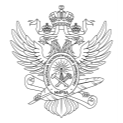 МИНОБРНАУКИ РОССИИМИНОБРНАУКИ РОССИИМИНОБРНАУКИ РОССИИМИНОБРНАУКИ РОССИИМИНОБРНАУКИ РОССИИМИНОБРНАУКИ РОССИИМИНОБРНАУКИ РОССИИМИНОБРНАУКИ РОССИИМИНОБРНАУКИ РОССИИМИНОБРНАУКИ РОССИИМИНОБРНАУКИ РОССИИМИНОБРНАУКИ РОССИИМИНОБРНАУКИ РОССИИМИНОБРНАУКИ РОССИИМИНОБРНАУКИ РОССИИМИНОБРНАУКИ РОССИИМИНОБРНАУКИ РОССИИМИНОБРНАУКИ РОССИИМИНОБРНАУКИ РОССИИМИНОБРНАУКИ РОССИИМИНОБРНАУКИ РОССИИМИНОБРНАУКИ РОССИИФедеральное государственное бюджетное образовательное учреждениевысшего образования«МИРЭА – Российский технологический университет»Федеральное государственное бюджетное образовательное учреждениевысшего образования«МИРЭА – Российский технологический университет»Федеральное государственное бюджетное образовательное учреждениевысшего образования«МИРЭА – Российский технологический университет»Федеральное государственное бюджетное образовательное учреждениевысшего образования«МИРЭА – Российский технологический университет»Федеральное государственное бюджетное образовательное учреждениевысшего образования«МИРЭА – Российский технологический университет»Федеральное государственное бюджетное образовательное учреждениевысшего образования«МИРЭА – Российский технологический университет»Федеральное государственное бюджетное образовательное учреждениевысшего образования«МИРЭА – Российский технологический университет»Федеральное государственное бюджетное образовательное учреждениевысшего образования«МИРЭА – Российский технологический университет»Федеральное государственное бюджетное образовательное учреждениевысшего образования«МИРЭА – Российский технологический университет»Федеральное государственное бюджетное образовательное учреждениевысшего образования«МИРЭА – Российский технологический университет»Федеральное государственное бюджетное образовательное учреждениевысшего образования«МИРЭА – Российский технологический университет»Федеральное государственное бюджетное образовательное учреждениевысшего образования«МИРЭА – Российский технологический университет»Федеральное государственное бюджетное образовательное учреждениевысшего образования«МИРЭА – Российский технологический университет»Федеральное государственное бюджетное образовательное учреждениевысшего образования«МИРЭА – Российский технологический университет»Федеральное государственное бюджетное образовательное учреждениевысшего образования«МИРЭА – Российский технологический университет»Федеральное государственное бюджетное образовательное учреждениевысшего образования«МИРЭА – Российский технологический университет»Федеральное государственное бюджетное образовательное учреждениевысшего образования«МИРЭА – Российский технологический университет»Федеральное государственное бюджетное образовательное учреждениевысшего образования«МИРЭА – Российский технологический университет»Федеральное государственное бюджетное образовательное учреждениевысшего образования«МИРЭА – Российский технологический университет»Федеральное государственное бюджетное образовательное учреждениевысшего образования«МИРЭА – Российский технологический университет»Федеральное государственное бюджетное образовательное учреждениевысшего образования«МИРЭА – Российский технологический университет»Федеральное государственное бюджетное образовательное учреждениевысшего образования«МИРЭА – Российский технологический университет»Институт информационных технологийИнститут информационных технологийИнститут информационных технологийИнститут информационных технологийИнститут информационных технологийИнститут информационных технологийИнститут информационных технологийИнститут информационных технологийИнститут информационных технологийИнститут информационных технологийИнститут информационных технологийИнститут информационных технологийИнститут информационных технологийИнститут информационных технологийИнститут информационных технологийИнститут информационных технологийИнститут информационных технологийИнститут информационных технологийИнститут информационных технологийИнститут информационных технологийИнститут информационных технологийИнститут информационных технологийУТВЕРЖДАЮУТВЕРЖДАЮУТВЕРЖДАЮУТВЕРЖДАЮУТВЕРЖДАЮУТВЕРЖДАЮУТВЕРЖДАЮДиректор ИИТДиректор ИИТДиректор ИИТДиректор ИИТДиректор ИИТДиректор ИИТДиректор ИИТ_______________ Зуев А.С._______________ Зуев А.С._______________ Зуев А.С._______________ Зуев А.С._______________ Зуев А.С._______________ Зуев А.С._______________ Зуев А.С.«___»  ___________ 2020 г.«___»  ___________ 2020 г.«___»  ___________ 2020 г.«___»  ___________ 2020 г.«___»  ___________ 2020 г.«___»  ___________ 2020 г.«___»  ___________ 2020 г.Рабочая программа практикиРабочая программа практикиРабочая программа практикиРабочая программа практикиРабочая программа практикиРабочая программа практикиРабочая программа практикиРабочая программа практикиРабочая программа практикиРабочая программа практикиРабочая программа практикиРабочая программа практикиРабочая программа практикиРабочая программа практикиРабочая программа практикиРабочая программа практикиРабочая программа практикиРабочая программа практикиРабочая программа практикиРабочая программа практикиРабочая программа практикиРабочая программа практикиУчебная практикаУчебная практикаУчебная практикаУчебная практикаУчебная практикаУчебная практикаУчебная практикаУчебная практикаУчебная практикаУчебная практикаУчебная практикаУчебная практикаУчебная практикаУчебная практикаУчебная практикаУчебная практикаУчебная практикаУчебная практикаУчебная практикаУчебная практикаУчебная практикаУчебная практикаОзнакомительная практикаОзнакомительная практикаОзнакомительная практикаОзнакомительная практикаОзнакомительная практикаОзнакомительная практикаОзнакомительная практикаОзнакомительная практикаОзнакомительная практикаОзнакомительная практикаОзнакомительная практикаОзнакомительная практикаОзнакомительная практикаОзнакомительная практикаОзнакомительная практикаОзнакомительная практикаОзнакомительная практикаОзнакомительная практикаОзнакомительная практикаОзнакомительная практикаОзнакомительная практикаОзнакомительная практикаЧитающее подразделениеЧитающее подразделениеЧитающее подразделениеЧитающее подразделениеЧитающее подразделениеЧитающее подразделениекафедра практической и прикладной информатикикафедра практической и прикладной информатикикафедра практической и прикладной информатикикафедра практической и прикладной информатикикафедра практической и прикладной информатикикафедра практической и прикладной информатикикафедра практической и прикладной информатикикафедра практической и прикладной информатикикафедра практической и прикладной информатикикафедра практической и прикладной информатикикафедра практической и прикладной информатикикафедра практической и прикладной информатикикафедра практической и прикладной информатикиНаправлениеНаправлениеНаправлениеНаправлениеНаправлениеНаправлениеНаправление09.03.03 Прикладная информатика09.03.03 Прикладная информатика09.03.03 Прикладная информатика09.03.03 Прикладная информатика09.03.03 Прикладная информатика09.03.03 Прикладная информатика09.03.03 Прикладная информатика09.03.03 Прикладная информатика09.03.03 Прикладная информатика09.03.03 Прикладная информатика09.03.03 Прикладная информатика09.03.03 Прикладная информатика09.03.03 Прикладная информатикаНаправленностьНаправленностьНаправленностьНаправленностьНаправленностьНаправленностьНаправленностьЦифровая трансформацияЦифровая трансформацияЦифровая трансформацияЦифровая трансформацияЦифровая трансформацияЦифровая трансформацияЦифровая трансформацияЦифровая трансформацияЦифровая трансформацияЦифровая трансформацияЦифровая трансформацияЦифровая трансформацияЦифровая трансформацияКвалификацияКвалификацияКвалификацияКвалификацияКвалификациябакалаврбакалаврбакалаврбакалаврбакалаврбакалаврбакалаврбакалаврбакалаврбакалаврбакалаврбакалаврбакалаврФорма обученияФорма обученияФорма обученияФорма обученияФорма обученияочнаяочнаяочнаяочнаяочнаяочнаяочнаяочнаяочнаяочнаяОбщая трудоемкостьОбщая трудоемкостьОбщая трудоемкостьОбщая трудоемкость3 з.е.3 з.е.3 з.е.3 з.е.3 з.е.3 з.е.3 з.е.3 з.е.3 з.е.3 з.е.Распределение часов дисциплины и форм промежуточной аттестации по семестрамРаспределение часов дисциплины и форм промежуточной аттестации по семестрамРаспределение часов дисциплины и форм промежуточной аттестации по семестрамРаспределение часов дисциплины и форм промежуточной аттестации по семестрамРаспределение часов дисциплины и форм промежуточной аттестации по семестрамРаспределение часов дисциплины и форм промежуточной аттестации по семестрамРаспределение часов дисциплины и форм промежуточной аттестации по семестрамРаспределение часов дисциплины и форм промежуточной аттестации по семестрамРаспределение часов дисциплины и форм промежуточной аттестации по семестрамРаспределение часов дисциплины и форм промежуточной аттестации по семестрамРаспределение часов дисциплины и форм промежуточной аттестации по семестрамРаспределение часов дисциплины и форм промежуточной аттестации по семестрамРаспределение часов дисциплины и форм промежуточной аттестации по семестрамРаспределение часов дисциплины и форм промежуточной аттестации по семестрамРаспределение часов дисциплины и форм промежуточной аттестации по семестрамРаспределение часов дисциплины и форм промежуточной аттестации по семестрамРаспределение часов дисциплины и форм промежуточной аттестации по семестрамРаспределение часов дисциплины и форм промежуточной аттестации по семестрамРаспределение часов дисциплины и форм промежуточной аттестации по семестрамРаспределение часов дисциплины и форм промежуточной аттестации по семестрамРаспределение часов дисциплины и форм промежуточной аттестации по семестрамРаспределение часов дисциплины и форм промежуточной аттестации по семестрамСеместрСеместрЗачётные единицыРаспределение часовРаспределение часовРаспределение часовРаспределение часовРаспределение часовРаспределение часовРаспределение часовРаспределение часовРаспределение часовРаспределение часовРаспределение часовРаспределение часовРаспределение часовРаспределение часовРаспределение часовФормы промежуточной аттестацииФормы промежуточной аттестацииФормы промежуточной аттестацииСеместрСеместрЗачётные единицыВсегоЛекцииЛекцииЛекцииЛекцииЛабораторныеЛабораторныеЛабораторныеПрактическиеСамостоятельная работаСамостоятельная работаКонтактная работа в период практики и (или) аттестацииКонтактная работа в период практики и (или) аттестацииКонтактная работа в период практики и (или) аттестацииКонтрольФормы промежуточной аттестацииФормы промежуточной аттестацииФормы промежуточной аттестации2231080000000054,2554,2536363617,75Зачет с оценкойЗачет с оценкойЗачет с оценкойиз них на практ. подготовкуиз них на практ. подготовкуиз них на практ. подготовкуиз них на практ. подготовку0000000027270000Москва 2020Москва 2020Москва 2020Москва 2020Москва 2020Москва 2020Москва 2020УП: 09.03.03_ЦТ_ИИТ_2020.plxУП: 09.03.03_ЦТ_ИИТ_2020.plxстр. 2Программу составил(и):канд. техн. наук,  Заведующий кафедрой, Зуев А.С. _________________канд. техн. наук,  Заведующий кафедрой, Зуев А.С. _________________канд. техн. наук,  Заведующий кафедрой, Зуев А.С. _________________канд. техн. наук,  Заведующий кафедрой, Зуев А.С. _________________канд. техн. наук,  Заведующий кафедрой, Зуев А.С. _________________канд. экон. наук,  доцент, Бергер Е.Г. _________________канд. экон. наук,  доцент, Бергер Е.Г. _________________канд. экон. наук,  доцент, Бергер Е.Г. _________________канд. экон. наук,  доцент, Бергер Е.Г. _________________канд. экон. наук,  доцент, Бергер Е.Г. _________________канд. экон. наук,  доцент, Гантц И.С. _________________канд. экон. наук,  доцент, Гантц И.С. _________________канд. экон. наук,  доцент, Гантц И.С. _________________канд. экон. наук,  доцент, Гантц И.С. _________________канд. экон. наук,  доцент, Гантц И.С. _________________канд. экон. наук,  доцент, Кириллина Ю.В. _________________канд. экон. наук,  доцент, Кириллина Ю.В. _________________канд. экон. наук,  доцент, Кириллина Ю.В. _________________канд. экон. наук,  доцент, Кириллина Ю.В. _________________канд. экон. наук,  доцент, Кириллина Ю.В. _________________канд. экон. наук,  доцент, Лагунова А.Д. _________________канд. экон. наук,  доцент, Лагунова А.Д. _________________канд. экон. наук,  доцент, Лагунова А.Д. _________________канд. экон. наук,  доцент, Лагунова А.Д. _________________канд. экон. наук,  доцент, Лагунова А.Д. _________________канд. экон. наук,  доцент, Пяткин В.В. _________________канд. экон. наук,  доцент, Пяткин В.В. _________________канд. экон. наук,  доцент, Пяткин В.В. _________________канд. экон. наук,  доцент, Пяткин В.В. _________________канд. экон. наук,  доцент, Пяткин В.В. _________________канд. техн. наук,  доцент, Павлович Т.В. _________________канд. техн. наук,  доцент, Павлович Т.В. _________________канд. техн. наук,  доцент, Павлович Т.В. _________________канд. техн. наук,  доцент, Павлович Т.В. _________________канд. техн. наук,  доцент, Павлович Т.В. _________________канд. экон. наук,  доцент, Семичастнов И.А. _________________канд. экон. наук,  доцент, Семичастнов И.А. _________________канд. экон. наук,  доцент, Семичастнов И.А. _________________канд. экон. наук,  доцент, Семичастнов И.А. _________________канд. экон. наук,  доцент, Семичастнов И.А. _________________канд. техн. наук,  доцент, Смоленцева Т.Е. _________________канд. техн. наук,  доцент, Смоленцева Т.Е. _________________канд. техн. наук,  доцент, Смоленцева Т.Е. _________________канд. техн. наук,  доцент, Смоленцева Т.Е. _________________канд. техн. наук,  доцент, Смоленцева Т.Е. _________________канд. экон. наук,  доцент, Одинцова М.А. _________________канд. экон. наук,  доцент, Одинцова М.А. _________________канд. экон. наук,  доцент, Одинцова М.А. _________________канд. экон. наук,  доцент, Одинцова М.А. _________________канд. экон. наук,  доцент, Одинцова М.А. _________________Рабочая программа практикиРабочая программа практикиРабочая программа практикиОзнакомительная практикаОзнакомительная практикаОзнакомительная практикаОзнакомительная практикаОзнакомительная практикаразработана в соответствии с ФГОС ВО:разработана в соответствии с ФГОС ВО:разработана в соответствии с ФГОС ВО:Федеральный государственный образовательный стандарт высшего образования - бакалавриат по направлению подготовки 09.03.03 Прикладная информатика (приказ Минобрнауки России от 19.09.2017 г. № 922)Федеральный государственный образовательный стандарт высшего образования - бакалавриат по направлению подготовки 09.03.03 Прикладная информатика (приказ Минобрнауки России от 19.09.2017 г. № 922)Федеральный государственный образовательный стандарт высшего образования - бакалавриат по направлению подготовки 09.03.03 Прикладная информатика (приказ Минобрнауки России от 19.09.2017 г. № 922)Федеральный государственный образовательный стандарт высшего образования - бакалавриат по направлению подготовки 09.03.03 Прикладная информатика (приказ Минобрнауки России от 19.09.2017 г. № 922)Федеральный государственный образовательный стандарт высшего образования - бакалавриат по направлению подготовки 09.03.03 Прикладная информатика (приказ Минобрнауки России от 19.09.2017 г. № 922)составлена на основании учебного плана:составлена на основании учебного плана:составлена на основании учебного плана:направление: 09.03.03 Прикладная информатиканаправленность: «Цифровая трансформация»направление: 09.03.03 Прикладная информатиканаправленность: «Цифровая трансформация»направление: 09.03.03 Прикладная информатиканаправленность: «Цифровая трансформация»направление: 09.03.03 Прикладная информатиканаправленность: «Цифровая трансформация»направление: 09.03.03 Прикладная информатиканаправленность: «Цифровая трансформация»Рабочая программа одобрена на заседании кафедрыРабочая программа одобрена на заседании кафедрыРабочая программа одобрена на заседании кафедрыРабочая программа одобрена на заседании кафедрыРабочая программа одобрена на заседании кафедрыкафедра практической и прикладной информатикикафедра практической и прикладной информатикикафедра практической и прикладной информатикикафедра практической и прикладной информатикикафедра практической и прикладной информатикиПротокол от 27.02.2020 № 9Зав. кафедрой Зуев А.С. ___________________Протокол от 27.02.2020 № 9Зав. кафедрой Зуев А.С. ___________________Протокол от 27.02.2020 № 9Зав. кафедрой Зуев А.С. ___________________Протокол от 27.02.2020 № 9Зав. кафедрой Зуев А.С. ___________________Протокол от 27.02.2020 № 9Зав. кафедрой Зуев А.С. ___________________УП: 09.03.03_ЦТ_ИИТ_2020.plxУП: 09.03.03_ЦТ_ИИТ_2020.plxстр. 3Визирование РПД для исполнения в очередном учебном годуВизирование РПД для исполнения в очередном учебном годуВизирование РПД для исполнения в очередном учебном годуВизирование РПД для исполнения в очередном учебном годуВизирование РПД для исполнения в очередном учебном годуРабочая программа пересмотрена, обсуждена и одобрена для исполнения в 2021-2022 учебном году на заседании кафедрыРабочая программа пересмотрена, обсуждена и одобрена для исполнения в 2021-2022 учебном году на заседании кафедрыРабочая программа пересмотрена, обсуждена и одобрена для исполнения в 2021-2022 учебном году на заседании кафедрыРабочая программа пересмотрена, обсуждена и одобрена для исполнения в 2021-2022 учебном году на заседании кафедрыРабочая программа пересмотрена, обсуждена и одобрена для исполнения в 2021-2022 учебном году на заседании кафедрыкафедра практической и прикладной информатикикафедра практической и прикладной информатикикафедра практической и прикладной информатикикафедра практической и прикладной информатикикафедра практической и прикладной информатикиПротокол от  __ __________ 2021 г.  №  __Зав. кафедрой ____________________   ____________________Протокол от  __ __________ 2021 г.  №  __Зав. кафедрой ____________________   ____________________Протокол от  __ __________ 2021 г.  №  __Зав. кафедрой ____________________   ____________________Протокол от  __ __________ 2021 г.  №  __Зав. кафедрой ____________________   ____________________Подпись                                Расшифровка подписиПодпись                                Расшифровка подписиПодпись                                Расшифровка подписиПодпись                                Расшифровка подписиВизирование РПД для исполнения в очередном учебном годуВизирование РПД для исполнения в очередном учебном годуВизирование РПД для исполнения в очередном учебном годуВизирование РПД для исполнения в очередном учебном годуВизирование РПД для исполнения в очередном учебном годуРабочая программа пересмотрена, обсуждена и одобрена для исполнения в 2022-2023 учебном году на заседании кафедрыРабочая программа пересмотрена, обсуждена и одобрена для исполнения в 2022-2023 учебном году на заседании кафедрыРабочая программа пересмотрена, обсуждена и одобрена для исполнения в 2022-2023 учебном году на заседании кафедрыРабочая программа пересмотрена, обсуждена и одобрена для исполнения в 2022-2023 учебном году на заседании кафедрыРабочая программа пересмотрена, обсуждена и одобрена для исполнения в 2022-2023 учебном году на заседании кафедрыкафедра практической и прикладной информатикикафедра практической и прикладной информатикикафедра практической и прикладной информатикикафедра практической и прикладной информатикикафедра практической и прикладной информатикиПротокол от  __ __________ 2022 г.  №  __Зав. кафедрой ____________________   ____________________Протокол от  __ __________ 2022 г.  №  __Зав. кафедрой ____________________   ____________________Протокол от  __ __________ 2022 г.  №  __Зав. кафедрой ____________________   ____________________Протокол от  __ __________ 2022 г.  №  __Зав. кафедрой ____________________   ____________________Подпись                                Расшифровка подписиПодпись                                Расшифровка подписиВизирование РПД для исполнения в очередном учебном годуВизирование РПД для исполнения в очередном учебном годуВизирование РПД для исполнения в очередном учебном годуВизирование РПД для исполнения в очередном учебном годуВизирование РПД для исполнения в очередном учебном годуРабочая программа пересмотрена, обсуждена и одобрена для исполнения в 2023-2024 учебном году на заседании кафедрыРабочая программа пересмотрена, обсуждена и одобрена для исполнения в 2023-2024 учебном году на заседании кафедрыРабочая программа пересмотрена, обсуждена и одобрена для исполнения в 2023-2024 учебном году на заседании кафедрыРабочая программа пересмотрена, обсуждена и одобрена для исполнения в 2023-2024 учебном году на заседании кафедрыРабочая программа пересмотрена, обсуждена и одобрена для исполнения в 2023-2024 учебном году на заседании кафедрыкафедра практической и прикладной информатикикафедра практической и прикладной информатикикафедра практической и прикладной информатикикафедра практической и прикладной информатикикафедра практической и прикладной информатикиПротокол от  __ __________ 2023 г.  №  __Зав. кафедрой ____________________   ____________________Протокол от  __ __________ 2023 г.  №  __Зав. кафедрой ____________________   ____________________Протокол от  __ __________ 2023 г.  №  __Зав. кафедрой ____________________   ____________________Протокол от  __ __________ 2023 г.  №  __Зав. кафедрой ____________________   ____________________Подпись                                Расшифровка подписиПодпись                                Расшифровка подписиВизирование РПД для исполнения в очередном учебном годуВизирование РПД для исполнения в очередном учебном годуВизирование РПД для исполнения в очередном учебном годуВизирование РПД для исполнения в очередном учебном годуВизирование РПД для исполнения в очередном учебном годуРабочая программа пересмотрена, обсуждена и одобрена для исполнения в 2024-2025 учебном году на заседании кафедрыРабочая программа пересмотрена, обсуждена и одобрена для исполнения в 2024-2025 учебном году на заседании кафедрыРабочая программа пересмотрена, обсуждена и одобрена для исполнения в 2024-2025 учебном году на заседании кафедрыРабочая программа пересмотрена, обсуждена и одобрена для исполнения в 2024-2025 учебном году на заседании кафедрыРабочая программа пересмотрена, обсуждена и одобрена для исполнения в 2024-2025 учебном году на заседании кафедрыкафедра практической и прикладной информатикикафедра практической и прикладной информатикикафедра практической и прикладной информатикикафедра практической и прикладной информатикикафедра практической и прикладной информатикиПротокол от  __ __________ 2024 г.  №  __Зав. кафедрой ____________________   ____________________Протокол от  __ __________ 2024 г.  №  __Зав. кафедрой ____________________   ____________________Протокол от  __ __________ 2024 г.  №  __Зав. кафедрой ____________________   ____________________Протокол от  __ __________ 2024 г.  №  __Зав. кафедрой ____________________   ____________________Подпись                                Расшифровка подписиПодпись                                Расшифровка подписиУП: 09.03.03_ЦТ_ИИТ_2020.plxУП: 09.03.03_ЦТ_ИИТ_2020.plxУП: 09.03.03_ЦТ_ИИТ_2020.plxУП: 09.03.03_ЦТ_ИИТ_2020.plxстр. 41. ЦЕЛИ ОСВОЕНИЯ ПРАКТИКИ1. ЦЕЛИ ОСВОЕНИЯ ПРАКТИКИ1. ЦЕЛИ ОСВОЕНИЯ ПРАКТИКИ1. ЦЕЛИ ОСВОЕНИЯ ПРАКТИКИ1. ЦЕЛИ ОСВОЕНИЯ ПРАКТИКИ1. ЦЕЛИ ОСВОЕНИЯ ПРАКТИКИ«Ознакомительная практика» имеет своей целью сформировать, закрепить и развить практические навыки и компетенции, предусмотренные данной рабочей программой в соответствии с требованиями ФГОС ВО по направлению подготовки 09.03.03 Прикладная информатика с учетом специфики направленности подготовки – «Цифровая трансформация».Практическая подготовка при проведении практики организуется путем непосредственного выполнения обучающимися определенных видов работ, связанных с будущей профессиональной деятельностью.«Ознакомительная практика» имеет своей целью сформировать, закрепить и развить практические навыки и компетенции, предусмотренные данной рабочей программой в соответствии с требованиями ФГОС ВО по направлению подготовки 09.03.03 Прикладная информатика с учетом специфики направленности подготовки – «Цифровая трансформация».Практическая подготовка при проведении практики организуется путем непосредственного выполнения обучающимися определенных видов работ, связанных с будущей профессиональной деятельностью.«Ознакомительная практика» имеет своей целью сформировать, закрепить и развить практические навыки и компетенции, предусмотренные данной рабочей программой в соответствии с требованиями ФГОС ВО по направлению подготовки 09.03.03 Прикладная информатика с учетом специфики направленности подготовки – «Цифровая трансформация».Практическая подготовка при проведении практики организуется путем непосредственного выполнения обучающимися определенных видов работ, связанных с будущей профессиональной деятельностью.«Ознакомительная практика» имеет своей целью сформировать, закрепить и развить практические навыки и компетенции, предусмотренные данной рабочей программой в соответствии с требованиями ФГОС ВО по направлению подготовки 09.03.03 Прикладная информатика с учетом специфики направленности подготовки – «Цифровая трансформация».Практическая подготовка при проведении практики организуется путем непосредственного выполнения обучающимися определенных видов работ, связанных с будущей профессиональной деятельностью.«Ознакомительная практика» имеет своей целью сформировать, закрепить и развить практические навыки и компетенции, предусмотренные данной рабочей программой в соответствии с требованиями ФГОС ВО по направлению подготовки 09.03.03 Прикладная информатика с учетом специфики направленности подготовки – «Цифровая трансформация».Практическая подготовка при проведении практики организуется путем непосредственного выполнения обучающимися определенных видов работ, связанных с будущей профессиональной деятельностью.«Ознакомительная практика» имеет своей целью сформировать, закрепить и развить практические навыки и компетенции, предусмотренные данной рабочей программой в соответствии с требованиями ФГОС ВО по направлению подготовки 09.03.03 Прикладная информатика с учетом специфики направленности подготовки – «Цифровая трансформация».Практическая подготовка при проведении практики организуется путем непосредственного выполнения обучающимися определенных видов работ, связанных с будущей профессиональной деятельностью.2. МЕСТО ПРАКТИКИ В СТРУКТУРЕ ОБРАЗОВАТЕЛЬНОЙ ПРОГРАММЫ2. МЕСТО ПРАКТИКИ В СТРУКТУРЕ ОБРАЗОВАТЕЛЬНОЙ ПРОГРАММЫ2. МЕСТО ПРАКТИКИ В СТРУКТУРЕ ОБРАЗОВАТЕЛЬНОЙ ПРОГРАММЫ2. МЕСТО ПРАКТИКИ В СТРУКТУРЕ ОБРАЗОВАТЕЛЬНОЙ ПРОГРАММЫ2. МЕСТО ПРАКТИКИ В СТРУКТУРЕ ОБРАЗОВАТЕЛЬНОЙ ПРОГРАММЫ2. МЕСТО ПРАКТИКИ В СТРУКТУРЕ ОБРАЗОВАТЕЛЬНОЙ ПРОГРАММЫНаправление:09.03.03 Прикладная информатика09.03.03 Прикладная информатика09.03.03 Прикладная информатика09.03.03 Прикладная информатика09.03.03 Прикладная информатика09.03.03 Прикладная информатикаНаправленность:Цифровая трансформацияЦифровая трансформацияЦифровая трансформацияЦифровая трансформацияЦифровая трансформацияЦифровая трансформацияБлок:ПрактикаПрактикаПрактикаПрактикаПрактикаПрактикаЧасть:Обязательная частьОбязательная частьОбязательная частьОбязательная частьОбязательная частьОбязательная частьОбщая трудоемкость:3 з.е. (108 акад. час.).3 з.е. (108 акад. час.).3 з.е. (108 акад. час.).3 з.е. (108 акад. час.).3 з.е. (108 акад. час.).3 з.е. (108 акад. час.).3. ТИП, ВИД И СПОСОБ ПРОВЕДЕНИЯ ПРАКТИКИ3. ТИП, ВИД И СПОСОБ ПРОВЕДЕНИЯ ПРАКТИКИ3. ТИП, ВИД И СПОСОБ ПРОВЕДЕНИЯ ПРАКТИКИ3. ТИП, ВИД И СПОСОБ ПРОВЕДЕНИЯ ПРАКТИКИ3. ТИП, ВИД И СПОСОБ ПРОВЕДЕНИЯ ПРАКТИКИ3. ТИП, ВИД И СПОСОБ ПРОВЕДЕНИЯ ПРАКТИКИВид практики:Учебная практикаУчебная практикаУчебная практикаУчебная практикаУчебная практикаУчебная практикаТип практики:Ознакомительная практикаОзнакомительная практикаОзнакомительная практикаОзнакомительная практикаОзнакомительная практикаОзнакомительная практикаСпособ (способы) проведения практики определяются в соответствии с федеральным государственным образовательным стандартом. В случае, если стандарт не регламентирует способ проведения практики, то она проводится стационарно.Способ (способы) проведения практики определяются в соответствии с федеральным государственным образовательным стандартом. В случае, если стандарт не регламентирует способ проведения практики, то она проводится стационарно.Способ (способы) проведения практики определяются в соответствии с федеральным государственным образовательным стандартом. В случае, если стандарт не регламентирует способ проведения практики, то она проводится стационарно.Способ (способы) проведения практики определяются в соответствии с федеральным государственным образовательным стандартом. В случае, если стандарт не регламентирует способ проведения практики, то она проводится стационарно.Способ (способы) проведения практики определяются в соответствии с федеральным государственным образовательным стандартом. В случае, если стандарт не регламентирует способ проведения практики, то она проводится стационарно.Способ (способы) проведения практики определяются в соответствии с федеральным государственным образовательным стандартом. В случае, если стандарт не регламентирует способ проведения практики, то она проводится стационарно.4.МЕСТО И ВРЕМЯ ПРОВЕДЕНИЯ ПРАКТИКИ4.МЕСТО И ВРЕМЯ ПРОВЕДЕНИЯ ПРАКТИКИ4.МЕСТО И ВРЕМЯ ПРОВЕДЕНИЯ ПРАКТИКИ4.МЕСТО И ВРЕМЯ ПРОВЕДЕНИЯ ПРАКТИКИ4.МЕСТО И ВРЕМЯ ПРОВЕДЕНИЯ ПРАКТИКИ4.МЕСТО И ВРЕМЯ ПРОВЕДЕНИЯ ПРАКТИКИ«Ознакомительная практика»  направления подготовки 09.03.03 Прикладная информатика проводится на базе структурных подразделений РТУ МИРЭА или в организации, осуществляющей деятельность по профилю соответствующей образовательной программы (далее - профильная организация), в том числе в структурном подразделении профильной организации, предназначенном для проведения практической подготовки, на основании договора, заключаемого между образовательной организацией и профильной организацией.«Ознакомительная практика»  направления подготовки 09.03.03 Прикладная информатика проводится на базе структурных подразделений РТУ МИРЭА или в организации, осуществляющей деятельность по профилю соответствующей образовательной программы (далее - профильная организация), в том числе в структурном подразделении профильной организации, предназначенном для проведения практической подготовки, на основании договора, заключаемого между образовательной организацией и профильной организацией.«Ознакомительная практика»  направления подготовки 09.03.03 Прикладная информатика проводится на базе структурных подразделений РТУ МИРЭА или в организации, осуществляющей деятельность по профилю соответствующей образовательной программы (далее - профильная организация), в том числе в структурном подразделении профильной организации, предназначенном для проведения практической подготовки, на основании договора, заключаемого между образовательной организацией и профильной организацией.«Ознакомительная практика»  направления подготовки 09.03.03 Прикладная информатика проводится на базе структурных подразделений РТУ МИРЭА или в организации, осуществляющей деятельность по профилю соответствующей образовательной программы (далее - профильная организация), в том числе в структурном подразделении профильной организации, предназначенном для проведения практической подготовки, на основании договора, заключаемого между образовательной организацией и профильной организацией.«Ознакомительная практика»  направления подготовки 09.03.03 Прикладная информатика проводится на базе структурных подразделений РТУ МИРЭА или в организации, осуществляющей деятельность по профилю соответствующей образовательной программы (далее - профильная организация), в том числе в структурном подразделении профильной организации, предназначенном для проведения практической подготовки, на основании договора, заключаемого между образовательной организацией и профильной организацией.«Ознакомительная практика»  направления подготовки 09.03.03 Прикладная информатика проводится на базе структурных подразделений РТУ МИРЭА или в организации, осуществляющей деятельность по профилю соответствующей образовательной программы (далее - профильная организация), в том числе в структурном подразделении профильной организации, предназначенном для проведения практической подготовки, на основании договора, заключаемого между образовательной организацией и профильной организацией.5. КОМПЕТЕНЦИИ ОБУЧАЮЩЕГОСЯ, ФОРМИРУЕМЫЕ В РЕЗУЛЬТАТЕ ОСВОЕНИЯ ПРАКТИКИ5. КОМПЕТЕНЦИИ ОБУЧАЮЩЕГОСЯ, ФОРМИРУЕМЫЕ В РЕЗУЛЬТАТЕ ОСВОЕНИЯ ПРАКТИКИ5. КОМПЕТЕНЦИИ ОБУЧАЮЩЕГОСЯ, ФОРМИРУЕМЫЕ В РЕЗУЛЬТАТЕ ОСВОЕНИЯ ПРАКТИКИ5. КОМПЕТЕНЦИИ ОБУЧАЮЩЕГОСЯ, ФОРМИРУЕМЫЕ В РЕЗУЛЬТАТЕ ОСВОЕНИЯ ПРАКТИКИ5. КОМПЕТЕНЦИИ ОБУЧАЮЩЕГОСЯ, ФОРМИРУЕМЫЕ В РЕЗУЛЬТАТЕ ОСВОЕНИЯ ПРАКТИКИ5. КОМПЕТЕНЦИИ ОБУЧАЮЩЕГОСЯ, ФОРМИРУЕМЫЕ В РЕЗУЛЬТАТЕ ОСВОЕНИЯ ПРАКТИКИВ результате освоения практики обучающийся должен овладеть компетенциями:В результате освоения практики обучающийся должен овладеть компетенциями:В результате освоения практики обучающийся должен овладеть компетенциями:В результате освоения практики обучающийся должен овладеть компетенциями:В результате освоения практики обучающийся должен овладеть компетенциями:В результате освоения практики обучающийся должен овладеть компетенциями:УК-1 - Способен осуществлять поиск, критический анализ и синтез информации, применять системный подход для решения поставленных задач УК-1 - Способен осуществлять поиск, критический анализ и синтез информации, применять системный подход для решения поставленных задач УК-1 - Способен осуществлять поиск, критический анализ и синтез информации, применять системный подход для решения поставленных задач УК-1 - Способен осуществлять поиск, критический анализ и синтез информации, применять системный подход для решения поставленных задач УК-1 - Способен осуществлять поиск, критический анализ и синтез информации, применять системный подход для решения поставленных задач УК-1 - Способен осуществлять поиск, критический анализ и синтез информации, применять системный подход для решения поставленных задач ОПК-3 - Способен решать стандартные задачи профессиональной деятельности на основе информационной и библиографической культуры с применением информационно-коммуникационных технологий и с учетом основных требований информационной безопасности; ОПК-3 - Способен решать стандартные задачи профессиональной деятельности на основе информационной и библиографической культуры с применением информационно-коммуникационных технологий и с учетом основных требований информационной безопасности; ОПК-3 - Способен решать стандартные задачи профессиональной деятельности на основе информационной и библиографической культуры с применением информационно-коммуникационных технологий и с учетом основных требований информационной безопасности; ОПК-3 - Способен решать стандартные задачи профессиональной деятельности на основе информационной и библиографической культуры с применением информационно-коммуникационных технологий и с учетом основных требований информационной безопасности; ОПК-3 - Способен решать стандартные задачи профессиональной деятельности на основе информационной и библиографической культуры с применением информационно-коммуникационных технологий и с учетом основных требований информационной безопасности; ОПК-3 - Способен решать стандартные задачи профессиональной деятельности на основе информационной и библиографической культуры с применением информационно-коммуникационных технологий и с учетом основных требований информационной безопасности; ПЛАНИРУЕМЫЕ РЕЗУЛЬТАТЫ ОБУЧЕНИЯ ПО ПРАКТИКЕ, ХАРАКТЕРИЗУЮЩИЕ ФОРМИРОВАНИЯ КОМПЕТЕНЦИЙПЛАНИРУЕМЫЕ РЕЗУЛЬТАТЫ ОБУЧЕНИЯ ПО ПРАКТИКЕ, ХАРАКТЕРИЗУЮЩИЕ ФОРМИРОВАНИЯ КОМПЕТЕНЦИЙПЛАНИРУЕМЫЕ РЕЗУЛЬТАТЫ ОБУЧЕНИЯ ПО ПРАКТИКЕ, ХАРАКТЕРИЗУЮЩИЕ ФОРМИРОВАНИЯ КОМПЕТЕНЦИЙПЛАНИРУЕМЫЕ РЕЗУЛЬТАТЫ ОБУЧЕНИЯ ПО ПРАКТИКЕ, ХАРАКТЕРИЗУЮЩИЕ ФОРМИРОВАНИЯ КОМПЕТЕНЦИЙПЛАНИРУЕМЫЕ РЕЗУЛЬТАТЫ ОБУЧЕНИЯ ПО ПРАКТИКЕ, ХАРАКТЕРИЗУЮЩИЕ ФОРМИРОВАНИЯ КОМПЕТЕНЦИЙПЛАНИРУЕМЫЕ РЕЗУЛЬТАТЫ ОБУЧЕНИЯ ПО ПРАКТИКЕ, ХАРАКТЕРИЗУЮЩИЕ ФОРМИРОВАНИЯ КОМПЕТЕНЦИЙУП: 09.03.03_ЦТ_ИИТ_2020.plxстр. 5ОПК-3 : Способен решать стандартные задачи профессиональной деятельности на основе информационной и библиографической культуры с применением информационно- коммуникационных технологий и с учетом основных требований информационной безопасности;ОПК-3 : Способен решать стандартные задачи профессиональной деятельности на основе информационной и библиографической культуры с применением информационно- коммуникационных технологий и с учетом основных требований информационной безопасности;ОПК-3 : Способен решать стандартные задачи профессиональной деятельности на основе информационной и библиографической культуры с применением информационно- коммуникационных технологий и с учетом основных требований информационной безопасности;ОПК-3.1  : Осуществляет профессиональную деятельность на основе информационной и библиографической культурыОПК-3.1  : Осуществляет профессиональную деятельность на основе информационной и библиографической культурыОПК-3.1  : Осуществляет профессиональную деятельность на основе информационной и библиографической культурыЗнать:Знать:Знать:-  основы информационной и библиографической культуры-  основы информационной и библиографической культуры-  основы информационной и библиографической культурыУметь:Уметь:Уметь:-  применять основы информационной и библиографической культуры с использованием информационно-коммуникационных технологий для решения стандартных задач профессиональной деятельности, связанных с поиском и анализом информации-  применять основы информационной и библиографической культуры с использованием информационно-коммуникационных технологий для решения стандартных задач профессиональной деятельности, связанных с поиском и анализом информации-  применять основы информационной и библиографической культуры с использованием информационно-коммуникационных технологий для решения стандартных задач профессиональной деятельности, связанных с поиском и анализом информацииВладеть:Владеть:Владеть:-  навыком применения основ информационной и библиографической культуры с использованием информационно-коммуникационных технологий для решения стандартных задач профессиональной деятельности, связанных с поиском и анализом информации-  навыком применения основ информационной и библиографической культуры с использованием информационно-коммуникационных технологий для решения стандартных задач профессиональной деятельности, связанных с поиском и анализом информации-  навыком применения основ информационной и библиографической культуры с использованием информационно-коммуникационных технологий для решения стандартных задач профессиональной деятельности, связанных с поиском и анализом информацииУК-1 : Способен осуществлять поиск, критический анализ и синтез информации, применять системный подход для решения поставленных задачУК-1 : Способен осуществлять поиск, критический анализ и синтез информации, применять системный подход для решения поставленных задачУК-1 : Способен осуществлять поиск, критический анализ и синтез информации, применять системный подход для решения поставленных задачУК-1.1  : Анализирует задачу, выделяя её базовые составляющие, и осуществляет поиск достоверной информации для её решения по различным типам запросовУК-1.1  : Анализирует задачу, выделяя её базовые составляющие, и осуществляет поиск достоверной информации для её решения по различным типам запросовУК-1.1  : Анализирует задачу, выделяя её базовые составляющие, и осуществляет поиск достоверной информации для её решения по различным типам запросовЗнать:Знать:Знать:-  сущность анализа для декомпозиции поставленной задачи и свойства информации, выделяемые в критическом анализе информации-  сущность анализа для декомпозиции поставленной задачи и свойства информации, выделяемые в критическом анализе информации-  сущность анализа для декомпозиции поставленной задачи и свойства информации, выделяемые в критическом анализе информацииУметь:Уметь:Уметь:-  использовать различные типы запросов для поиска информации-  использовать различные типы запросов для поиска информации-  использовать различные типы запросов для поиска информацииВладеть:Владеть:Владеть:-  навыком использования различных  типов запросов для поиска информации-  навыком использования различных  типов запросов для поиска информации-  навыком использования различных  типов запросов для поиска информацииУК-1.2  : Определяет, интерпретирует и ранжирует информацию, требуемую для решения поставленной задачиУК-1.2  : Определяет, интерпретирует и ранжирует информацию, требуемую для решения поставленной задачиУК-1.2  : Определяет, интерпретирует и ранжирует информацию, требуемую для решения поставленной задачиЗнать:Знать:Знать:-  современные источники информации-  современные источники информации-  современные источники информацииУметь:Уметь:Уметь:-  оценивать и выбирать источники информации для решения поставленной задачи-  оценивать и выбирать источники информации для решения поставленной задачи-  оценивать и выбирать источники информации для решения поставленной задачиВладеть:Владеть:Владеть:-  навыками оценки и выбора источников информации для решения поставленной задачи-  навыками оценки и выбора источников информации для решения поставленной задачи-  навыками оценки и выбора источников информации для решения поставленной задачиВ РЕЗУЛЬТАТЕ ОСВОЕНИЯ ПРАКТИКИ ОБУЧАЮЩИЙСЯ ДОЛЖЕНВ РЕЗУЛЬТАТЕ ОСВОЕНИЯ ПРАКТИКИ ОБУЧАЮЩИЙСЯ ДОЛЖЕНВ РЕЗУЛЬТАТЕ ОСВОЕНИЯ ПРАКТИКИ ОБУЧАЮЩИЙСЯ ДОЛЖЕНЗнать:Знать:Знать:-  основы информационной и библиографической культуры-  основы информационной и библиографической культуры-  основы информационной и библиографической культуры-  современные источники информации-  современные источники информации-  современные источники информации-  сущность анализа для декомпозиции поставленной задачи и свойства информации, выделяемые в критическом анализе информации-  сущность анализа для декомпозиции поставленной задачи и свойства информации, выделяемые в критическом анализе информации-  сущность анализа для декомпозиции поставленной задачи и свойства информации, выделяемые в критическом анализе информацииУметь:Уметь:Уметь:-  применять основы информационной и библиографической культуры с использованием информационно-коммуникационных технологий для решения стандартных задач профессиональной деятельности, связанных с поиском и анализом информации-  применять основы информационной и библиографической культуры с использованием информационно-коммуникационных технологий для решения стандартных задач профессиональной деятельности, связанных с поиском и анализом информации-  применять основы информационной и библиографической культуры с использованием информационно-коммуникационных технологий для решения стандартных задач профессиональной деятельности, связанных с поиском и анализом информации-  оценивать и выбирать источники информации для решения поставленной задачи-  оценивать и выбирать источники информации для решения поставленной задачи-  оценивать и выбирать источники информации для решения поставленной задачи-  использовать различные типы запросов для поиска информации-  использовать различные типы запросов для поиска информации-  использовать различные типы запросов для поиска информацииВладеть:Владеть:Владеть:УП: 09.03.03_ЦТ_ИИТ_2020.plxУП: 09.03.03_ЦТ_ИИТ_2020.plxстр. 6-  навыком применения основ информационной и библиографической культуры с использованием информационно-коммуникационных технологий для решения стандартных задач профессиональной деятельности, связанных с поиском и анализом информации-  навыком применения основ информационной и библиографической культуры с использованием информационно-коммуникационных технологий для решения стандартных задач профессиональной деятельности, связанных с поиском и анализом информации-  навыком применения основ информационной и библиографической культуры с использованием информационно-коммуникационных технологий для решения стандартных задач профессиональной деятельности, связанных с поиском и анализом информации-  навыком применения основ информационной и библиографической культуры с использованием информационно-коммуникационных технологий для решения стандартных задач профессиональной деятельности, связанных с поиском и анализом информации-  навыком применения основ информационной и библиографической культуры с использованием информационно-коммуникационных технологий для решения стандартных задач профессиональной деятельности, связанных с поиском и анализом информации-  навыком применения основ информационной и библиографической культуры с использованием информационно-коммуникационных технологий для решения стандартных задач профессиональной деятельности, связанных с поиском и анализом информации-  навыками оценки и выбора источников информации для решения поставленной задачи-  навыками оценки и выбора источников информации для решения поставленной задачи-  навыками оценки и выбора источников информации для решения поставленной задачи-  навыками оценки и выбора источников информации для решения поставленной задачи-  навыками оценки и выбора источников информации для решения поставленной задачи-  навыками оценки и выбора источников информации для решения поставленной задачи-  навыком использования различных  типов запросов для поиска информации-  навыком использования различных  типов запросов для поиска информации-  навыком использования различных  типов запросов для поиска информации-  навыком использования различных  типов запросов для поиска информации-  навыком использования различных  типов запросов для поиска информации-  навыком использования различных  типов запросов для поиска информации6. СТРУКТУРА И СОДЕРЖАНИЕ ПРАКТИКИ6. СТРУКТУРА И СОДЕРЖАНИЕ ПРАКТИКИ6. СТРУКТУРА И СОДЕРЖАНИЕ ПРАКТИКИ6. СТРУКТУРА И СОДЕРЖАНИЕ ПРАКТИКИ6. СТРУКТУРА И СОДЕРЖАНИЕ ПРАКТИКИ6. СТРУКТУРА И СОДЕРЖАНИЕ ПРАКТИКИПри проведении учебных занятий организация обеспечивает развитие у обучающихся навыков командной работы, межличностной коммуникации, принятия решений и лидерских качеств.При проведении учебных занятий организация обеспечивает развитие у обучающихся навыков командной работы, межличностной коммуникации, принятия решений и лидерских качеств.При проведении учебных занятий организация обеспечивает развитие у обучающихся навыков командной работы, межличностной коммуникации, принятия решений и лидерских качеств.При проведении учебных занятий организация обеспечивает развитие у обучающихся навыков командной работы, межличностной коммуникации, принятия решений и лидерских качеств.При проведении учебных занятий организация обеспечивает развитие у обучающихся навыков командной работы, межличностной коммуникации, принятия решений и лидерских качеств.При проведении учебных занятий организация обеспечивает развитие у обучающихся навыков командной работы, межличностной коммуникации, принятия решений и лидерских качеств.Код занятияНаименование разделов и тем /вид занятия/Наименование разделов и тем /вид занятия/Сем.ЧасовЧасов1. Ознакомительная практика1. Ознакомительная практика1. Ознакомительная практика1. Ознакомительная практика1. Ознакомительная практика1. Ознакомительная практика1.1Организационное собрание (КрПА). Выдача заданий, знакомство с целью, задачами и основными этапами практики Организационное собрание (КрПА). Выдача заданий, знакомство с целью, задачами и основными этапами практики 22,752,751.2Инструктаж по технике безопасности и охране труда (КрПА).  Инструктаж по технике безопасности и охране труда (КрПА).  2111.3Круглый стол. Проблема достоверности информации в современном мире (КрПА). Современные источники информации. Свойства информации: актуальность, правдивость, достоверность, полнота. Анализ и синтез как методы системного анализа, применение анализа для декомпозиции задач Круглый стол. Проблема достоверности информации в современном мире (КрПА). Современные источники информации. Свойства информации: актуальность, правдивость, достоверность, полнота. Анализ и синтез как методы системного анализа, применение анализа для декомпозиции задач 2221.4Круглый стол. Информационно-коммуникационные технологии для организации информационного процесса (КрПА). Виды информационно-коммуникационных технологий. Интернет-ресурсы. Типы запросов при поиске информации Круглый стол. Информационно-коммуникационные технологии для организации информационного процесса (КрПА). Виды информационно-коммуникационных технологий. Интернет-ресурсы. Типы запросов при поиске информации 2221.5Круглый стол. Информационная и библиографическая культура (КрПА). Разность понятий информационной и библиографической культуры. Стандарты оформления списков источников. Авторская этика Круглый стол. Информационная и библиографическая культура (КрПА). Разность понятий информационной и библиографической культуры. Стандарты оформления списков источников. Авторская этика 2221.6Основной этап: исследование (поиск, анализ, ранжирование информации) выбор инструментального средства для выполнения поставленной задачи (КрПА). Поиск и отбор материалов для выполнения задания по практике. Представление руководителю собранных материалов. Анализ собранных материалов. Выполнение задания по практике. Обсуждение промежуточных и итоговых результатов Основной этап: исследование (поиск, анализ, ранжирование информации) выбор инструментального средства для выполнения поставленной задачи (КрПА). Поиск и отбор материалов для выполнения задания по практике. Представление руководителю собранных материалов. Анализ собранных материалов. Выполнение задания по практике. Обсуждение промежуточных и итоговых результатов 220201.7Этап сдачи отчета (КрПА). Формирование выводов по результатам практики. Оформление отчета по практике в соответствии с правилами оформления учебных работ. Сдача отчета о практике на кафедру. Защита отчета. Этап сдачи отчета (КрПА). Формирование выводов по результатам практики. Оформление отчета по практике в соответствии с правилами оформления учебных работ. Сдача отчета о практике на кафедру. Защита отчета. 2661.8Выполнение заданий направленных на получение навыков практической подготовки (Ср).  Выполнение заданий направленных на получение навыков практической подготовки (Ср).  230 (из них 15 на практ. подг.)30 (из них 15 на практ. подг.)УП: 09.03.03_ЦТ_ИИТ_2020.plxУП: 09.03.03_ЦТ_ИИТ_2020.plxстр. 71.9Анализ информации и формирование отчёта по практической подготовке (Ср).  Анализ информации и формирование отчёта по практической подготовке (Ср).  Анализ информации и формирование отчёта по практической подготовке (Ср).  224,25 (из них 12 на практ. подг.)24,25 (из них 12 на практ. подг.)2. Промежуточная аттестация (зачёт c оценкой)2. Промежуточная аттестация (зачёт c оценкой)2. Промежуточная аттестация (зачёт c оценкой)2. Промежуточная аттестация (зачёт c оценкой)2. Промежуточная аттестация (зачёт c оценкой)2. Промежуточная аттестация (зачёт c оценкой)2. Промежуточная аттестация (зачёт c оценкой)2.1Подготовка к сдаче промежуточной аттестации (ЗачётСОц).  Подготовка к сдаче промежуточной аттестации (ЗачётСОц).  Подготовка к сдаче промежуточной аттестации (ЗачётСОц).  217,7517,752.2Контактная работа с преподавателем в период промежуточной аттестации (КрПА).  Контактная работа с преподавателем в период промежуточной аттестации (КрПА).  Контактная работа с преподавателем в период промежуточной аттестации (КрПА).  20,250,257. ОЦЕНОЧНЫЕ МАТЕРИАЛЫ7. ОЦЕНОЧНЫЕ МАТЕРИАЛЫ7. ОЦЕНОЧНЫЕ МАТЕРИАЛЫ7. ОЦЕНОЧНЫЕ МАТЕРИАЛЫ7. ОЦЕНОЧНЫЕ МАТЕРИАЛЫ7. ОЦЕНОЧНЫЕ МАТЕРИАЛЫ7. ОЦЕНОЧНЫЕ МАТЕРИАЛЫ7.1. Перечень компетенций7.1. Перечень компетенций7.1. Перечень компетенций7.1. Перечень компетенций7.1. Перечень компетенций7.1. Перечень компетенций7.1. Перечень компетенцийПеречень компетенций, на освоение которых направлена «Ознакомительная практика», с указанием результатов их формирования в процессе освоения образовательной программы, представлен в п.3 настоящей рабочей программыПеречень компетенций, на освоение которых направлена «Ознакомительная практика», с указанием результатов их формирования в процессе освоения образовательной программы, представлен в п.3 настоящей рабочей программыПеречень компетенций, на освоение которых направлена «Ознакомительная практика», с указанием результатов их формирования в процессе освоения образовательной программы, представлен в п.3 настоящей рабочей программыПеречень компетенций, на освоение которых направлена «Ознакомительная практика», с указанием результатов их формирования в процессе освоения образовательной программы, представлен в п.3 настоящей рабочей программыПеречень компетенций, на освоение которых направлена «Ознакомительная практика», с указанием результатов их формирования в процессе освоения образовательной программы, представлен в п.3 настоящей рабочей программыПеречень компетенций, на освоение которых направлена «Ознакомительная практика», с указанием результатов их формирования в процессе освоения образовательной программы, представлен в п.3 настоящей рабочей программыПеречень компетенций, на освоение которых направлена «Ознакомительная практика», с указанием результатов их формирования в процессе освоения образовательной программы, представлен в п.3 настоящей рабочей программы7.2. Типовые контрольные вопросы и задания7.2. Типовые контрольные вопросы и задания7.2. Типовые контрольные вопросы и задания7.2. Типовые контрольные вопросы и задания7.2. Типовые контрольные вопросы и задания7.2. Типовые контрольные вопросы и задания7.2. Типовые контрольные вопросы и задания1. Какие источники информации были использованы для подбора информации?2. Как определялась достоверность источника информации?3. Какие типы запросов были использованы при поиске информации в Интернет?4. Какие печатные источники послужили основой содержательной части отчета?5. В чем заключается этика автора?6. Какие стандарты оформления списка источников применены?7. Для чего необходимо цитирование?8. В чем заключается анализ и синтез?9. Каково назначение критического анализа информации?10. Какие свойства информации выделяют в критическом анализе информации?11. Что такое библиографическая культура? В чем она выразилась при поиске информации?12. Что такое информационная культура? В чем она выразилась при поиске информации?13. Какие профессиональные базы данных были использованы при подборе информации?14. Что представляют собой информационные технологии?15. Какая задача в рамках практики была перед вами поставлена?16. Какие подзадачи вами были определены для достижения цели практики?17. Какие результаты были получены по окончании практики?18. Какие инструментальные средства для достижени цели были использованы?19. Какие выводы были сделаны по результатам практики?20. Какое преимущество имеет электронное издание?1. Какие источники информации были использованы для подбора информации?2. Как определялась достоверность источника информации?3. Какие типы запросов были использованы при поиске информации в Интернет?4. Какие печатные источники послужили основой содержательной части отчета?5. В чем заключается этика автора?6. Какие стандарты оформления списка источников применены?7. Для чего необходимо цитирование?8. В чем заключается анализ и синтез?9. Каково назначение критического анализа информации?10. Какие свойства информации выделяют в критическом анализе информации?11. Что такое библиографическая культура? В чем она выразилась при поиске информации?12. Что такое информационная культура? В чем она выразилась при поиске информации?13. Какие профессиональные базы данных были использованы при подборе информации?14. Что представляют собой информационные технологии?15. Какая задача в рамках практики была перед вами поставлена?16. Какие подзадачи вами были определены для достижения цели практики?17. Какие результаты были получены по окончании практики?18. Какие инструментальные средства для достижени цели были использованы?19. Какие выводы были сделаны по результатам практики?20. Какое преимущество имеет электронное издание?1. Какие источники информации были использованы для подбора информации?2. Как определялась достоверность источника информации?3. Какие типы запросов были использованы при поиске информации в Интернет?4. Какие печатные источники послужили основой содержательной части отчета?5. В чем заключается этика автора?6. Какие стандарты оформления списка источников применены?7. Для чего необходимо цитирование?8. В чем заключается анализ и синтез?9. Каково назначение критического анализа информации?10. Какие свойства информации выделяют в критическом анализе информации?11. Что такое библиографическая культура? В чем она выразилась при поиске информации?12. Что такое информационная культура? В чем она выразилась при поиске информации?13. Какие профессиональные базы данных были использованы при подборе информации?14. Что представляют собой информационные технологии?15. Какая задача в рамках практики была перед вами поставлена?16. Какие подзадачи вами были определены для достижения цели практики?17. Какие результаты были получены по окончании практики?18. Какие инструментальные средства для достижени цели были использованы?19. Какие выводы были сделаны по результатам практики?20. Какое преимущество имеет электронное издание?1. Какие источники информации были использованы для подбора информации?2. Как определялась достоверность источника информации?3. Какие типы запросов были использованы при поиске информации в Интернет?4. Какие печатные источники послужили основой содержательной части отчета?5. В чем заключается этика автора?6. Какие стандарты оформления списка источников применены?7. Для чего необходимо цитирование?8. В чем заключается анализ и синтез?9. Каково назначение критического анализа информации?10. Какие свойства информации выделяют в критическом анализе информации?11. Что такое библиографическая культура? В чем она выразилась при поиске информации?12. Что такое информационная культура? В чем она выразилась при поиске информации?13. Какие профессиональные базы данных были использованы при подборе информации?14. Что представляют собой информационные технологии?15. Какая задача в рамках практики была перед вами поставлена?16. Какие подзадачи вами были определены для достижения цели практики?17. Какие результаты были получены по окончании практики?18. Какие инструментальные средства для достижени цели были использованы?19. Какие выводы были сделаны по результатам практики?20. Какое преимущество имеет электронное издание?1. Какие источники информации были использованы для подбора информации?2. Как определялась достоверность источника информации?3. Какие типы запросов были использованы при поиске информации в Интернет?4. Какие печатные источники послужили основой содержательной части отчета?5. В чем заключается этика автора?6. Какие стандарты оформления списка источников применены?7. Для чего необходимо цитирование?8. В чем заключается анализ и синтез?9. Каково назначение критического анализа информации?10. Какие свойства информации выделяют в критическом анализе информации?11. Что такое библиографическая культура? В чем она выразилась при поиске информации?12. Что такое информационная культура? В чем она выразилась при поиске информации?13. Какие профессиональные базы данных были использованы при подборе информации?14. Что представляют собой информационные технологии?15. Какая задача в рамках практики была перед вами поставлена?16. Какие подзадачи вами были определены для достижения цели практики?17. Какие результаты были получены по окончании практики?18. Какие инструментальные средства для достижени цели были использованы?19. Какие выводы были сделаны по результатам практики?20. Какое преимущество имеет электронное издание?1. Какие источники информации были использованы для подбора информации?2. Как определялась достоверность источника информации?3. Какие типы запросов были использованы при поиске информации в Интернет?4. Какие печатные источники послужили основой содержательной части отчета?5. В чем заключается этика автора?6. Какие стандарты оформления списка источников применены?7. Для чего необходимо цитирование?8. В чем заключается анализ и синтез?9. Каково назначение критического анализа информации?10. Какие свойства информации выделяют в критическом анализе информации?11. Что такое библиографическая культура? В чем она выразилась при поиске информации?12. Что такое информационная культура? В чем она выразилась при поиске информации?13. Какие профессиональные базы данных были использованы при подборе информации?14. Что представляют собой информационные технологии?15. Какая задача в рамках практики была перед вами поставлена?16. Какие подзадачи вами были определены для достижения цели практики?17. Какие результаты были получены по окончании практики?18. Какие инструментальные средства для достижени цели были использованы?19. Какие выводы были сделаны по результатам практики?20. Какое преимущество имеет электронное издание?1. Какие источники информации были использованы для подбора информации?2. Как определялась достоверность источника информации?3. Какие типы запросов были использованы при поиске информации в Интернет?4. Какие печатные источники послужили основой содержательной части отчета?5. В чем заключается этика автора?6. Какие стандарты оформления списка источников применены?7. Для чего необходимо цитирование?8. В чем заключается анализ и синтез?9. Каково назначение критического анализа информации?10. Какие свойства информации выделяют в критическом анализе информации?11. Что такое библиографическая культура? В чем она выразилась при поиске информации?12. Что такое информационная культура? В чем она выразилась при поиске информации?13. Какие профессиональные базы данных были использованы при подборе информации?14. Что представляют собой информационные технологии?15. Какая задача в рамках практики была перед вами поставлена?16. Какие подзадачи вами были определены для достижения цели практики?17. Какие результаты были получены по окончании практики?18. Какие инструментальные средства для достижени цели были использованы?19. Какие выводы были сделаны по результатам практики?20. Какое преимущество имеет электронное издание?7.3. Фонд оценочных материалов7.3. Фонд оценочных материалов7.3. Фонд оценочных материалов7.3. Фонд оценочных материалов7.3. Фонд оценочных материалов7.3. Фонд оценочных материалов7.3. Фонд оценочных материаловПолный перечень оценочных материалов представлен в приложении 1.Полный перечень оценочных материалов представлен в приложении 1.Полный перечень оценочных материалов представлен в приложении 1.Полный перечень оценочных материалов представлен в приложении 1.Полный перечень оценочных материалов представлен в приложении 1.Полный перечень оценочных материалов представлен в приложении 1.Полный перечень оценочных материалов представлен в приложении 1.8. МАТЕРИАЛЬНО-ТЕХНИЧЕСКОЕ И УЧЕБНО-МЕТОДИЧЕСКОЕ ОБЕСПЕЧЕНИЕ ДИСЦИПЛИНЫ (МОДУЛЯ)8. МАТЕРИАЛЬНО-ТЕХНИЧЕСКОЕ И УЧЕБНО-МЕТОДИЧЕСКОЕ ОБЕСПЕЧЕНИЕ ДИСЦИПЛИНЫ (МОДУЛЯ)8. МАТЕРИАЛЬНО-ТЕХНИЧЕСКОЕ И УЧЕБНО-МЕТОДИЧЕСКОЕ ОБЕСПЕЧЕНИЕ ДИСЦИПЛИНЫ (МОДУЛЯ)8. МАТЕРИАЛЬНО-ТЕХНИЧЕСКОЕ И УЧЕБНО-МЕТОДИЧЕСКОЕ ОБЕСПЕЧЕНИЕ ДИСЦИПЛИНЫ (МОДУЛЯ)8. МАТЕРИАЛЬНО-ТЕХНИЧЕСКОЕ И УЧЕБНО-МЕТОДИЧЕСКОЕ ОБЕСПЕЧЕНИЕ ДИСЦИПЛИНЫ (МОДУЛЯ)8. МАТЕРИАЛЬНО-ТЕХНИЧЕСКОЕ И УЧЕБНО-МЕТОДИЧЕСКОЕ ОБЕСПЕЧЕНИЕ ДИСЦИПЛИНЫ (МОДУЛЯ)8. МАТЕРИАЛЬНО-ТЕХНИЧЕСКОЕ И УЧЕБНО-МЕТОДИЧЕСКОЕ ОБЕСПЕЧЕНИЕ ДИСЦИПЛИНЫ (МОДУЛЯ)8.1. МАТЕРИАЛЬНО-ТЕХНИЧЕСКОЕ ОБЕСПЕЧЕНИЕ ПРАКТИКИ8.1. МАТЕРИАЛЬНО-ТЕХНИЧЕСКОЕ ОБЕСПЕЧЕНИЕ ПРАКТИКИ8.1. МАТЕРИАЛЬНО-ТЕХНИЧЕСКОЕ ОБЕСПЕЧЕНИЕ ПРАКТИКИ8.1. МАТЕРИАЛЬНО-ТЕХНИЧЕСКОЕ ОБЕСПЕЧЕНИЕ ПРАКТИКИ8.1. МАТЕРИАЛЬНО-ТЕХНИЧЕСКОЕ ОБЕСПЕЧЕНИЕ ПРАКТИКИ8.1. МАТЕРИАЛЬНО-ТЕХНИЧЕСКОЕ ОБЕСПЕЧЕНИЕ ПРАКТИКИ8.1. МАТЕРИАЛЬНО-ТЕХНИЧЕСКОЕ ОБЕСПЕЧЕНИЕ ПРАКТИКИНаименование помещенийНаименование помещенийНаименование помещенийПеречень основного оборудованияПеречень основного оборудованияПеречень основного оборудованияПеречень основного оборудованияУчебная аудитория для проведения занятий лекционного и семинарского типа, групповых и индивидуальных консультаций, текущего контроля и промежуточной аттестацииУчебная аудитория для проведения занятий лекционного и семинарского типа, групповых и индивидуальных консультаций, текущего контроля и промежуточной аттестацииУчебная аудитория для проведения занятий лекционного и семинарского типа, групповых и индивидуальных консультаций, текущего контроля и промежуточной аттестацииМультимедийное оборудование, специализированная мебель, наборы демонстрационного оборудования и учебно- наглядных пособий, обеспечивающие тематические иллюстрации.Мультимедийное оборудование, специализированная мебель, наборы демонстрационного оборудования и учебно- наглядных пособий, обеспечивающие тематические иллюстрации.Мультимедийное оборудование, специализированная мебель, наборы демонстрационного оборудования и учебно- наглядных пособий, обеспечивающие тематические иллюстрации.Мультимедийное оборудование, специализированная мебель, наборы демонстрационного оборудования и учебно- наглядных пособий, обеспечивающие тематические иллюстрации.Помещение для самостоятельной работы обучающихсяПомещение для самостоятельной работы обучающихсяПомещение для самостоятельной работы обучающихсяКомпьютерная техника с возможностью подключения к сети "Интернет" и обеспечениемКомпьютерная техника с возможностью подключения к сети "Интернет" и обеспечениемКомпьютерная техника с возможностью подключения к сети "Интернет" и обеспечениемКомпьютерная техника с возможностью подключения к сети "Интернет" и обеспечениемУП: 09.03.03_ЦТ_ИИТ_2020.plxУП: 09.03.03_ЦТ_ИИТ_2020.plxУП: 09.03.03_ЦТ_ИИТ_2020.plxстр. 8доступа в электронную информационно- образовательную среду организации.доступа в электронную информационно- образовательную среду организации.Базы практикиБазы практикиБазы практикиБазы практикиОборудование и технические средства обучения, позволяющем выполнять определенные виды работ, предусмотренные заданием на практику.Оборудование и технические средства обучения, позволяющем выполнять определенные виды работ, предусмотренные заданием на практику.8.2. ПЕРЕЧЕНЬ ПРОГРАММНОГО ОБЕСПЕЧЕНИЯ8.2. ПЕРЕЧЕНЬ ПРОГРАММНОГО ОБЕСПЕЧЕНИЯ8.2. ПЕРЕЧЕНЬ ПРОГРАММНОГО ОБЕСПЕЧЕНИЯ8.2. ПЕРЕЧЕНЬ ПРОГРАММНОГО ОБЕСПЕЧЕНИЯ8.2. ПЕРЕЧЕНЬ ПРОГРАММНОГО ОБЕСПЕЧЕНИЯ8.2. ПЕРЕЧЕНЬ ПРОГРАММНОГО ОБЕСПЕЧЕНИЯ1.Microsoft Windows. Договор №32009183466 от 02.07.2020 г.Microsoft Windows. Договор №32009183466 от 02.07.2020 г.Microsoft Windows. Договор №32009183466 от 02.07.2020 г.Microsoft Windows. Договор №32009183466 от 02.07.2020 г.2.Microsoft Office. Договор №32009183466 от 02.07.2020 г.Microsoft Office. Договор №32009183466 от 02.07.2020 г.Microsoft Office. Договор №32009183466 от 02.07.2020 г.Microsoft Office. Договор №32009183466 от 02.07.2020 г.8.3. РЕКОМЕНДУЕМАЯ ЛИТЕРАТУРА8.3. РЕКОМЕНДУЕМАЯ ЛИТЕРАТУРА8.3. РЕКОМЕНДУЕМАЯ ЛИТЕРАТУРА8.3. РЕКОМЕНДУЕМАЯ ЛИТЕРАТУРА8.3. РЕКОМЕНДУЕМАЯ ЛИТЕРАТУРА8.3. РЕКОМЕНДУЕМАЯ ЛИТЕРАТУРА8.3.1. Основная литература8.3.1. Основная литература8.3.1. Основная литература8.3.1. Основная литература8.3.1. Основная литература8.3.1. Основная литература1.Чехов А. П. Библиография [Электронный ресурс]:. - Санкт-Петербург: Лань, 2019. - 1 с. – Режим доступа: https://e.lanbook.com/book/113219Чехов А. П. Библиография [Электронный ресурс]:. - Санкт-Петербург: Лань, 2019. - 1 с. – Режим доступа: https://e.lanbook.com/book/113219Чехов А. П. Библиография [Электронный ресурс]:. - Санкт-Петербург: Лань, 2019. - 1 с. – Режим доступа: https://e.lanbook.com/book/113219Чехов А. П. Библиография [Электронный ресурс]:. - Санкт-Петербург: Лань, 2019. - 1 с. – Режим доступа: https://e.lanbook.com/book/1132192.Диков А. В. Социальные медиасервисы в образовании [Электронный ресурс]:монография. - Санкт-Петербург: Лань, 2020. - 204 с. – Режим доступа: https://e.lanbook.com/book/140771Диков А. В. Социальные медиасервисы в образовании [Электронный ресурс]:монография. - Санкт-Петербург: Лань, 2020. - 204 с. – Режим доступа: https://e.lanbook.com/book/140771Диков А. В. Социальные медиасервисы в образовании [Электронный ресурс]:монография. - Санкт-Петербург: Лань, 2020. - 204 с. – Режим доступа: https://e.lanbook.com/book/140771Диков А. В. Социальные медиасервисы в образовании [Электронный ресурс]:монография. - Санкт-Петербург: Лань, 2020. - 204 с. – Режим доступа: https://e.lanbook.com/book/1407713.Самуйлов К. Е., Василевский В. В., Васин Н. Н., Королькова А. В., Шалимов И. А., Кулябов Д. С. Сети и телекоммуникации [Электронный ресурс]:Учебник и практикум для вузов. - Москва: Юрайт, 2020. - 363 с – Режим доступа: https://urait.ru/bcode/450234Самуйлов К. Е., Василевский В. В., Васин Н. Н., Королькова А. В., Шалимов И. А., Кулябов Д. С. Сети и телекоммуникации [Электронный ресурс]:Учебник и практикум для вузов. - Москва: Юрайт, 2020. - 363 с – Режим доступа: https://urait.ru/bcode/450234Самуйлов К. Е., Василевский В. В., Васин Н. Н., Королькова А. В., Шалимов И. А., Кулябов Д. С. Сети и телекоммуникации [Электронный ресурс]:Учебник и практикум для вузов. - Москва: Юрайт, 2020. - 363 с – Режим доступа: https://urait.ru/bcode/450234Самуйлов К. Е., Василевский В. В., Васин Н. Н., Королькова А. В., Шалимов И. А., Кулябов Д. С. Сети и телекоммуникации [Электронный ресурс]:Учебник и практикум для вузов. - Москва: Юрайт, 2020. - 363 с – Режим доступа: https://urait.ru/bcode/4502344.Сакова О. Я. Аналитико-синтетическая переработка информации. Библиографическое описание информационных ресурсов [Электронный ресурс]:Учебное пособие для вузов. - Москва: Юрайт, 2021. - 123 с – Режим доступа: https://urait.ru/bcode/477587Сакова О. Я. Аналитико-синтетическая переработка информации. Библиографическое описание информационных ресурсов [Электронный ресурс]:Учебное пособие для вузов. - Москва: Юрайт, 2021. - 123 с – Режим доступа: https://urait.ru/bcode/477587Сакова О. Я. Аналитико-синтетическая переработка информации. Библиографическое описание информационных ресурсов [Электронный ресурс]:Учебное пособие для вузов. - Москва: Юрайт, 2021. - 123 с – Режим доступа: https://urait.ru/bcode/477587Сакова О. Я. Аналитико-синтетическая переработка информации. Библиографическое описание информационных ресурсов [Электронный ресурс]:Учебное пособие для вузов. - Москва: Юрайт, 2021. - 123 с – Режим доступа: https://urait.ru/bcode/4775875.Костюк А. В., Бобонец С. А., Флегонтов А. В., Черных А. К. Информационные технологии. Базовый курс [Электронный ресурс]:учебник. - Санкт-Петербург: Лань, 2019. - 604 с. – Режим доступа: https://e.lanbook.com/book/114686Костюк А. В., Бобонец С. А., Флегонтов А. В., Черных А. К. Информационные технологии. Базовый курс [Электронный ресурс]:учебник. - Санкт-Петербург: Лань, 2019. - 604 с. – Режим доступа: https://e.lanbook.com/book/114686Костюк А. В., Бобонец С. А., Флегонтов А. В., Черных А. К. Информационные технологии. Базовый курс [Электронный ресурс]:учебник. - Санкт-Петербург: Лань, 2019. - 604 с. – Режим доступа: https://e.lanbook.com/book/114686Костюк А. В., Бобонец С. А., Флегонтов А. В., Черных А. К. Информационные технологии. Базовый курс [Электронный ресурс]:учебник. - Санкт-Петербург: Лань, 2019. - 604 с. – Режим доступа: https://e.lanbook.com/book/1146866.Скворцова Т. И. Компьютерные коммуникации и сети [Электронный ресурс]:учебно- методическое пособие. - Москва: РТУ МИРЭА, 2020. - 223 с. – Режим доступа: https://e.lanbook.com/book/163825Скворцова Т. И. Компьютерные коммуникации и сети [Электронный ресурс]:учебно- методическое пособие. - Москва: РТУ МИРЭА, 2020. - 223 с. – Режим доступа: https://e.lanbook.com/book/163825Скворцова Т. И. Компьютерные коммуникации и сети [Электронный ресурс]:учебно- методическое пособие. - Москва: РТУ МИРЭА, 2020. - 223 с. – Режим доступа: https://e.lanbook.com/book/163825Скворцова Т. И. Компьютерные коммуникации и сети [Электронный ресурс]:учебно- методическое пособие. - Москва: РТУ МИРЭА, 2020. - 223 с. – Режим доступа: https://e.lanbook.com/book/1638257.Бергер Е. Г., Зуев А. С. Нормоконтроль документации [Электронный ресурс]:метод. рекомендации. - М.: РТУ МИРЭА, 2020. -  – Режим доступа: https://library.mirea.ru/secret/26082020/2382.isoБергер Е. Г., Зуев А. С. Нормоконтроль документации [Электронный ресурс]:метод. рекомендации. - М.: РТУ МИРЭА, 2020. -  – Режим доступа: https://library.mirea.ru/secret/26082020/2382.isoБергер Е. Г., Зуев А. С. Нормоконтроль документации [Электронный ресурс]:метод. рекомендации. - М.: РТУ МИРЭА, 2020. -  – Режим доступа: https://library.mirea.ru/secret/26082020/2382.isoБергер Е. Г., Зуев А. С. Нормоконтроль документации [Электронный ресурс]:метод. рекомендации. - М.: РТУ МИРЭА, 2020. -  – Режим доступа: https://library.mirea.ru/secret/26082020/2382.iso8.Смоленцева Т. Е., Свищев А. В. Системный анализ и моделирование [Электронный ресурс]:Методические указания. - М.: РТУ МИРЭА, 2020. -  – Режим доступа: https://library.mirea.ru/secret/04122020/2476.isoСмоленцева Т. Е., Свищев А. В. Системный анализ и моделирование [Электронный ресурс]:Методические указания. - М.: РТУ МИРЭА, 2020. -  – Режим доступа: https://library.mirea.ru/secret/04122020/2476.isoСмоленцева Т. Е., Свищев А. В. Системный анализ и моделирование [Электронный ресурс]:Методические указания. - М.: РТУ МИРЭА, 2020. -  – Режим доступа: https://library.mirea.ru/secret/04122020/2476.isoСмоленцева Т. Е., Свищев А. В. Системный анализ и моделирование [Электронный ресурс]:Методические указания. - М.: РТУ МИРЭА, 2020. -  – Режим доступа: https://library.mirea.ru/secret/04122020/2476.iso9.Гендина Н. И., Косолапова Е. В., Рябцева Л. Н. Информационная культура личности в 2 ч. Часть 1 [Электронный ресурс]:Учебное пособие для вузов. - Москва: Юрайт, 2021. - 356 с – Режим доступа: https://urait.ru/bcode/477568Гендина Н. И., Косолапова Е. В., Рябцева Л. Н. Информационная культура личности в 2 ч. Часть 1 [Электронный ресурс]:Учебное пособие для вузов. - Москва: Юрайт, 2021. - 356 с – Режим доступа: https://urait.ru/bcode/477568Гендина Н. И., Косолапова Е. В., Рябцева Л. Н. Информационная культура личности в 2 ч. Часть 1 [Электронный ресурс]:Учебное пособие для вузов. - Москва: Юрайт, 2021. - 356 с – Режим доступа: https://urait.ru/bcode/477568Гендина Н. И., Косолапова Е. В., Рябцева Л. Н. Информационная культура личности в 2 ч. Часть 1 [Электронный ресурс]:Учебное пособие для вузов. - Москва: Юрайт, 2021. - 356 с – Режим доступа: https://urait.ru/bcode/47756810.Гендина Н. И., Косолапова Е. В., Рябцева Л. Н. Информационная культура личности в 2 ч. Часть 2 [Электронный ресурс]:Учебное пособие для вузов. - Москва: Юрайт, 2021. - 308 с – Режим доступа: https://urait.ru/bcode/477569Гендина Н. И., Косолапова Е. В., Рябцева Л. Н. Информационная культура личности в 2 ч. Часть 2 [Электронный ресурс]:Учебное пособие для вузов. - Москва: Юрайт, 2021. - 308 с – Режим доступа: https://urait.ru/bcode/477569Гендина Н. И., Косолапова Е. В., Рябцева Л. Н. Информационная культура личности в 2 ч. Часть 2 [Электронный ресурс]:Учебное пособие для вузов. - Москва: Юрайт, 2021. - 308 с – Режим доступа: https://urait.ru/bcode/477569Гендина Н. И., Косолапова Е. В., Рябцева Л. Н. Информационная культура личности в 2 ч. Часть 2 [Электронный ресурс]:Учебное пособие для вузов. - Москва: Юрайт, 2021. - 308 с – Режим доступа: https://urait.ru/bcode/4775698.3.2. Дополнительная литература8.3.2. Дополнительная литература8.3.2. Дополнительная литература8.3.2. Дополнительная литература8.3.2. Дополнительная литература8.3.2. Дополнительная литература1.Абрамова Информационные и коммуникационные технологии в образовании [Электронный ресурс]:. - [н/д]: [Б.и.], 2017. - 76 – Режим доступа: https://lib.rucont.ru/efd/684702Абрамова Информационные и коммуникационные технологии в образовании [Электронный ресурс]:. - [н/д]: [Б.и.], 2017. - 76 – Режим доступа: https://lib.rucont.ru/efd/684702Абрамова Информационные и коммуникационные технологии в образовании [Электронный ресурс]:. - [н/д]: [Б.и.], 2017. - 76 – Режим доступа: https://lib.rucont.ru/efd/684702Абрамова Информационные и коммуникационные технологии в образовании [Электронный ресурс]:. - [н/д]: [Б.и.], 2017. - 76 – Режим доступа: https://lib.rucont.ru/efd/6847028.4. РЕКОМЕНДУЕМЫЙ ПЕРЕЧЕНЬ СОВРЕМЕННЫХ ПРОФЕССИОНАЛЬНЫХ БАЗ ДАННЫХ И ИНФОРМАЦИОННЫХ СПРАВОЧНЫХ СИСТЕМ8.4. РЕКОМЕНДУЕМЫЙ ПЕРЕЧЕНЬ СОВРЕМЕННЫХ ПРОФЕССИОНАЛЬНЫХ БАЗ ДАННЫХ И ИНФОРМАЦИОННЫХ СПРАВОЧНЫХ СИСТЕМ8.4. РЕКОМЕНДУЕМЫЙ ПЕРЕЧЕНЬ СОВРЕМЕННЫХ ПРОФЕССИОНАЛЬНЫХ БАЗ ДАННЫХ И ИНФОРМАЦИОННЫХ СПРАВОЧНЫХ СИСТЕМ8.4. РЕКОМЕНДУЕМЫЙ ПЕРЕЧЕНЬ СОВРЕМЕННЫХ ПРОФЕССИОНАЛЬНЫХ БАЗ ДАННЫХ И ИНФОРМАЦИОННЫХ СПРАВОЧНЫХ СИСТЕМ8.4. РЕКОМЕНДУЕМЫЙ ПЕРЕЧЕНЬ СОВРЕМЕННЫХ ПРОФЕССИОНАЛЬНЫХ БАЗ ДАННЫХ И ИНФОРМАЦИОННЫХ СПРАВОЧНЫХ СИСТЕМ8.4. РЕКОМЕНДУЕМЫЙ ПЕРЕЧЕНЬ СОВРЕМЕННЫХ ПРОФЕССИОНАЛЬНЫХ БАЗ ДАННЫХ И ИНФОРМАЦИОННЫХ СПРАВОЧНЫХ СИСТЕМ1.Министерство науки и высшего образования Российской Федерацииhttps://www.minobrnauki.gov.ruМинистерство науки и высшего образования Российской Федерацииhttps://www.minobrnauki.gov.ruМинистерство науки и высшего образования Российской Федерацииhttps://www.minobrnauki.gov.ruМинистерство науки и высшего образования Российской Федерацииhttps://www.minobrnauki.gov.ru2.Естественно-научный образовательный портал http://www.en.edu.ruЕстественно-научный образовательный портал http://www.en.edu.ruЕстественно-научный образовательный портал http://www.en.edu.ruЕстественно-научный образовательный портал http://www.en.edu.ru3.Научная электронная библиотека http://www.elibrary.ruНаучная электронная библиотека http://www.elibrary.ruНаучная электронная библиотека http://www.elibrary.ruНаучная электронная библиотека http://www.elibrary.ru4.Электронный фонд правовой и нормативно-технической документации Техноэксперт http://www.docs.cntd.ruЭлектронный фонд правовой и нормативно-технической документации Техноэксперт http://www.docs.cntd.ruЭлектронный фонд правовой и нормативно-технической документации Техноэксперт http://www.docs.cntd.ruЭлектронный фонд правовой и нормативно-технической документации Техноэксперт http://www.docs.cntd.ruУП: 09.03.03_ЦТ_ИИТ_2020.plxУП: 09.03.03_ЦТ_ИИТ_2020.plxУП: 09.03.03_ЦТ_ИИТ_2020.plxстр. 95.Консультант Плюс http:// www.consultant.ruКонсультант Плюс http:// www.consultant.ruКонсультант Плюс http:// www.consultant.ru6.Информационно-правовой портал ГАРАНТ http:// www.garant.ruИнформационно-правовой портал ГАРАНТ http:// www.garant.ruИнформационно-правовой портал ГАРАНТ http:// www.garant.ru8.5. МЕТОДИЧЕСКИЕ УКАЗАНИЯ ДЛЯ ОБУЧАЮЩИХСЯ ПО ОСВОЕНИЮ ПРАКТИКИ8.5. МЕТОДИЧЕСКИЕ УКАЗАНИЯ ДЛЯ ОБУЧАЮЩИХСЯ ПО ОСВОЕНИЮ ПРАКТИКИ8.5. МЕТОДИЧЕСКИЕ УКАЗАНИЯ ДЛЯ ОБУЧАЮЩИХСЯ ПО ОСВОЕНИЮ ПРАКТИКИ8.5. МЕТОДИЧЕСКИЕ УКАЗАНИЯ ДЛЯ ОБУЧАЮЩИХСЯ ПО ОСВОЕНИЮ ПРАКТИКИ8.5. МЕТОДИЧЕСКИЕ УКАЗАНИЯ ДЛЯ ОБУЧАЮЩИХСЯ ПО ОСВОЕНИЮ ПРАКТИКИНа первом организационном собрании необходимо ознакомить студентов с содержанием рабочей программы практики, с порядком и графиком прохождения практики.В начале прохождения практики, на организационно-подготовительном этапе студентам необходимо:- оформить задание на практику;- пройти инструктаж по технике безопасности и противопожарной технике;- ознакомиться с содержанием рабочей программы практики, правилами и обязанностями практиканта на предприятии, структурой подразделений (рабочих мест) практики, режимом работы предприятия;- ознакомиться со структурой заключительного отчета по практике.За период прохождения производственной практики студент самостоятельно изучает документацию, связанную с будущей профессиональной деятельностью, учебную, справочную, нормативную и научно-техническую литературу по соответствующим разделам данной программы. Литература подбирается в библиотеке университета (включая доступ к ЭБС), публичных научно-технических библиотеках. Закрепление результатов практики осуществляется путем самостоятельной работы студентов с рекомендуемой литературой.В ходе прохождения практики студент должен решить все поставленные перед ним задачи и написать отчет о своей деятельности в рамках практики, а также выполненные работы (трудовые действия, трудовые функции), связанные с будущей профессиональной деятельностью обучающегося.. В отчете должны быть описаны все основные этапы прохождения практики в соответствии с заданием. Окончательно оформленный и подписанный студентом отчет сдается руководителю практики не позже, чем за 3 дня до защиты. В указанное руководителем практики время студент обязан явиться на кафедру для защиты отчета.На первом организационном собрании необходимо ознакомить студентов с содержанием рабочей программы практики, с порядком и графиком прохождения практики.В начале прохождения практики, на организационно-подготовительном этапе студентам необходимо:- оформить задание на практику;- пройти инструктаж по технике безопасности и противопожарной технике;- ознакомиться с содержанием рабочей программы практики, правилами и обязанностями практиканта на предприятии, структурой подразделений (рабочих мест) практики, режимом работы предприятия;- ознакомиться со структурой заключительного отчета по практике.За период прохождения производственной практики студент самостоятельно изучает документацию, связанную с будущей профессиональной деятельностью, учебную, справочную, нормативную и научно-техническую литературу по соответствующим разделам данной программы. Литература подбирается в библиотеке университета (включая доступ к ЭБС), публичных научно-технических библиотеках. Закрепление результатов практики осуществляется путем самостоятельной работы студентов с рекомендуемой литературой.В ходе прохождения практики студент должен решить все поставленные перед ним задачи и написать отчет о своей деятельности в рамках практики, а также выполненные работы (трудовые действия, трудовые функции), связанные с будущей профессиональной деятельностью обучающегося.. В отчете должны быть описаны все основные этапы прохождения практики в соответствии с заданием. Окончательно оформленный и подписанный студентом отчет сдается руководителю практики не позже, чем за 3 дня до защиты. В указанное руководителем практики время студент обязан явиться на кафедру для защиты отчета.На первом организационном собрании необходимо ознакомить студентов с содержанием рабочей программы практики, с порядком и графиком прохождения практики.В начале прохождения практики, на организационно-подготовительном этапе студентам необходимо:- оформить задание на практику;- пройти инструктаж по технике безопасности и противопожарной технике;- ознакомиться с содержанием рабочей программы практики, правилами и обязанностями практиканта на предприятии, структурой подразделений (рабочих мест) практики, режимом работы предприятия;- ознакомиться со структурой заключительного отчета по практике.За период прохождения производственной практики студент самостоятельно изучает документацию, связанную с будущей профессиональной деятельностью, учебную, справочную, нормативную и научно-техническую литературу по соответствующим разделам данной программы. Литература подбирается в библиотеке университета (включая доступ к ЭБС), публичных научно-технических библиотеках. Закрепление результатов практики осуществляется путем самостоятельной работы студентов с рекомендуемой литературой.В ходе прохождения практики студент должен решить все поставленные перед ним задачи и написать отчет о своей деятельности в рамках практики, а также выполненные работы (трудовые действия, трудовые функции), связанные с будущей профессиональной деятельностью обучающегося.. В отчете должны быть описаны все основные этапы прохождения практики в соответствии с заданием. Окончательно оформленный и подписанный студентом отчет сдается руководителю практики не позже, чем за 3 дня до защиты. В указанное руководителем практики время студент обязан явиться на кафедру для защиты отчета.На первом организационном собрании необходимо ознакомить студентов с содержанием рабочей программы практики, с порядком и графиком прохождения практики.В начале прохождения практики, на организационно-подготовительном этапе студентам необходимо:- оформить задание на практику;- пройти инструктаж по технике безопасности и противопожарной технике;- ознакомиться с содержанием рабочей программы практики, правилами и обязанностями практиканта на предприятии, структурой подразделений (рабочих мест) практики, режимом работы предприятия;- ознакомиться со структурой заключительного отчета по практике.За период прохождения производственной практики студент самостоятельно изучает документацию, связанную с будущей профессиональной деятельностью, учебную, справочную, нормативную и научно-техническую литературу по соответствующим разделам данной программы. Литература подбирается в библиотеке университета (включая доступ к ЭБС), публичных научно-технических библиотеках. Закрепление результатов практики осуществляется путем самостоятельной работы студентов с рекомендуемой литературой.В ходе прохождения практики студент должен решить все поставленные перед ним задачи и написать отчет о своей деятельности в рамках практики, а также выполненные работы (трудовые действия, трудовые функции), связанные с будущей профессиональной деятельностью обучающегося.. В отчете должны быть описаны все основные этапы прохождения практики в соответствии с заданием. Окончательно оформленный и подписанный студентом отчет сдается руководителю практики не позже, чем за 3 дня до защиты. В указанное руководителем практики время студент обязан явиться на кафедру для защиты отчета.На первом организационном собрании необходимо ознакомить студентов с содержанием рабочей программы практики, с порядком и графиком прохождения практики.В начале прохождения практики, на организационно-подготовительном этапе студентам необходимо:- оформить задание на практику;- пройти инструктаж по технике безопасности и противопожарной технике;- ознакомиться с содержанием рабочей программы практики, правилами и обязанностями практиканта на предприятии, структурой подразделений (рабочих мест) практики, режимом работы предприятия;- ознакомиться со структурой заключительного отчета по практике.За период прохождения производственной практики студент самостоятельно изучает документацию, связанную с будущей профессиональной деятельностью, учебную, справочную, нормативную и научно-техническую литературу по соответствующим разделам данной программы. Литература подбирается в библиотеке университета (включая доступ к ЭБС), публичных научно-технических библиотеках. Закрепление результатов практики осуществляется путем самостоятельной работы студентов с рекомендуемой литературой.В ходе прохождения практики студент должен решить все поставленные перед ним задачи и написать отчет о своей деятельности в рамках практики, а также выполненные работы (трудовые действия, трудовые функции), связанные с будущей профессиональной деятельностью обучающегося.. В отчете должны быть описаны все основные этапы прохождения практики в соответствии с заданием. Окончательно оформленный и подписанный студентом отчет сдается руководителю практики не позже, чем за 3 дня до защиты. В указанное руководителем практики время студент обязан явиться на кафедру для защиты отчета.8.6. МЕТОДИЧЕСКИЕ РЕКОМЕНДАЦИИ ПО ОБУЧЕНИЮ ЛИЦ С ОГРАНИЧЕННЫМИ ВОЗМОЖНОСТЯМИ ЗДОРОВЬЯ И ИНВАЛИДОВ8.6. МЕТОДИЧЕСКИЕ РЕКОМЕНДАЦИИ ПО ОБУЧЕНИЮ ЛИЦ С ОГРАНИЧЕННЫМИ ВОЗМОЖНОСТЯМИ ЗДОРОВЬЯ И ИНВАЛИДОВ8.6. МЕТОДИЧЕСКИЕ РЕКОМЕНДАЦИИ ПО ОБУЧЕНИЮ ЛИЦ С ОГРАНИЧЕННЫМИ ВОЗМОЖНОСТЯМИ ЗДОРОВЬЯ И ИНВАЛИДОВ8.6. МЕТОДИЧЕСКИЕ РЕКОМЕНДАЦИИ ПО ОБУЧЕНИЮ ЛИЦ С ОГРАНИЧЕННЫМИ ВОЗМОЖНОСТЯМИ ЗДОРОВЬЯ И ИНВАЛИДОВ8.6. МЕТОДИЧЕСКИЕ РЕКОМЕНДАЦИИ ПО ОБУЧЕНИЮ ЛИЦ С ОГРАНИЧЕННЫМИ ВОЗМОЖНОСТЯМИ ЗДОРОВЬЯ И ИНВАЛИДОВОсвоение дисциплины обучающимися с ограниченными возможностями здоровья может быть организовано как совместно с другими обучающимися, так и в отдельных группах. Предполагаются специальные условия для получения образования обучающимися с ограниченными возможностями здоровья.Профессорско-педагогический состав знакомится с психолого-физиологическими особенностями обучающихся инвалидов и лиц с ограниченными возможностями здоровья, индивидуальными программами реабилитации инвалидов (при наличии). При необходимости осуществляется дополнительная поддержка преподавания тьюторами, психологами, социальными работниками, прошедшими подготовку ассистентами.В соответствии с методическими рекомендациями Минобрнауки РФ (утв. 8 апреля 2014 г. N АК-44/05вн) в курсе предполагается использовать социально-активные и рефлексивные методы обучения, технологии социокультурной реабилитации с целью оказания помощи в установлении полноценных межличностных отношений с другими студентами, создании комфортного психологического климата в студенческой группе. Подбор и разработка учебных материалов производятся с учетом предоставления материала в различных формах: аудиальной, визуальной, с использованием специальных технических средств и информационных систем.Медиаматериалы также следует использовать и адаптировать с учетом индивидуальных особенностей обучения лиц с ОВЗ.Освоение дисциплины лицами с ОВЗ осуществляется с использованием средств обучения общего и специального назначения (персонального и коллективного использования). Материально-техническое обеспечение предусматривает приспособление аудиторий к нуждам лиц с ОВЗ.Освоение дисциплины обучающимися с ограниченными возможностями здоровья может быть организовано как совместно с другими обучающимися, так и в отдельных группах. Предполагаются специальные условия для получения образования обучающимися с ограниченными возможностями здоровья.Профессорско-педагогический состав знакомится с психолого-физиологическими особенностями обучающихся инвалидов и лиц с ограниченными возможностями здоровья, индивидуальными программами реабилитации инвалидов (при наличии). При необходимости осуществляется дополнительная поддержка преподавания тьюторами, психологами, социальными работниками, прошедшими подготовку ассистентами.В соответствии с методическими рекомендациями Минобрнауки РФ (утв. 8 апреля 2014 г. N АК-44/05вн) в курсе предполагается использовать социально-активные и рефлексивные методы обучения, технологии социокультурной реабилитации с целью оказания помощи в установлении полноценных межличностных отношений с другими студентами, создании комфортного психологического климата в студенческой группе. Подбор и разработка учебных материалов производятся с учетом предоставления материала в различных формах: аудиальной, визуальной, с использованием специальных технических средств и информационных систем.Медиаматериалы также следует использовать и адаптировать с учетом индивидуальных особенностей обучения лиц с ОВЗ.Освоение дисциплины лицами с ОВЗ осуществляется с использованием средств обучения общего и специального назначения (персонального и коллективного использования). Материально-техническое обеспечение предусматривает приспособление аудиторий к нуждам лиц с ОВЗ.Освоение дисциплины обучающимися с ограниченными возможностями здоровья может быть организовано как совместно с другими обучающимися, так и в отдельных группах. Предполагаются специальные условия для получения образования обучающимися с ограниченными возможностями здоровья.Профессорско-педагогический состав знакомится с психолого-физиологическими особенностями обучающихся инвалидов и лиц с ограниченными возможностями здоровья, индивидуальными программами реабилитации инвалидов (при наличии). При необходимости осуществляется дополнительная поддержка преподавания тьюторами, психологами, социальными работниками, прошедшими подготовку ассистентами.В соответствии с методическими рекомендациями Минобрнауки РФ (утв. 8 апреля 2014 г. N АК-44/05вн) в курсе предполагается использовать социально-активные и рефлексивные методы обучения, технологии социокультурной реабилитации с целью оказания помощи в установлении полноценных межличностных отношений с другими студентами, создании комфортного психологического климата в студенческой группе. Подбор и разработка учебных материалов производятся с учетом предоставления материала в различных формах: аудиальной, визуальной, с использованием специальных технических средств и информационных систем.Медиаматериалы также следует использовать и адаптировать с учетом индивидуальных особенностей обучения лиц с ОВЗ.Освоение дисциплины лицами с ОВЗ осуществляется с использованием средств обучения общего и специального назначения (персонального и коллективного использования). Материально-техническое обеспечение предусматривает приспособление аудиторий к нуждам лиц с ОВЗ.Освоение дисциплины обучающимися с ограниченными возможностями здоровья может быть организовано как совместно с другими обучающимися, так и в отдельных группах. Предполагаются специальные условия для получения образования обучающимися с ограниченными возможностями здоровья.Профессорско-педагогический состав знакомится с психолого-физиологическими особенностями обучающихся инвалидов и лиц с ограниченными возможностями здоровья, индивидуальными программами реабилитации инвалидов (при наличии). При необходимости осуществляется дополнительная поддержка преподавания тьюторами, психологами, социальными работниками, прошедшими подготовку ассистентами.В соответствии с методическими рекомендациями Минобрнауки РФ (утв. 8 апреля 2014 г. N АК-44/05вн) в курсе предполагается использовать социально-активные и рефлексивные методы обучения, технологии социокультурной реабилитации с целью оказания помощи в установлении полноценных межличностных отношений с другими студентами, создании комфортного психологического климата в студенческой группе. Подбор и разработка учебных материалов производятся с учетом предоставления материала в различных формах: аудиальной, визуальной, с использованием специальных технических средств и информационных систем.Медиаматериалы также следует использовать и адаптировать с учетом индивидуальных особенностей обучения лиц с ОВЗ.Освоение дисциплины лицами с ОВЗ осуществляется с использованием средств обучения общего и специального назначения (персонального и коллективного использования). Материально-техническое обеспечение предусматривает приспособление аудиторий к нуждам лиц с ОВЗ.Освоение дисциплины обучающимися с ограниченными возможностями здоровья может быть организовано как совместно с другими обучающимися, так и в отдельных группах. Предполагаются специальные условия для получения образования обучающимися с ограниченными возможностями здоровья.Профессорско-педагогический состав знакомится с психолого-физиологическими особенностями обучающихся инвалидов и лиц с ограниченными возможностями здоровья, индивидуальными программами реабилитации инвалидов (при наличии). При необходимости осуществляется дополнительная поддержка преподавания тьюторами, психологами, социальными работниками, прошедшими подготовку ассистентами.В соответствии с методическими рекомендациями Минобрнауки РФ (утв. 8 апреля 2014 г. N АК-44/05вн) в курсе предполагается использовать социально-активные и рефлексивные методы обучения, технологии социокультурной реабилитации с целью оказания помощи в установлении полноценных межличностных отношений с другими студентами, создании комфортного психологического климата в студенческой группе. Подбор и разработка учебных материалов производятся с учетом предоставления материала в различных формах: аудиальной, визуальной, с использованием специальных технических средств и информационных систем.Медиаматериалы также следует использовать и адаптировать с учетом индивидуальных особенностей обучения лиц с ОВЗ.Освоение дисциплины лицами с ОВЗ осуществляется с использованием средств обучения общего и специального назначения (персонального и коллективного использования). Материально-техническое обеспечение предусматривает приспособление аудиторий к нуждам лиц с ОВЗ.УП: 09.03.03_ЦТ_ИИТ_2020.plxстр. 10Форма проведения аттестации для студентов-инвалидов устанавливается с учетом индивидуальных психофизических особенностей. Для студентов с ОВЗ предусматривается доступная форма предоставления заданий оценочных средств, а именно:- в печатной или электронной форме (для лиц с нарушениями опорно-двигательного аппарата);- в печатной форме или электронной форме с увеличенным шрифтом и контрастностью (для лиц с нарушениями слуха, речи, зрения);- методом чтения ассистентом задания вслух (для лиц с нарушениями зрения).Студентам с инвалидностью увеличивается время на подготовку ответов на контрольные вопросы. Для таких студентов предусматривается доступная форма предоставления ответов на задания, а именно:- письменно на бумаге или набором ответов на компьютере (для лиц с нарушениями слуха, речи);- выбором ответа из возможных вариантов с использованием услуг ассистента (для лиц с нарушениями опорно-двигательного аппарата);- устно (для лиц с нарушениями зрения, опорно-двигательного аппарата).При необходимости для обучающихся с инвалидностью процедура оценивания результатов обучения может проводиться в несколько этапов.Форма проведения аттестации для студентов-инвалидов устанавливается с учетом индивидуальных психофизических особенностей. Для студентов с ОВЗ предусматривается доступная форма предоставления заданий оценочных средств, а именно:- в печатной или электронной форме (для лиц с нарушениями опорно-двигательного аппарата);- в печатной форме или электронной форме с увеличенным шрифтом и контрастностью (для лиц с нарушениями слуха, речи, зрения);- методом чтения ассистентом задания вслух (для лиц с нарушениями зрения).Студентам с инвалидностью увеличивается время на подготовку ответов на контрольные вопросы. Для таких студентов предусматривается доступная форма предоставления ответов на задания, а именно:- письменно на бумаге или набором ответов на компьютере (для лиц с нарушениями слуха, речи);- выбором ответа из возможных вариантов с использованием услуг ассистента (для лиц с нарушениями опорно-двигательного аппарата);- устно (для лиц с нарушениями зрения, опорно-двигательного аппарата).При необходимости для обучающихся с инвалидностью процедура оценивания результатов обучения может проводиться в несколько этапов.Форма проведения аттестации для студентов-инвалидов устанавливается с учетом индивидуальных психофизических особенностей. Для студентов с ОВЗ предусматривается доступная форма предоставления заданий оценочных средств, а именно:- в печатной или электронной форме (для лиц с нарушениями опорно-двигательного аппарата);- в печатной форме или электронной форме с увеличенным шрифтом и контрастностью (для лиц с нарушениями слуха, речи, зрения);- методом чтения ассистентом задания вслух (для лиц с нарушениями зрения).Студентам с инвалидностью увеличивается время на подготовку ответов на контрольные вопросы. Для таких студентов предусматривается доступная форма предоставления ответов на задания, а именно:- письменно на бумаге или набором ответов на компьютере (для лиц с нарушениями слуха, речи);- выбором ответа из возможных вариантов с использованием услуг ассистента (для лиц с нарушениями опорно-двигательного аппарата);- устно (для лиц с нарушениями зрения, опорно-двигательного аппарата).При необходимости для обучающихся с инвалидностью процедура оценивания результатов обучения может проводиться в несколько этапов.МИНОБРНАУКИ РОССИИМИНОБРНАУКИ РОССИИМИНОБРНАУКИ РОССИИМИНОБРНАУКИ РОССИИМИНОБРНАУКИ РОССИИМИНОБРНАУКИ РОССИИМИНОБРНАУКИ РОССИИМИНОБРНАУКИ РОССИИМИНОБРНАУКИ РОССИИМИНОБРНАУКИ РОССИИМИНОБРНАУКИ РОССИИМИНОБРНАУКИ РОССИИМИНОБРНАУКИ РОССИИМИНОБРНАУКИ РОССИИМИНОБРНАУКИ РОССИИМИНОБРНАУКИ РОССИИМИНОБРНАУКИ РОССИИМИНОБРНАУКИ РОССИИМИНОБРНАУКИ РОССИИМИНОБРНАУКИ РОССИИМИНОБРНАУКИ РОССИИМИНОБРНАУКИ РОССИИФедеральное государственное бюджетное образовательное учреждениевысшего образования«МИРЭА – Российский технологический университет»Федеральное государственное бюджетное образовательное учреждениевысшего образования«МИРЭА – Российский технологический университет»Федеральное государственное бюджетное образовательное учреждениевысшего образования«МИРЭА – Российский технологический университет»Федеральное государственное бюджетное образовательное учреждениевысшего образования«МИРЭА – Российский технологический университет»Федеральное государственное бюджетное образовательное учреждениевысшего образования«МИРЭА – Российский технологический университет»Федеральное государственное бюджетное образовательное учреждениевысшего образования«МИРЭА – Российский технологический университет»Федеральное государственное бюджетное образовательное учреждениевысшего образования«МИРЭА – Российский технологический университет»Федеральное государственное бюджетное образовательное учреждениевысшего образования«МИРЭА – Российский технологический университет»Федеральное государственное бюджетное образовательное учреждениевысшего образования«МИРЭА – Российский технологический университет»Федеральное государственное бюджетное образовательное учреждениевысшего образования«МИРЭА – Российский технологический университет»Федеральное государственное бюджетное образовательное учреждениевысшего образования«МИРЭА – Российский технологический университет»Федеральное государственное бюджетное образовательное учреждениевысшего образования«МИРЭА – Российский технологический университет»Федеральное государственное бюджетное образовательное учреждениевысшего образования«МИРЭА – Российский технологический университет»Федеральное государственное бюджетное образовательное учреждениевысшего образования«МИРЭА – Российский технологический университет»Федеральное государственное бюджетное образовательное учреждениевысшего образования«МИРЭА – Российский технологический университет»Федеральное государственное бюджетное образовательное учреждениевысшего образования«МИРЭА – Российский технологический университет»Федеральное государственное бюджетное образовательное учреждениевысшего образования«МИРЭА – Российский технологический университет»Федеральное государственное бюджетное образовательное учреждениевысшего образования«МИРЭА – Российский технологический университет»Федеральное государственное бюджетное образовательное учреждениевысшего образования«МИРЭА – Российский технологический университет»Федеральное государственное бюджетное образовательное учреждениевысшего образования«МИРЭА – Российский технологический университет»Федеральное государственное бюджетное образовательное учреждениевысшего образования«МИРЭА – Российский технологический университет»Федеральное государственное бюджетное образовательное учреждениевысшего образования«МИРЭА – Российский технологический университет»Институт информационных технологийИнститут информационных технологийИнститут информационных технологийИнститут информационных технологийИнститут информационных технологийИнститут информационных технологийИнститут информационных технологийИнститут информационных технологийИнститут информационных технологийИнститут информационных технологийИнститут информационных технологийИнститут информационных технологийИнститут информационных технологийИнститут информационных технологийИнститут информационных технологийИнститут информационных технологийИнститут информационных технологийИнститут информационных технологийИнститут информационных технологийИнститут информационных технологийИнститут информационных технологийИнститут информационных технологийУТВЕРЖДАЮУТВЕРЖДАЮУТВЕРЖДАЮУТВЕРЖДАЮУТВЕРЖДАЮУТВЕРЖДАЮУТВЕРЖДАЮДиректор ИИТДиректор ИИТДиректор ИИТДиректор ИИТДиректор ИИТДиректор ИИТДиректор ИИТ_______________ Зуев А.С._______________ Зуев А.С._______________ Зуев А.С._______________ Зуев А.С._______________ Зуев А.С._______________ Зуев А.С._______________ Зуев А.С.«___»  ___________ 2020 г.«___»  ___________ 2020 г.«___»  ___________ 2020 г.«___»  ___________ 2020 г.«___»  ___________ 2020 г.«___»  ___________ 2020 г.«___»  ___________ 2020 г.Рабочая программа практикиРабочая программа практикиРабочая программа практикиРабочая программа практикиРабочая программа практикиРабочая программа практикиРабочая программа практикиРабочая программа практикиРабочая программа практикиРабочая программа практикиРабочая программа практикиРабочая программа практикиРабочая программа практикиРабочая программа практикиРабочая программа практикиРабочая программа практикиРабочая программа практикиРабочая программа практикиРабочая программа практикиРабочая программа практикиРабочая программа практикиРабочая программа практикиПроизводственная практикаПроизводственная практикаПроизводственная практикаПроизводственная практикаПроизводственная практикаПроизводственная практикаПроизводственная практикаПроизводственная практикаПроизводственная практикаПроизводственная практикаПроизводственная практикаПроизводственная практикаПроизводственная практикаПроизводственная практикаПроизводственная практикаПроизводственная практикаПроизводственная практикаПроизводственная практикаПроизводственная практикаПроизводственная практикаПроизводственная практикаПроизводственная практикаТехнологическая (проектно-технологическая) практикаТехнологическая (проектно-технологическая) практикаТехнологическая (проектно-технологическая) практикаТехнологическая (проектно-технологическая) практикаТехнологическая (проектно-технологическая) практикаТехнологическая (проектно-технологическая) практикаТехнологическая (проектно-технологическая) практикаТехнологическая (проектно-технологическая) практикаТехнологическая (проектно-технологическая) практикаТехнологическая (проектно-технологическая) практикаТехнологическая (проектно-технологическая) практикаТехнологическая (проектно-технологическая) практикаТехнологическая (проектно-технологическая) практикаТехнологическая (проектно-технологическая) практикаТехнологическая (проектно-технологическая) практикаТехнологическая (проектно-технологическая) практикаТехнологическая (проектно-технологическая) практикаТехнологическая (проектно-технологическая) практикаТехнологическая (проектно-технологическая) практикаТехнологическая (проектно-технологическая) практикаТехнологическая (проектно-технологическая) практикаТехнологическая (проектно-технологическая) практикаЧитающее подразделениеЧитающее подразделениеЧитающее подразделениеЧитающее подразделениеЧитающее подразделениеЧитающее подразделениекафедра практической и прикладной информатикикафедра практической и прикладной информатикикафедра практической и прикладной информатикикафедра практической и прикладной информатикикафедра практической и прикладной информатикикафедра практической и прикладной информатикикафедра практической и прикладной информатикикафедра практической и прикладной информатикикафедра практической и прикладной информатикикафедра практической и прикладной информатикикафедра практической и прикладной информатикикафедра практической и прикладной информатикикафедра практической и прикладной информатикиНаправлениеНаправлениеНаправлениеНаправлениеНаправлениеНаправлениеНаправление09.03.03 Прикладная информатика09.03.03 Прикладная информатика09.03.03 Прикладная информатика09.03.03 Прикладная информатика09.03.03 Прикладная информатика09.03.03 Прикладная информатика09.03.03 Прикладная информатика09.03.03 Прикладная информатика09.03.03 Прикладная информатика09.03.03 Прикладная информатика09.03.03 Прикладная информатика09.03.03 Прикладная информатика09.03.03 Прикладная информатикаНаправленностьНаправленностьНаправленностьНаправленностьНаправленностьНаправленностьНаправленностьЦифровая трансформацияЦифровая трансформацияЦифровая трансформацияЦифровая трансформацияЦифровая трансформацияЦифровая трансформацияЦифровая трансформацияЦифровая трансформацияЦифровая трансформацияЦифровая трансформацияЦифровая трансформацияЦифровая трансформацияЦифровая трансформацияКвалификацияКвалификацияКвалификацияКвалификацияКвалификациябакалаврбакалаврбакалаврбакалаврбакалаврбакалаврбакалаврбакалаврбакалаврбакалаврбакалаврбакалаврбакалаврФорма обученияФорма обученияФорма обученияФорма обученияФорма обученияочнаяочнаяочнаяочнаяочнаяочнаяочнаяочнаяочнаяочнаяОбщая трудоемкостьОбщая трудоемкостьОбщая трудоемкостьОбщая трудоемкость6 з.е.6 з.е.6 з.е.6 з.е.6 з.е.6 з.е.6 з.е.6 з.е.6 з.е.6 з.е.Распределение часов дисциплины и форм промежуточной аттестации по семестрамРаспределение часов дисциплины и форм промежуточной аттестации по семестрамРаспределение часов дисциплины и форм промежуточной аттестации по семестрамРаспределение часов дисциплины и форм промежуточной аттестации по семестрамРаспределение часов дисциплины и форм промежуточной аттестации по семестрамРаспределение часов дисциплины и форм промежуточной аттестации по семестрамРаспределение часов дисциплины и форм промежуточной аттестации по семестрамРаспределение часов дисциплины и форм промежуточной аттестации по семестрамРаспределение часов дисциплины и форм промежуточной аттестации по семестрамРаспределение часов дисциплины и форм промежуточной аттестации по семестрамРаспределение часов дисциплины и форм промежуточной аттестации по семестрамРаспределение часов дисциплины и форм промежуточной аттестации по семестрамРаспределение часов дисциплины и форм промежуточной аттестации по семестрамРаспределение часов дисциплины и форм промежуточной аттестации по семестрамРаспределение часов дисциплины и форм промежуточной аттестации по семестрамРаспределение часов дисциплины и форм промежуточной аттестации по семестрамРаспределение часов дисциплины и форм промежуточной аттестации по семестрамРаспределение часов дисциплины и форм промежуточной аттестации по семестрамРаспределение часов дисциплины и форм промежуточной аттестации по семестрамРаспределение часов дисциплины и форм промежуточной аттестации по семестрамРаспределение часов дисциплины и форм промежуточной аттестации по семестрамРаспределение часов дисциплины и форм промежуточной аттестации по семестрамСеместрСеместрЗачётные единицыРаспределение часовРаспределение часовРаспределение часовРаспределение часовРаспределение часовРаспределение часовРаспределение часовРаспределение часовРаспределение часовРаспределение часовРаспределение часовРаспределение часовРаспределение часовРаспределение часовРаспределение часовФормы промежуточной аттестацииФормы промежуточной аттестацииФормы промежуточной аттестацииСеместрСеместрЗачётные единицыВсегоЛекцииЛекцииЛекцииЛекцииЛабораторныеЛабораторныеЛабораторныеПрактическиеСамостоятельная работаСамостоятельная работаКонтактная работа в период практики и (или) аттестацииКонтактная работа в период практики и (или) аттестацииКонтактная работа в период практики и (или) аттестацииКонтрольФормы промежуточной аттестацииФормы промежуточной аттестацииФормы промежуточной аттестации88621600000000194,25194,2544417,75Зачет с оценкойЗачет с оценкойЗачет с оценкойиз них на практ. подготовкуиз них на практ. подготовкуиз них на практ. подготовкуиз них на практ. подготовку0000000097970000Москва 2020Москва 2020Москва 2020Москва 2020Москва 2020Москва 2020Москва 2020УП: 09.03.03_ЦТ_ИИТ_2020.plxУП: 09.03.03_ЦТ_ИИТ_2020.plxстр. 2Программу составил(и):канд. техн. наук,  Заведующий кафедрой, Зуев А.С. _________________канд. техн. наук,  Заведующий кафедрой, Зуев А.С. _________________канд. техн. наук,  Заведующий кафедрой, Зуев А.С. _________________канд. техн. наук,  Заведующий кафедрой, Зуев А.С. _________________канд. техн. наук,  Заведующий кафедрой, Зуев А.С. _________________канд. экон. наук,  доцент, Бергер Е.Г. _________________канд. экон. наук,  доцент, Бергер Е.Г. _________________канд. экон. наук,  доцент, Бергер Е.Г. _________________канд. экон. наук,  доцент, Бергер Е.Г. _________________канд. экон. наук,  доцент, Бергер Е.Г. _________________канд. экон. наук,  доцент, Гантц И.С. _________________канд. экон. наук,  доцент, Гантц И.С. _________________канд. экон. наук,  доцент, Гантц И.С. _________________канд. экон. наук,  доцент, Гантц И.С. _________________канд. экон. наук,  доцент, Гантц И.С. _________________канд. экон. наук,  доцент, Лагунова А.Д. _________________канд. экон. наук,  доцент, Лагунова А.Д. _________________канд. экон. наук,  доцент, Лагунова А.Д. _________________канд. экон. наук,  доцент, Лагунова А.Д. _________________канд. экон. наук,  доцент, Лагунова А.Д. _________________канд. экон. наук,  доцент, Кириллина Ю.В. _________________канд. экон. наук,  доцент, Кириллина Ю.В. _________________канд. экон. наук,  доцент, Кириллина Ю.В. _________________канд. экон. наук,  доцент, Кириллина Ю.В. _________________канд. экон. наук,  доцент, Кириллина Ю.В. _________________канд. экон. наук,  доцент, Пяткин В.В. _________________канд. экон. наук,  доцент, Пяткин В.В. _________________канд. экон. наук,  доцент, Пяткин В.В. _________________канд. экон. наук,  доцент, Пяткин В.В. _________________канд. экон. наук,  доцент, Пяткин В.В. _________________канд. техн. наук,  доцент, Смоленцева Т.Е. _________________канд. техн. наук,  доцент, Смоленцева Т.Е. _________________канд. техн. наук,  доцент, Смоленцева Т.Е. _________________канд. техн. наук,  доцент, Смоленцева Т.Е. _________________канд. техн. наук,  доцент, Смоленцева Т.Е. _________________канд. техн. наук,  доцент, Павлович Т.В. _________________канд. техн. наук,  доцент, Павлович Т.В. _________________канд. техн. наук,  доцент, Павлович Т.В. _________________канд. техн. наук,  доцент, Павлович Т.В. _________________канд. техн. наук,  доцент, Павлович Т.В. _________________канд. экон. наук,  доцент, Семичастнов И.А. _________________канд. экон. наук,  доцент, Семичастнов И.А. _________________канд. экон. наук,  доцент, Семичастнов И.А. _________________канд. экон. наук,  доцент, Семичастнов И.А. _________________канд. экон. наук,  доцент, Семичастнов И.А. _________________канд. экон. наук,  доцент, Одинцова М.А. _________________канд. экон. наук,  доцент, Одинцова М.А. _________________канд. экон. наук,  доцент, Одинцова М.А. _________________канд. экон. наук,  доцент, Одинцова М.А. _________________канд. экон. наук,  доцент, Одинцова М.А. _________________Рабочая программа практикиРабочая программа практикиРабочая программа практикиТехнологическая (проектно-технологическая) практикаТехнологическая (проектно-технологическая) практикаТехнологическая (проектно-технологическая) практикаТехнологическая (проектно-технологическая) практикаТехнологическая (проектно-технологическая) практикаразработана в соответствии с ФГОС ВО:разработана в соответствии с ФГОС ВО:разработана в соответствии с ФГОС ВО:Федеральный государственный образовательный стандарт высшего образования - бакалавриат по направлению подготовки 09.03.03 Прикладная информатика (приказ Минобрнауки России от 19.09.2017 г. № 922)Федеральный государственный образовательный стандарт высшего образования - бакалавриат по направлению подготовки 09.03.03 Прикладная информатика (приказ Минобрнауки России от 19.09.2017 г. № 922)Федеральный государственный образовательный стандарт высшего образования - бакалавриат по направлению подготовки 09.03.03 Прикладная информатика (приказ Минобрнауки России от 19.09.2017 г. № 922)Федеральный государственный образовательный стандарт высшего образования - бакалавриат по направлению подготовки 09.03.03 Прикладная информатика (приказ Минобрнауки России от 19.09.2017 г. № 922)Федеральный государственный образовательный стандарт высшего образования - бакалавриат по направлению подготовки 09.03.03 Прикладная информатика (приказ Минобрнауки России от 19.09.2017 г. № 922)составлена на основании учебного плана:составлена на основании учебного плана:составлена на основании учебного плана:направление: 09.03.03 Прикладная информатиканаправленность: «Цифровая трансформация»направление: 09.03.03 Прикладная информатиканаправленность: «Цифровая трансформация»направление: 09.03.03 Прикладная информатиканаправленность: «Цифровая трансформация»направление: 09.03.03 Прикладная информатиканаправленность: «Цифровая трансформация»направление: 09.03.03 Прикладная информатиканаправленность: «Цифровая трансформация»Рабочая программа одобрена на заседании кафедрыРабочая программа одобрена на заседании кафедрыРабочая программа одобрена на заседании кафедрыРабочая программа одобрена на заседании кафедрыРабочая программа одобрена на заседании кафедрыкафедра практической и прикладной информатикикафедра практической и прикладной информатикикафедра практической и прикладной информатикикафедра практической и прикладной информатикикафедра практической и прикладной информатикиПротокол от 27.02.2020 № 9Зав. кафедрой Зуев А.С. ___________________Протокол от 27.02.2020 № 9Зав. кафедрой Зуев А.С. ___________________Протокол от 27.02.2020 № 9Зав. кафедрой Зуев А.С. ___________________Протокол от 27.02.2020 № 9Зав. кафедрой Зуев А.С. ___________________Протокол от 27.02.2020 № 9Зав. кафедрой Зуев А.С. ___________________УП: 09.03.03_ЦТ_ИИТ_2020.plxУП: 09.03.03_ЦТ_ИИТ_2020.plxстр. 3Визирование РПД для исполнения в очередном учебном годуВизирование РПД для исполнения в очередном учебном годуВизирование РПД для исполнения в очередном учебном годуВизирование РПД для исполнения в очередном учебном годуВизирование РПД для исполнения в очередном учебном годуРабочая программа пересмотрена, обсуждена и одобрена для исполнения в 2021-2022 учебном году на заседании кафедрыРабочая программа пересмотрена, обсуждена и одобрена для исполнения в 2021-2022 учебном году на заседании кафедрыРабочая программа пересмотрена, обсуждена и одобрена для исполнения в 2021-2022 учебном году на заседании кафедрыРабочая программа пересмотрена, обсуждена и одобрена для исполнения в 2021-2022 учебном году на заседании кафедрыРабочая программа пересмотрена, обсуждена и одобрена для исполнения в 2021-2022 учебном году на заседании кафедрыкафедра практической и прикладной информатикикафедра практической и прикладной информатикикафедра практической и прикладной информатикикафедра практической и прикладной информатикикафедра практической и прикладной информатикиПротокол от  __ __________ 2021 г.  №  __Зав. кафедрой ____________________   ____________________Протокол от  __ __________ 2021 г.  №  __Зав. кафедрой ____________________   ____________________Протокол от  __ __________ 2021 г.  №  __Зав. кафедрой ____________________   ____________________Протокол от  __ __________ 2021 г.  №  __Зав. кафедрой ____________________   ____________________Подпись                                Расшифровка подписиПодпись                                Расшифровка подписиПодпись                                Расшифровка подписиПодпись                                Расшифровка подписиВизирование РПД для исполнения в очередном учебном годуВизирование РПД для исполнения в очередном учебном годуВизирование РПД для исполнения в очередном учебном годуВизирование РПД для исполнения в очередном учебном годуВизирование РПД для исполнения в очередном учебном годуРабочая программа пересмотрена, обсуждена и одобрена для исполнения в 2022-2023 учебном году на заседании кафедрыРабочая программа пересмотрена, обсуждена и одобрена для исполнения в 2022-2023 учебном году на заседании кафедрыРабочая программа пересмотрена, обсуждена и одобрена для исполнения в 2022-2023 учебном году на заседании кафедрыРабочая программа пересмотрена, обсуждена и одобрена для исполнения в 2022-2023 учебном году на заседании кафедрыРабочая программа пересмотрена, обсуждена и одобрена для исполнения в 2022-2023 учебном году на заседании кафедрыкафедра практической и прикладной информатикикафедра практической и прикладной информатикикафедра практической и прикладной информатикикафедра практической и прикладной информатикикафедра практической и прикладной информатикиПротокол от  __ __________ 2022 г.  №  __Зав. кафедрой ____________________   ____________________Протокол от  __ __________ 2022 г.  №  __Зав. кафедрой ____________________   ____________________Протокол от  __ __________ 2022 г.  №  __Зав. кафедрой ____________________   ____________________Протокол от  __ __________ 2022 г.  №  __Зав. кафедрой ____________________   ____________________Подпись                                Расшифровка подписиПодпись                                Расшифровка подписиВизирование РПД для исполнения в очередном учебном годуВизирование РПД для исполнения в очередном учебном годуВизирование РПД для исполнения в очередном учебном годуВизирование РПД для исполнения в очередном учебном годуВизирование РПД для исполнения в очередном учебном годуРабочая программа пересмотрена, обсуждена и одобрена для исполнения в 2023-2024 учебном году на заседании кафедрыРабочая программа пересмотрена, обсуждена и одобрена для исполнения в 2023-2024 учебном году на заседании кафедрыРабочая программа пересмотрена, обсуждена и одобрена для исполнения в 2023-2024 учебном году на заседании кафедрыРабочая программа пересмотрена, обсуждена и одобрена для исполнения в 2023-2024 учебном году на заседании кафедрыРабочая программа пересмотрена, обсуждена и одобрена для исполнения в 2023-2024 учебном году на заседании кафедрыкафедра практической и прикладной информатикикафедра практической и прикладной информатикикафедра практической и прикладной информатикикафедра практической и прикладной информатикикафедра практической и прикладной информатикиПротокол от  __ __________ 2023 г.  №  __Зав. кафедрой ____________________   ____________________Протокол от  __ __________ 2023 г.  №  __Зав. кафедрой ____________________   ____________________Протокол от  __ __________ 2023 г.  №  __Зав. кафедрой ____________________   ____________________Протокол от  __ __________ 2023 г.  №  __Зав. кафедрой ____________________   ____________________Подпись                                Расшифровка подписиПодпись                                Расшифровка подписиВизирование РПД для исполнения в очередном учебном годуВизирование РПД для исполнения в очередном учебном годуВизирование РПД для исполнения в очередном учебном годуВизирование РПД для исполнения в очередном учебном годуВизирование РПД для исполнения в очередном учебном годуРабочая программа пересмотрена, обсуждена и одобрена для исполнения в 2024-2025 учебном году на заседании кафедрыРабочая программа пересмотрена, обсуждена и одобрена для исполнения в 2024-2025 учебном году на заседании кафедрыРабочая программа пересмотрена, обсуждена и одобрена для исполнения в 2024-2025 учебном году на заседании кафедрыРабочая программа пересмотрена, обсуждена и одобрена для исполнения в 2024-2025 учебном году на заседании кафедрыРабочая программа пересмотрена, обсуждена и одобрена для исполнения в 2024-2025 учебном году на заседании кафедрыкафедра практической и прикладной информатикикафедра практической и прикладной информатикикафедра практической и прикладной информатикикафедра практической и прикладной информатикикафедра практической и прикладной информатикиПротокол от  __ __________ 2024 г.  №  __Зав. кафедрой ____________________   ____________________Протокол от  __ __________ 2024 г.  №  __Зав. кафедрой ____________________   ____________________Протокол от  __ __________ 2024 г.  №  __Зав. кафедрой ____________________   ____________________Протокол от  __ __________ 2024 г.  №  __Зав. кафедрой ____________________   ____________________Подпись                                Расшифровка подписиПодпись                                Расшифровка подписиУП: 09.03.03_ЦТ_ИИТ_2020.plxУП: 09.03.03_ЦТ_ИИТ_2020.plxУП: 09.03.03_ЦТ_ИИТ_2020.plxУП: 09.03.03_ЦТ_ИИТ_2020.plxстр. 41. ЦЕЛИ ОСВОЕНИЯ ПРАКТИКИ1. ЦЕЛИ ОСВОЕНИЯ ПРАКТИКИ1. ЦЕЛИ ОСВОЕНИЯ ПРАКТИКИ1. ЦЕЛИ ОСВОЕНИЯ ПРАКТИКИ1. ЦЕЛИ ОСВОЕНИЯ ПРАКТИКИ1. ЦЕЛИ ОСВОЕНИЯ ПРАКТИКИ«Технологическая (проектно-технологическая) практика» имеет своей целью сформировать, закрепить и развить практические навыки и компетенции, предусмотренные данной рабочей программой в соответствии с требованиями ФГОС ВО по направлению подготовки 09.03.03 Прикладная информатика с учетом специфики направленности подготовки – «Цифровая трансформация».Практическая подготовка при проведении практики организуется путем непосредственного выполнения обучающимися определенных видов работ, связанных с будущей профессиональной деятельностью.«Технологическая (проектно-технологическая) практика» имеет своей целью сформировать, закрепить и развить практические навыки и компетенции, предусмотренные данной рабочей программой в соответствии с требованиями ФГОС ВО по направлению подготовки 09.03.03 Прикладная информатика с учетом специфики направленности подготовки – «Цифровая трансформация».Практическая подготовка при проведении практики организуется путем непосредственного выполнения обучающимися определенных видов работ, связанных с будущей профессиональной деятельностью.«Технологическая (проектно-технологическая) практика» имеет своей целью сформировать, закрепить и развить практические навыки и компетенции, предусмотренные данной рабочей программой в соответствии с требованиями ФГОС ВО по направлению подготовки 09.03.03 Прикладная информатика с учетом специфики направленности подготовки – «Цифровая трансформация».Практическая подготовка при проведении практики организуется путем непосредственного выполнения обучающимися определенных видов работ, связанных с будущей профессиональной деятельностью.«Технологическая (проектно-технологическая) практика» имеет своей целью сформировать, закрепить и развить практические навыки и компетенции, предусмотренные данной рабочей программой в соответствии с требованиями ФГОС ВО по направлению подготовки 09.03.03 Прикладная информатика с учетом специфики направленности подготовки – «Цифровая трансформация».Практическая подготовка при проведении практики организуется путем непосредственного выполнения обучающимися определенных видов работ, связанных с будущей профессиональной деятельностью.«Технологическая (проектно-технологическая) практика» имеет своей целью сформировать, закрепить и развить практические навыки и компетенции, предусмотренные данной рабочей программой в соответствии с требованиями ФГОС ВО по направлению подготовки 09.03.03 Прикладная информатика с учетом специфики направленности подготовки – «Цифровая трансформация».Практическая подготовка при проведении практики организуется путем непосредственного выполнения обучающимися определенных видов работ, связанных с будущей профессиональной деятельностью.«Технологическая (проектно-технологическая) практика» имеет своей целью сформировать, закрепить и развить практические навыки и компетенции, предусмотренные данной рабочей программой в соответствии с требованиями ФГОС ВО по направлению подготовки 09.03.03 Прикладная информатика с учетом специфики направленности подготовки – «Цифровая трансформация».Практическая подготовка при проведении практики организуется путем непосредственного выполнения обучающимися определенных видов работ, связанных с будущей профессиональной деятельностью.2. МЕСТО ПРАКТИКИ В СТРУКТУРЕ ОБРАЗОВАТЕЛЬНОЙ ПРОГРАММЫ2. МЕСТО ПРАКТИКИ В СТРУКТУРЕ ОБРАЗОВАТЕЛЬНОЙ ПРОГРАММЫ2. МЕСТО ПРАКТИКИ В СТРУКТУРЕ ОБРАЗОВАТЕЛЬНОЙ ПРОГРАММЫ2. МЕСТО ПРАКТИКИ В СТРУКТУРЕ ОБРАЗОВАТЕЛЬНОЙ ПРОГРАММЫ2. МЕСТО ПРАКТИКИ В СТРУКТУРЕ ОБРАЗОВАТЕЛЬНОЙ ПРОГРАММЫ2. МЕСТО ПРАКТИКИ В СТРУКТУРЕ ОБРАЗОВАТЕЛЬНОЙ ПРОГРАММЫНаправление:09.03.03 Прикладная информатика09.03.03 Прикладная информатика09.03.03 Прикладная информатика09.03.03 Прикладная информатика09.03.03 Прикладная информатика09.03.03 Прикладная информатикаНаправленность:Цифровая трансформацияЦифровая трансформацияЦифровая трансформацияЦифровая трансформацияЦифровая трансформацияЦифровая трансформацияБлок:ПрактикаПрактикаПрактикаПрактикаПрактикаПрактикаЧасть:Обязательная частьОбязательная частьОбязательная частьОбязательная частьОбязательная частьОбязательная частьОбщая трудоемкость:6 з.е. (216 акад. час.).6 з.е. (216 акад. час.).6 з.е. (216 акад. час.).6 з.е. (216 акад. час.).6 з.е. (216 акад. час.).6 з.е. (216 акад. час.).3. ТИП, ВИД И СПОСОБ ПРОВЕДЕНИЯ ПРАКТИКИ3. ТИП, ВИД И СПОСОБ ПРОВЕДЕНИЯ ПРАКТИКИ3. ТИП, ВИД И СПОСОБ ПРОВЕДЕНИЯ ПРАКТИКИ3. ТИП, ВИД И СПОСОБ ПРОВЕДЕНИЯ ПРАКТИКИ3. ТИП, ВИД И СПОСОБ ПРОВЕДЕНИЯ ПРАКТИКИ3. ТИП, ВИД И СПОСОБ ПРОВЕДЕНИЯ ПРАКТИКИВид практики:Производственная практикаПроизводственная практикаПроизводственная практикаПроизводственная практикаПроизводственная практикаПроизводственная практикаТип практики:Технологическая (проектно-технологическая) практикаТехнологическая (проектно-технологическая) практикаТехнологическая (проектно-технологическая) практикаТехнологическая (проектно-технологическая) практикаТехнологическая (проектно-технологическая) практикаТехнологическая (проектно-технологическая) практикаСпособ (способы) проведения практики определяются в соответствии с федеральным государственным образовательным стандартом. В случае, если стандарт не регламентирует способ проведения практики, то она проводится стационарно.Способ (способы) проведения практики определяются в соответствии с федеральным государственным образовательным стандартом. В случае, если стандарт не регламентирует способ проведения практики, то она проводится стационарно.Способ (способы) проведения практики определяются в соответствии с федеральным государственным образовательным стандартом. В случае, если стандарт не регламентирует способ проведения практики, то она проводится стационарно.Способ (способы) проведения практики определяются в соответствии с федеральным государственным образовательным стандартом. В случае, если стандарт не регламентирует способ проведения практики, то она проводится стационарно.Способ (способы) проведения практики определяются в соответствии с федеральным государственным образовательным стандартом. В случае, если стандарт не регламентирует способ проведения практики, то она проводится стационарно.Способ (способы) проведения практики определяются в соответствии с федеральным государственным образовательным стандартом. В случае, если стандарт не регламентирует способ проведения практики, то она проводится стационарно.4.МЕСТО И ВРЕМЯ ПРОВЕДЕНИЯ ПРАКТИКИ4.МЕСТО И ВРЕМЯ ПРОВЕДЕНИЯ ПРАКТИКИ4.МЕСТО И ВРЕМЯ ПРОВЕДЕНИЯ ПРАКТИКИ4.МЕСТО И ВРЕМЯ ПРОВЕДЕНИЯ ПРАКТИКИ4.МЕСТО И ВРЕМЯ ПРОВЕДЕНИЯ ПРАКТИКИ4.МЕСТО И ВРЕМЯ ПРОВЕДЕНИЯ ПРАКТИКИ«Технологическая (проектно-технологическая) практика»  направления подготовки 09.03.03 Прикладная информатика проводится на базе структурных подразделений РТУ МИРЭА или в организации, осуществляющей деятельность по профилю соответствующей образовательной программы (далее - профильная организация), в том числе в структурном подразделении профильной организации, предназначенном для проведения практической подготовки, на основании договора, заключаемого между образовательной организацией и профильной организацией.«Технологическая (проектно-технологическая) практика»  направления подготовки 09.03.03 Прикладная информатика проводится на базе структурных подразделений РТУ МИРЭА или в организации, осуществляющей деятельность по профилю соответствующей образовательной программы (далее - профильная организация), в том числе в структурном подразделении профильной организации, предназначенном для проведения практической подготовки, на основании договора, заключаемого между образовательной организацией и профильной организацией.«Технологическая (проектно-технологическая) практика»  направления подготовки 09.03.03 Прикладная информатика проводится на базе структурных подразделений РТУ МИРЭА или в организации, осуществляющей деятельность по профилю соответствующей образовательной программы (далее - профильная организация), в том числе в структурном подразделении профильной организации, предназначенном для проведения практической подготовки, на основании договора, заключаемого между образовательной организацией и профильной организацией.«Технологическая (проектно-технологическая) практика»  направления подготовки 09.03.03 Прикладная информатика проводится на базе структурных подразделений РТУ МИРЭА или в организации, осуществляющей деятельность по профилю соответствующей образовательной программы (далее - профильная организация), в том числе в структурном подразделении профильной организации, предназначенном для проведения практической подготовки, на основании договора, заключаемого между образовательной организацией и профильной организацией.«Технологическая (проектно-технологическая) практика»  направления подготовки 09.03.03 Прикладная информатика проводится на базе структурных подразделений РТУ МИРЭА или в организации, осуществляющей деятельность по профилю соответствующей образовательной программы (далее - профильная организация), в том числе в структурном подразделении профильной организации, предназначенном для проведения практической подготовки, на основании договора, заключаемого между образовательной организацией и профильной организацией.«Технологическая (проектно-технологическая) практика»  направления подготовки 09.03.03 Прикладная информатика проводится на базе структурных подразделений РТУ МИРЭА или в организации, осуществляющей деятельность по профилю соответствующей образовательной программы (далее - профильная организация), в том числе в структурном подразделении профильной организации, предназначенном для проведения практической подготовки, на основании договора, заключаемого между образовательной организацией и профильной организацией.5. КОМПЕТЕНЦИИ ОБУЧАЮЩЕГОСЯ, ФОРМИРУЕМЫЕ В РЕЗУЛЬТАТЕ ОСВОЕНИЯ ПРАКТИКИ5. КОМПЕТЕНЦИИ ОБУЧАЮЩЕГОСЯ, ФОРМИРУЕМЫЕ В РЕЗУЛЬТАТЕ ОСВОЕНИЯ ПРАКТИКИ5. КОМПЕТЕНЦИИ ОБУЧАЮЩЕГОСЯ, ФОРМИРУЕМЫЕ В РЕЗУЛЬТАТЕ ОСВОЕНИЯ ПРАКТИКИ5. КОМПЕТЕНЦИИ ОБУЧАЮЩЕГОСЯ, ФОРМИРУЕМЫЕ В РЕЗУЛЬТАТЕ ОСВОЕНИЯ ПРАКТИКИ5. КОМПЕТЕНЦИИ ОБУЧАЮЩЕГОСЯ, ФОРМИРУЕМЫЕ В РЕЗУЛЬТАТЕ ОСВОЕНИЯ ПРАКТИКИ5. КОМПЕТЕНЦИИ ОБУЧАЮЩЕГОСЯ, ФОРМИРУЕМЫЕ В РЕЗУЛЬТАТЕ ОСВОЕНИЯ ПРАКТИКИВ результате освоения практики обучающийся должен овладеть компетенциями:В результате освоения практики обучающийся должен овладеть компетенциями:В результате освоения практики обучающийся должен овладеть компетенциями:В результате освоения практики обучающийся должен овладеть компетенциями:В результате освоения практики обучающийся должен овладеть компетенциями:В результате освоения практики обучающийся должен овладеть компетенциями:УК-4 - Способен осуществлять деловую коммуникацию в устной и письменной формах на государственном языке Российской Федерации и иностранном(ых) языке(ах) УК-4 - Способен осуществлять деловую коммуникацию в устной и письменной формах на государственном языке Российской Федерации и иностранном(ых) языке(ах) УК-4 - Способен осуществлять деловую коммуникацию в устной и письменной формах на государственном языке Российской Федерации и иностранном(ых) языке(ах) УК-4 - Способен осуществлять деловую коммуникацию в устной и письменной формах на государственном языке Российской Федерации и иностранном(ых) языке(ах) УК-4 - Способен осуществлять деловую коммуникацию в устной и письменной формах на государственном языке Российской Федерации и иностранном(ых) языке(ах) УК-4 - Способен осуществлять деловую коммуникацию в устной и письменной формах на государственном языке Российской Федерации и иностранном(ых) языке(ах) ОПК-1 - Способен применять естественнонаучные и общеинженерные знания, методы математического анализа и моделирования, теоретического и экспериментального исследования в профессиональной деятельности; ОПК-1 - Способен применять естественнонаучные и общеинженерные знания, методы математического анализа и моделирования, теоретического и экспериментального исследования в профессиональной деятельности; ОПК-1 - Способен применять естественнонаучные и общеинженерные знания, методы математического анализа и моделирования, теоретического и экспериментального исследования в профессиональной деятельности; ОПК-1 - Способен применять естественнонаучные и общеинженерные знания, методы математического анализа и моделирования, теоретического и экспериментального исследования в профессиональной деятельности; ОПК-1 - Способен применять естественнонаучные и общеинженерные знания, методы математического анализа и моделирования, теоретического и экспериментального исследования в профессиональной деятельности; ОПК-1 - Способен применять естественнонаучные и общеинженерные знания, методы математического анализа и моделирования, теоретического и экспериментального исследования в профессиональной деятельности; ОПК-6 - Способен анализировать и разрабатывать организационно-технические и экономические процессы с применением методов системного анализа и математического моделирования; ОПК-6 - Способен анализировать и разрабатывать организационно-технические и экономические процессы с применением методов системного анализа и математического моделирования; ОПК-6 - Способен анализировать и разрабатывать организационно-технические и экономические процессы с применением методов системного анализа и математического моделирования; ОПК-6 - Способен анализировать и разрабатывать организационно-технические и экономические процессы с применением методов системного анализа и математического моделирования; ОПК-6 - Способен анализировать и разрабатывать организационно-технические и экономические процессы с применением методов системного анализа и математического моделирования; ОПК-6 - Способен анализировать и разрабатывать организационно-технические и экономические процессы с применением методов системного анализа и математического моделирования; ПЛАНИРУЕМЫЕ РЕЗУЛЬТАТЫ ОБУЧЕНИЯ ПО ПРАКТИКЕ, ХАРАКТЕРИЗУЮЩИЕ ФОРМИРОВАНИЯ КОМПЕТЕНЦИЙПЛАНИРУЕМЫЕ РЕЗУЛЬТАТЫ ОБУЧЕНИЯ ПО ПРАКТИКЕ, ХАРАКТЕРИЗУЮЩИЕ ФОРМИРОВАНИЯ КОМПЕТЕНЦИЙПЛАНИРУЕМЫЕ РЕЗУЛЬТАТЫ ОБУЧЕНИЯ ПО ПРАКТИКЕ, ХАРАКТЕРИЗУЮЩИЕ ФОРМИРОВАНИЯ КОМПЕТЕНЦИЙПЛАНИРУЕМЫЕ РЕЗУЛЬТАТЫ ОБУЧЕНИЯ ПО ПРАКТИКЕ, ХАРАКТЕРИЗУЮЩИЕ ФОРМИРОВАНИЯ КОМПЕТЕНЦИЙПЛАНИРУЕМЫЕ РЕЗУЛЬТАТЫ ОБУЧЕНИЯ ПО ПРАКТИКЕ, ХАРАКТЕРИЗУЮЩИЕ ФОРМИРОВАНИЯ КОМПЕТЕНЦИЙПЛАНИРУЕМЫЕ РЕЗУЛЬТАТЫ ОБУЧЕНИЯ ПО ПРАКТИКЕ, ХАРАКТЕРИЗУЮЩИЕ ФОРМИРОВАНИЯ КОМПЕТЕНЦИЙУП: 09.03.03_ЦТ_ИИТ_2020.plxстр. 5ОПК-6 : Способен анализировать и разрабатывать организационно-технические и экономические процессы с применением методов системного анализа и математического моделирования;ОПК-6 : Способен анализировать и разрабатывать организационно-технические и экономические процессы с применением методов системного анализа и математического моделирования;ОПК-6 : Способен анализировать и разрабатывать организационно-технические и экономические процессы с применением методов системного анализа и математического моделирования;ОПК-6.2  : Осуществляет анализ и разработку организационно-технических процессов с применением методов системного анализаОПК-6.2  : Осуществляет анализ и разработку организационно-технических процессов с применением методов системного анализаОПК-6.2  : Осуществляет анализ и разработку организационно-технических процессов с применением методов системного анализаУметь:Уметь:Уметь:-  анализировать и разрабатывать организационно-технические процессы-  анализировать и разрабатывать организационно-технические процессы-  анализировать и разрабатывать организационно-технические процессыВладеть:Владеть:Владеть:-  навыком анализа и разработки организационно-технических процессом-  навыком анализа и разработки организационно-технических процессом-  навыком анализа и разработки организационно-технических процессомОПК-1 : Способен применять естественнонаучные и общеинженерные знания, методы математического анализа и моделирования, теоретического и экспериментального исследования в профессиональной деятельности;ОПК-1 : Способен применять естественнонаучные и общеинженерные знания, методы математического анализа и моделирования, теоретического и экспериментального исследования в профессиональной деятельности;ОПК-1 : Способен применять естественнонаучные и общеинженерные знания, методы математического анализа и моделирования, теоретического и экспериментального исследования в профессиональной деятельности;ОПК-1.7  : Участвует в теоретических и экспериментальных исследованиях при проектировании и разработке информационных системОПК-1.7  : Участвует в теоретических и экспериментальных исследованиях при проектировании и разработке информационных системОПК-1.7  : Участвует в теоретических и экспериментальных исследованиях при проектировании и разработке информационных системУметь:Уметь:Уметь:-  выполнять необходимые действия  для реализации теоретических и экспериментальных исследований при проектировании  и разработке информационных систем-  выполнять необходимые действия  для реализации теоретических и экспериментальных исследований при проектировании  и разработке информационных систем-  выполнять необходимые действия  для реализации теоретических и экспериментальных исследований при проектировании  и разработке информационных системВладеть:Владеть:Владеть:-  навыками выполнения необходимых действий для реализации теоретических и экспериментальных исследований при проектировании  и разработке информационных систем-  навыками выполнения необходимых действий для реализации теоретических и экспериментальных исследований при проектировании  и разработке информационных систем-  навыками выполнения необходимых действий для реализации теоретических и экспериментальных исследований при проектировании  и разработке информационных системУК-4 : Способен осуществлять деловую коммуникацию в устной и письменной формах на государственном языке Российской Федерации и иностранном(ых) языке(ах)УК-4 : Способен осуществлять деловую коммуникацию в устной и письменной формах на государственном языке Российской Федерации и иностранном(ых) языке(ах)УК-4 : Способен осуществлять деловую коммуникацию в устной и письменной формах на государственном языке Российской Федерации и иностранном(ых) языке(ах)УК-4.3  : Ведёт деловую переписку на русском языке с учётом особенностей стилистики официальных и неофициальных писемУК-4.3  : Ведёт деловую переписку на русском языке с учётом особенностей стилистики официальных и неофициальных писемУК-4.3  : Ведёт деловую переписку на русском языке с учётом особенностей стилистики официальных и неофициальных писемУметь:Уметь:Уметь:-  использовать понятия и термины необходимые при анализе и разработке организационно- технологических проектов-  использовать понятия и термины необходимые при анализе и разработке организационно- технологических проектов-  использовать понятия и термины необходимые при анализе и разработке организационно- технологических проектовВладеть:Владеть:Владеть:-  навыками составления документации при анализе и разработке организационно- технологических проектов-  навыками составления документации при анализе и разработке организационно- технологических проектов-  навыками составления документации при анализе и разработке организационно- технологических проектовУК-4.4  : Выбирает стиль общения на русском языке в зависимости от цели и условий партнерства; адаптирует речь и стиль общения к ситуации взаимодействияУК-4.4  : Выбирает стиль общения на русском языке в зависимости от цели и условий партнерства; адаптирует речь и стиль общения к ситуации взаимодействияУК-4.4  : Выбирает стиль общения на русском языке в зависимости от цели и условий партнерства; адаптирует речь и стиль общения к ситуации взаимодействияУметь:Уметь:Уметь:-  выбирать и использовать термины необходимые для коммуникации в зависимости от цели и условий партнерства, а также ситуации взаимодействия-  выбирать и использовать термины необходимые для коммуникации в зависимости от цели и условий партнерства, а также ситуации взаимодействия-  выбирать и использовать термины необходимые для коммуникации в зависимости от цели и условий партнерства, а также ситуации взаимодействияВладеть:Владеть:Владеть:-  навыками коммуникации-  навыками коммуникации-  навыками коммуникацииВ РЕЗУЛЬТАТЕ ОСВОЕНИЯ ПРАКТИКИ ОБУЧАЮЩИЙСЯ ДОЛЖЕНВ РЕЗУЛЬТАТЕ ОСВОЕНИЯ ПРАКТИКИ ОБУЧАЮЩИЙСЯ ДОЛЖЕНВ РЕЗУЛЬТАТЕ ОСВОЕНИЯ ПРАКТИКИ ОБУЧАЮЩИЙСЯ ДОЛЖЕНУметь:Уметь:Уметь:-  анализировать и разрабатывать организационно-технические процессы-  анализировать и разрабатывать организационно-технические процессы-  анализировать и разрабатывать организационно-технические процессы-  выполнять необходимые действия  для реализации теоретических и экспериментальных исследований при проектировании  и разработке информационных систем-  выполнять необходимые действия  для реализации теоретических и экспериментальных исследований при проектировании  и разработке информационных систем-  выполнять необходимые действия  для реализации теоретических и экспериментальных исследований при проектировании  и разработке информационных систем-  выбирать и использовать термины необходимые для коммуникации в зависимости от цели и условий партнерства, а также ситуации взаимодействия-  выбирать и использовать термины необходимые для коммуникации в зависимости от цели и условий партнерства, а также ситуации взаимодействия-  выбирать и использовать термины необходимые для коммуникации в зависимости от цели и условий партнерства, а также ситуации взаимодействия-  использовать понятия и термины необходимые при анализе и разработке организационно- технологических проектов-  использовать понятия и термины необходимые при анализе и разработке организационно- технологических проектов-  использовать понятия и термины необходимые при анализе и разработке организационно- технологических проектовУП: 09.03.03_ЦТ_ИИТ_2020.plxУП: 09.03.03_ЦТ_ИИТ_2020.plxстр. 6Владеть:Владеть:Владеть:Владеть:Владеть:Владеть:-  навыком анализа и разработки организационно-технических процессом-  навыком анализа и разработки организационно-технических процессом-  навыком анализа и разработки организационно-технических процессом-  навыком анализа и разработки организационно-технических процессом-  навыком анализа и разработки организационно-технических процессом-  навыком анализа и разработки организационно-технических процессом-  навыками выполнения необходимых действий для реализации теоретических и экспериментальных исследований при проектировании  и разработке информационных систем-  навыками выполнения необходимых действий для реализации теоретических и экспериментальных исследований при проектировании  и разработке информационных систем-  навыками выполнения необходимых действий для реализации теоретических и экспериментальных исследований при проектировании  и разработке информационных систем-  навыками выполнения необходимых действий для реализации теоретических и экспериментальных исследований при проектировании  и разработке информационных систем-  навыками выполнения необходимых действий для реализации теоретических и экспериментальных исследований при проектировании  и разработке информационных систем-  навыками выполнения необходимых действий для реализации теоретических и экспериментальных исследований при проектировании  и разработке информационных систем-  навыками составления документации при анализе и разработке организационно- технологических проектов-  навыками составления документации при анализе и разработке организационно- технологических проектов-  навыками составления документации при анализе и разработке организационно- технологических проектов-  навыками составления документации при анализе и разработке организационно- технологических проектов-  навыками составления документации при анализе и разработке организационно- технологических проектов-  навыками составления документации при анализе и разработке организационно- технологических проектов-  навыками коммуникации-  навыками коммуникации-  навыками коммуникации-  навыками коммуникации-  навыками коммуникации-  навыками коммуникации6. СТРУКТУРА И СОДЕРЖАНИЕ ПРАКТИКИ6. СТРУКТУРА И СОДЕРЖАНИЕ ПРАКТИКИ6. СТРУКТУРА И СОДЕРЖАНИЕ ПРАКТИКИ6. СТРУКТУРА И СОДЕРЖАНИЕ ПРАКТИКИ6. СТРУКТУРА И СОДЕРЖАНИЕ ПРАКТИКИ6. СТРУКТУРА И СОДЕРЖАНИЕ ПРАКТИКИПри проведении учебных занятий организация обеспечивает развитие у обучающихся навыков командной работы, межличностной коммуникации, принятия решений и лидерских качеств.При проведении учебных занятий организация обеспечивает развитие у обучающихся навыков командной работы, межличностной коммуникации, принятия решений и лидерских качеств.При проведении учебных занятий организация обеспечивает развитие у обучающихся навыков командной работы, межличностной коммуникации, принятия решений и лидерских качеств.При проведении учебных занятий организация обеспечивает развитие у обучающихся навыков командной работы, межличностной коммуникации, принятия решений и лидерских качеств.При проведении учебных занятий организация обеспечивает развитие у обучающихся навыков командной работы, межличностной коммуникации, принятия решений и лидерских качеств.При проведении учебных занятий организация обеспечивает развитие у обучающихся навыков командной работы, межличностной коммуникации, принятия решений и лидерских качеств.Код занятияНаименование разделов и тем /вид занятия/Наименование разделов и тем /вид занятия/Сем.ЧасовЧасов1. Технологическая (проектно-технологическая) практика1. Технологическая (проектно-технологическая) практика1. Технологическая (проектно-технологическая) практика1. Технологическая (проектно-технологическая) практика1. Технологическая (проектно-технологическая) практика1. Технологическая (проектно-технологическая) практика1.1Организационное собрание (КрПА). Выдача заданий, знакомство с целью, задачами и основными этапами практики Организационное собрание (КрПА). Выдача заданий, знакомство с целью, задачами и основными этапами практики 8111.2Инструктаж по технике безопасности и охране труда (КрПА). Оформление документов по инструктажу Инструктаж по технике безопасности и охране труда (КрПА). Оформление документов по инструктажу 80,750,751.3Круглый стол. Организационно-техническое обеспечение реализации проектирования и разработки информационной системы (КрПА). Представление и обсуждение со студентами промежуточных результатов согласно выданному индивидуальному заданию на практику, полученных на основе изучения учебной и/или научной и/или периодической и/или справочной и/или нормативной и/или научно-технической литературы в отношении процессов организации и организационно-технических процессов, направленных на обеспечение реализации проектирования и разработки информационной системы. Обсуждение применяемых терминов и понятий, представленных на русском и иностранных языках.  Круглый стол. Организационно-техническое обеспечение реализации проектирования и разработки информационной системы (КрПА). Представление и обсуждение со студентами промежуточных результатов согласно выданному индивидуальному заданию на практику, полученных на основе изучения учебной и/или научной и/или периодической и/или справочной и/или нормативной и/или научно-технической литературы в отношении процессов организации и организационно-технических процессов, направленных на обеспечение реализации проектирования и разработки информационной системы. Обсуждение применяемых терминов и понятий, представленных на русском и иностранных языках.  8111.4Круглый стол. Подготовка к публичной защите результатов, полученных в ходе практики (КрПА). Представление студентами предварительного доклада и презентации, сформированными на основе выполнения индивидуального задания на практику Круглый стол. Подготовка к публичной защите результатов, полученных в ходе практики (КрПА). Представление студентами предварительного доклада и презентации, сформированными на основе выполнения индивидуального задания на практику 8111.5Выполнение заданий направленных на получение навыков практической подготовки (Ср). Сбор материала для выполнения индивидуального задания по практике. Выполнение пунктов задания по практике. Выполнение заданий направленных на получение навыков практической подготовки (Ср). Сбор материала для выполнения индивидуального задания по практике. Выполнение пунктов задания по практике. 8150 (из них 97 на практ. подг.)150 (из них 97 на практ. подг.)1.6Анализ информации и формирование отчёта по практической подготовке (Ср). Формулировка выводов, предложений, решений по результатам практики. Подготовка отчета в соответствии с требованиями к оформлению учебных работ. Подготовка к защите отчета. Анализ информации и формирование отчёта по практической подготовке (Ср). Формулировка выводов, предложений, решений по результатам практики. Подготовка отчета в соответствии с требованиями к оформлению учебных работ. Подготовка к защите отчета. 844,2544,252. Промежуточная аттестация (зачёт c оценкой)2. Промежуточная аттестация (зачёт c оценкой)2. Промежуточная аттестация (зачёт c оценкой)2. Промежуточная аттестация (зачёт c оценкой)2. Промежуточная аттестация (зачёт c оценкой)2. Промежуточная аттестация (зачёт c оценкой)2.1Подготовка к сдаче промежуточной аттестации (ЗачётСОц).  Подготовка к сдаче промежуточной аттестации (ЗачётСОц).  817,7517,752.2Контактная работа с преподавателем в период промежуточной аттестации (КрПА).  Контактная работа с преподавателем в период промежуточной аттестации (КрПА).  80,250,25УП: 09.03.03_ЦТ_ИИТ_2020.plxстр. 77. ОЦЕНОЧНЫЕ МАТЕРИАЛЫ7. ОЦЕНОЧНЫЕ МАТЕРИАЛЫ7. ОЦЕНОЧНЫЕ МАТЕРИАЛЫ7. ОЦЕНОЧНЫЕ МАТЕРИАЛЫ7.1. Перечень компетенций7.1. Перечень компетенций7.1. Перечень компетенций7.1. Перечень компетенцийПеречень компетенций, на освоение которых направлена «Технологическая (проектно- технологическая) практика», с указанием результатов их формирования в процессе освоения образовательной программы, представлен в п.3 настоящей рабочей программыПеречень компетенций, на освоение которых направлена «Технологическая (проектно- технологическая) практика», с указанием результатов их формирования в процессе освоения образовательной программы, представлен в п.3 настоящей рабочей программыПеречень компетенций, на освоение которых направлена «Технологическая (проектно- технологическая) практика», с указанием результатов их формирования в процессе освоения образовательной программы, представлен в п.3 настоящей рабочей программыПеречень компетенций, на освоение которых направлена «Технологическая (проектно- технологическая) практика», с указанием результатов их формирования в процессе освоения образовательной программы, представлен в п.3 настоящей рабочей программы7.2. Типовые контрольные вопросы и задания7.2. Типовые контрольные вопросы и задания7.2. Типовые контрольные вопросы и задания7.2. Типовые контрольные вопросы и задания1. Какие задачи были поставлены в процессе практики? Как они были решены?2. Какие инструментальные средства моделирования бизнес-процессов были использованы?3. Какие CASE-технологии применены на данном этапе практики?4. Какие методологии для моделирования процессов были применены?5. Почему применена методология SADT/ARIS/BPMN?6. Какие были выявлены проблемы при реализации бизнес-процесса "as is"?7. Как предлагается улучшить бизнес-процесс?8. В чем заключается изменение бизнес-процесса при использовании проектируемой информационной системы?9. Какие характеристики бизнес-процесса "to be" должны измениться по сравнению с бизнес- процесса "as is"?10. Для формирования каких моделей использован UML?11. Какие отечественные и зарубежные стандарты проектирования информационных систем были рассмотрены в ходе практики?12. Какие модели жизненного цикла информационных систем были рассмотрены в ходе практики?13. Какие стадии, этапы, работы были определены для проектирования информационной системы?14. Какие инструментальные средства для планирования работ по созданию информационной системы применены?15. Какое количество участников в проектной команде?16. Каких специалистов планируется включить в проектную команду?17. Какое техническое обеспечение для реализации проекта требуется?18. Какие сроки были определены для проектирования информационной системы?19. Какие инструменты анализа потребуется использовать для обеспечения выполнения процесса проектирования в срок?20. Какие затраты по проекту определены в ходе практики?21. Какие нормативы по налогообложению применены при расчете затрат?22. С помощью какого инструментального средства сформирована диаграмма Ганта?23. Включают ли в себя этапы и работы плана разработки ИС работы по модернизации аппаратно-программной платформы?1. Какие задачи были поставлены в процессе практики? Как они были решены?2. Какие инструментальные средства моделирования бизнес-процессов были использованы?3. Какие CASE-технологии применены на данном этапе практики?4. Какие методологии для моделирования процессов были применены?5. Почему применена методология SADT/ARIS/BPMN?6. Какие были выявлены проблемы при реализации бизнес-процесса "as is"?7. Как предлагается улучшить бизнес-процесс?8. В чем заключается изменение бизнес-процесса при использовании проектируемой информационной системы?9. Какие характеристики бизнес-процесса "to be" должны измениться по сравнению с бизнес- процесса "as is"?10. Для формирования каких моделей использован UML?11. Какие отечественные и зарубежные стандарты проектирования информационных систем были рассмотрены в ходе практики?12. Какие модели жизненного цикла информационных систем были рассмотрены в ходе практики?13. Какие стадии, этапы, работы были определены для проектирования информационной системы?14. Какие инструментальные средства для планирования работ по созданию информационной системы применены?15. Какое количество участников в проектной команде?16. Каких специалистов планируется включить в проектную команду?17. Какое техническое обеспечение для реализации проекта требуется?18. Какие сроки были определены для проектирования информационной системы?19. Какие инструменты анализа потребуется использовать для обеспечения выполнения процесса проектирования в срок?20. Какие затраты по проекту определены в ходе практики?21. Какие нормативы по налогообложению применены при расчете затрат?22. С помощью какого инструментального средства сформирована диаграмма Ганта?23. Включают ли в себя этапы и работы плана разработки ИС работы по модернизации аппаратно-программной платформы?1. Какие задачи были поставлены в процессе практики? Как они были решены?2. Какие инструментальные средства моделирования бизнес-процессов были использованы?3. Какие CASE-технологии применены на данном этапе практики?4. Какие методологии для моделирования процессов были применены?5. Почему применена методология SADT/ARIS/BPMN?6. Какие были выявлены проблемы при реализации бизнес-процесса "as is"?7. Как предлагается улучшить бизнес-процесс?8. В чем заключается изменение бизнес-процесса при использовании проектируемой информационной системы?9. Какие характеристики бизнес-процесса "to be" должны измениться по сравнению с бизнес- процесса "as is"?10. Для формирования каких моделей использован UML?11. Какие отечественные и зарубежные стандарты проектирования информационных систем были рассмотрены в ходе практики?12. Какие модели жизненного цикла информационных систем были рассмотрены в ходе практики?13. Какие стадии, этапы, работы были определены для проектирования информационной системы?14. Какие инструментальные средства для планирования работ по созданию информационной системы применены?15. Какое количество участников в проектной команде?16. Каких специалистов планируется включить в проектную команду?17. Какое техническое обеспечение для реализации проекта требуется?18. Какие сроки были определены для проектирования информационной системы?19. Какие инструменты анализа потребуется использовать для обеспечения выполнения процесса проектирования в срок?20. Какие затраты по проекту определены в ходе практики?21. Какие нормативы по налогообложению применены при расчете затрат?22. С помощью какого инструментального средства сформирована диаграмма Ганта?23. Включают ли в себя этапы и работы плана разработки ИС работы по модернизации аппаратно-программной платформы?1. Какие задачи были поставлены в процессе практики? Как они были решены?2. Какие инструментальные средства моделирования бизнес-процессов были использованы?3. Какие CASE-технологии применены на данном этапе практики?4. Какие методологии для моделирования процессов были применены?5. Почему применена методология SADT/ARIS/BPMN?6. Какие были выявлены проблемы при реализации бизнес-процесса "as is"?7. Как предлагается улучшить бизнес-процесс?8. В чем заключается изменение бизнес-процесса при использовании проектируемой информационной системы?9. Какие характеристики бизнес-процесса "to be" должны измениться по сравнению с бизнес- процесса "as is"?10. Для формирования каких моделей использован UML?11. Какие отечественные и зарубежные стандарты проектирования информационных систем были рассмотрены в ходе практики?12. Какие модели жизненного цикла информационных систем были рассмотрены в ходе практики?13. Какие стадии, этапы, работы были определены для проектирования информационной системы?14. Какие инструментальные средства для планирования работ по созданию информационной системы применены?15. Какое количество участников в проектной команде?16. Каких специалистов планируется включить в проектную команду?17. Какое техническое обеспечение для реализации проекта требуется?18. Какие сроки были определены для проектирования информационной системы?19. Какие инструменты анализа потребуется использовать для обеспечения выполнения процесса проектирования в срок?20. Какие затраты по проекту определены в ходе практики?21. Какие нормативы по налогообложению применены при расчете затрат?22. С помощью какого инструментального средства сформирована диаграмма Ганта?23. Включают ли в себя этапы и работы плана разработки ИС работы по модернизации аппаратно-программной платформы?7.3. Фонд оценочных материалов7.3. Фонд оценочных материалов7.3. Фонд оценочных материалов7.3. Фонд оценочных материаловПолный перечень оценочных материалов представлен в приложении 1.Полный перечень оценочных материалов представлен в приложении 1.Полный перечень оценочных материалов представлен в приложении 1.Полный перечень оценочных материалов представлен в приложении 1.8. МАТЕРИАЛЬНО-ТЕХНИЧЕСКОЕ И УЧЕБНО-МЕТОДИЧЕСКОЕ ОБЕСПЕЧЕНИЕ ДИСЦИПЛИНЫ (МОДУЛЯ)8. МАТЕРИАЛЬНО-ТЕХНИЧЕСКОЕ И УЧЕБНО-МЕТОДИЧЕСКОЕ ОБЕСПЕЧЕНИЕ ДИСЦИПЛИНЫ (МОДУЛЯ)8. МАТЕРИАЛЬНО-ТЕХНИЧЕСКОЕ И УЧЕБНО-МЕТОДИЧЕСКОЕ ОБЕСПЕЧЕНИЕ ДИСЦИПЛИНЫ (МОДУЛЯ)8. МАТЕРИАЛЬНО-ТЕХНИЧЕСКОЕ И УЧЕБНО-МЕТОДИЧЕСКОЕ ОБЕСПЕЧЕНИЕ ДИСЦИПЛИНЫ (МОДУЛЯ)8.1. МАТЕРИАЛЬНО-ТЕХНИЧЕСКОЕ ОБЕСПЕЧЕНИЕ ПРАКТИКИ8.1. МАТЕРИАЛЬНО-ТЕХНИЧЕСКОЕ ОБЕСПЕЧЕНИЕ ПРАКТИКИ8.1. МАТЕРИАЛЬНО-ТЕХНИЧЕСКОЕ ОБЕСПЕЧЕНИЕ ПРАКТИКИ8.1. МАТЕРИАЛЬНО-ТЕХНИЧЕСКОЕ ОБЕСПЕЧЕНИЕ ПРАКТИКИНаименование помещенийНаименование помещенийПеречень основного оборудованияПеречень основного оборудованияУчебная аудитория для проведения занятий лекционного и семинарского типа, групповых и индивидуальных консультаций, текущего контроля и промежуточной аттестацииУчебная аудитория для проведения занятий лекционного и семинарского типа, групповых и индивидуальных консультаций, текущего контроля и промежуточной аттестацииМультимедийное оборудование, специализированная мебель, наборы демонстрационного оборудования и учебно- наглядных пособий, обеспечивающие тематические иллюстрации.Мультимедийное оборудование, специализированная мебель, наборы демонстрационного оборудования и учебно- наглядных пособий, обеспечивающие тематические иллюстрации.УП: 09.03.03_ЦТ_ИИТ_2020.plxУП: 09.03.03_ЦТ_ИИТ_2020.plxУП: 09.03.03_ЦТ_ИИТ_2020.plxстр. 8Помещение для самостоятельной работы обучающихсяПомещение для самостоятельной работы обучающихсяПомещение для самостоятельной работы обучающихсяПомещение для самостоятельной работы обучающихсяКомпьютерная техника с возможностью подключения к сети "Интернет" и обеспечением доступа в электронную информационно- образовательную среду организации.Компьютерная техника с возможностью подключения к сети "Интернет" и обеспечением доступа в электронную информационно- образовательную среду организации.Базы практикиБазы практикиБазы практикиБазы практикиОборудование и технические средства обучения, позволяющем выполнять определенные виды работ, предусмотренные заданием на практику.Оборудование и технические средства обучения, позволяющем выполнять определенные виды работ, предусмотренные заданием на практику.8.2. ПЕРЕЧЕНЬ ПРОГРАММНОГО ОБЕСПЕЧЕНИЯ8.2. ПЕРЕЧЕНЬ ПРОГРАММНОГО ОБЕСПЕЧЕНИЯ8.2. ПЕРЕЧЕНЬ ПРОГРАММНОГО ОБЕСПЕЧЕНИЯ8.2. ПЕРЕЧЕНЬ ПРОГРАММНОГО ОБЕСПЕЧЕНИЯ8.2. ПЕРЕЧЕНЬ ПРОГРАММНОГО ОБЕСПЕЧЕНИЯ8.2. ПЕРЕЧЕНЬ ПРОГРАММНОГО ОБЕСПЕЧЕНИЯ1.Microsoft Windows. Договор №32009183466 от 02.07.2020 г.Microsoft Windows. Договор №32009183466 от 02.07.2020 г.Microsoft Windows. Договор №32009183466 от 02.07.2020 г.Microsoft Windows. Договор №32009183466 от 02.07.2020 г.2.Microsoft Office. Договор №32009183466 от 02.07.2020 г.Microsoft Office. Договор №32009183466 от 02.07.2020 г.Microsoft Office. Договор №32009183466 от 02.07.2020 г.Microsoft Office. Договор №32009183466 от 02.07.2020 г.3.Ramus Educational. Свободное программное обеспечениеRamus Educational. Свободное программное обеспечениеRamus Educational. Свободное программное обеспечениеRamus Educational. Свободное программное обеспечение4.ARIS Express. Свободное программное обеспечениеARIS Express. Свободное программное обеспечениеARIS Express. Свободное программное обеспечениеARIS Express. Свободное программное обеспечение5.Bizagi Modeler. Свободное программное обеспечениеBizagi Modeler. Свободное программное обеспечениеBizagi Modeler. Свободное программное обеспечениеBizagi Modeler. Свободное программное обеспечение6.ProjectLibre. Свободное программное обеспечение (лицензия CPAL)ProjectLibre. Свободное программное обеспечение (лицензия CPAL)ProjectLibre. Свободное программное обеспечение (лицензия CPAL)ProjectLibre. Свободное программное обеспечение (лицензия CPAL)7.Visual Paradigm. Свободное программное обеспечениеVisual Paradigm. Свободное программное обеспечениеVisual Paradigm. Свободное программное обеспечениеVisual Paradigm. Свободное программное обеспечение8.draw.io. Свободное программное обеспечение (Web-приложение)draw.io. Свободное программное обеспечение (Web-приложение)draw.io. Свободное программное обеспечение (Web-приложение)draw.io. Свободное программное обеспечение (Web-приложение)9.Archi. Свободное программное обеспечение (лицензия MIT)Archi. Свободное программное обеспечение (лицензия MIT)Archi. Свободное программное обеспечение (лицензия MIT)Archi. Свободное программное обеспечение (лицензия MIT)8.3. РЕКОМЕНДУЕМАЯ ЛИТЕРАТУРА8.3. РЕКОМЕНДУЕМАЯ ЛИТЕРАТУРА8.3. РЕКОМЕНДУЕМАЯ ЛИТЕРАТУРА8.3. РЕКОМЕНДУЕМАЯ ЛИТЕРАТУРА8.3. РЕКОМЕНДУЕМАЯ ЛИТЕРАТУРА8.3. РЕКОМЕНДУЕМАЯ ЛИТЕРАТУРА8.3.1. Основная литература8.3.1. Основная литература8.3.1. Основная литература8.3.1. Основная литература8.3.1. Основная литература8.3.1. Основная литература1.Жичкин К.А. Планирование на предприятии : методические указания [Электронный ресурс]:. - Кинель: РИО СамГАУ, 2019. - 28 – Режим доступа: https://lib.rucont.ru/efd/706391Жичкин К.А. Планирование на предприятии : методические указания [Электронный ресурс]:. - Кинель: РИО СамГАУ, 2019. - 28 – Режим доступа: https://lib.rucont.ru/efd/706391Жичкин К.А. Планирование на предприятии : методические указания [Электронный ресурс]:. - Кинель: РИО СамГАУ, 2019. - 28 – Режим доступа: https://lib.rucont.ru/efd/706391Жичкин К.А. Планирование на предприятии : методические указания [Электронный ресурс]:. - Кинель: РИО СамГАУ, 2019. - 28 – Режим доступа: https://lib.rucont.ru/efd/7063912.Петрова Е. А., Фокина Е. А. Информационный менеджмент [Электронный ресурс]:учебник. - Санкт-Петербург: Лань, 2019. - 144 с. – Режим доступа: https://e.lanbook.com/book/125740Петрова Е. А., Фокина Е. А. Информационный менеджмент [Электронный ресурс]:учебник. - Санкт-Петербург: Лань, 2019. - 144 с. – Режим доступа: https://e.lanbook.com/book/125740Петрова Е. А., Фокина Е. А. Информационный менеджмент [Электронный ресурс]:учебник. - Санкт-Петербург: Лань, 2019. - 144 с. – Режим доступа: https://e.lanbook.com/book/125740Петрова Е. А., Фокина Е. А. Информационный менеджмент [Электронный ресурс]:учебник. - Санкт-Петербург: Лань, 2019. - 144 с. – Режим доступа: https://e.lanbook.com/book/1257403.Лауферман О. В., Лыгина Н. И. Разработка программного продукта: профессиональные стандарты, жизненный цикл, командная работа [Электронный ресурс]:учебное пособие. - Новосибирск: НГТУ, 2019. - 75 с. – Режим доступа: https://e.lanbook.com/book/152251Лауферман О. В., Лыгина Н. И. Разработка программного продукта: профессиональные стандарты, жизненный цикл, командная работа [Электронный ресурс]:учебное пособие. - Новосибирск: НГТУ, 2019. - 75 с. – Режим доступа: https://e.lanbook.com/book/152251Лауферман О. В., Лыгина Н. И. Разработка программного продукта: профессиональные стандарты, жизненный цикл, командная работа [Электронный ресурс]:учебное пособие. - Новосибирск: НГТУ, 2019. - 75 с. – Режим доступа: https://e.lanbook.com/book/152251Лауферман О. В., Лыгина Н. И. Разработка программного продукта: профессиональные стандарты, жизненный цикл, командная работа [Электронный ресурс]:учебное пособие. - Новосибирск: НГТУ, 2019. - 75 с. – Режим доступа: https://e.lanbook.com/book/1522514.Флегонтов А. В., Матюшичев И. Ю. Моделирование информационных систем. Unified Modeling Language [Электронный ресурс]:учебное пособие. - Санкт-Петербург: Лань, 2019. - 112 с. – Режим доступа: https://e.lanbook.com/book/112065Флегонтов А. В., Матюшичев И. Ю. Моделирование информационных систем. Unified Modeling Language [Электронный ресурс]:учебное пособие. - Санкт-Петербург: Лань, 2019. - 112 с. – Режим доступа: https://e.lanbook.com/book/112065Флегонтов А. В., Матюшичев И. Ю. Моделирование информационных систем. Unified Modeling Language [Электронный ресурс]:учебное пособие. - Санкт-Петербург: Лань, 2019. - 112 с. – Режим доступа: https://e.lanbook.com/book/112065Флегонтов А. В., Матюшичев И. Ю. Моделирование информационных систем. Unified Modeling Language [Электронный ресурс]:учебное пособие. - Санкт-Петербург: Лань, 2019. - 112 с. – Режим доступа: https://e.lanbook.com/book/1120655.Лентяева Т. В., Лагунова А. Д. Управление жизненным циклом информационных систем [Электронный ресурс]:практикум. - М.: РТУ МИРЭА, 2020. -  – Режим доступа: https://library.mirea.ru/secret/04122020/2424.isoЛентяева Т. В., Лагунова А. Д. Управление жизненным циклом информационных систем [Электронный ресурс]:практикум. - М.: РТУ МИРЭА, 2020. -  – Режим доступа: https://library.mirea.ru/secret/04122020/2424.isoЛентяева Т. В., Лагунова А. Д. Управление жизненным циклом информационных систем [Электронный ресурс]:практикум. - М.: РТУ МИРЭА, 2020. -  – Режим доступа: https://library.mirea.ru/secret/04122020/2424.isoЛентяева Т. В., Лагунова А. Д. Управление жизненным циклом информационных систем [Электронный ресурс]:практикум. - М.: РТУ МИРЭА, 2020. -  – Режим доступа: https://library.mirea.ru/secret/04122020/2424.iso8.3.2. Дополнительная литература8.3.2. Дополнительная литература8.3.2. Дополнительная литература8.3.2. Дополнительная литература8.3.2. Дополнительная литература8.3.2. Дополнительная литература1.Токмаков Г. П. CASE-технологии проектирования информационных систем [Электронный ресурс]:учебное пособие. - Ульяновск: УлГТУ, 2018. - 224 с. – Режим доступа: https://e.lanbook.com/book/165073Токмаков Г. П. CASE-технологии проектирования информационных систем [Электронный ресурс]:учебное пособие. - Ульяновск: УлГТУ, 2018. - 224 с. – Режим доступа: https://e.lanbook.com/book/165073Токмаков Г. П. CASE-технологии проектирования информационных систем [Электронный ресурс]:учебное пособие. - Ульяновск: УлГТУ, 2018. - 224 с. – Режим доступа: https://e.lanbook.com/book/165073Токмаков Г. П. CASE-технологии проектирования информационных систем [Электронный ресурс]:учебное пособие. - Ульяновск: УлГТУ, 2018. - 224 с. – Режим доступа: https://e.lanbook.com/book/1650732.Кумагина Е. А., Неймарк Е. А. Модели жизненного цикла и технологии проектирования программного обеспечения [Электронный ресурс]:учебно-методическое пособие. - Нижний Новгород: ННГУ им. Н. И. Лобачевского, 2016. - 41 с. – Режим доступа: https://e.lanbook.com/book/153391Кумагина Е. А., Неймарк Е. А. Модели жизненного цикла и технологии проектирования программного обеспечения [Электронный ресурс]:учебно-методическое пособие. - Нижний Новгород: ННГУ им. Н. И. Лобачевского, 2016. - 41 с. – Режим доступа: https://e.lanbook.com/book/153391Кумагина Е. А., Неймарк Е. А. Модели жизненного цикла и технологии проектирования программного обеспечения [Электронный ресурс]:учебно-методическое пособие. - Нижний Новгород: ННГУ им. Н. И. Лобачевского, 2016. - 41 с. – Режим доступа: https://e.lanbook.com/book/153391Кумагина Е. А., Неймарк Е. А. Модели жизненного цикла и технологии проектирования программного обеспечения [Электронный ресурс]:учебно-методическое пособие. - Нижний Новгород: ННГУ им. Н. И. Лобачевского, 2016. - 41 с. – Режим доступа: https://e.lanbook.com/book/1533918.4. РЕКОМЕНДУЕМЫЙ ПЕРЕЧЕНЬ СОВРЕМЕННЫХ ПРОФЕССИОНАЛЬНЫХ БАЗ ДАННЫХ И ИНФОРМАЦИОННЫХ СПРАВОЧНЫХ СИСТЕМ8.4. РЕКОМЕНДУЕМЫЙ ПЕРЕЧЕНЬ СОВРЕМЕННЫХ ПРОФЕССИОНАЛЬНЫХ БАЗ ДАННЫХ И ИНФОРМАЦИОННЫХ СПРАВОЧНЫХ СИСТЕМ8.4. РЕКОМЕНДУЕМЫЙ ПЕРЕЧЕНЬ СОВРЕМЕННЫХ ПРОФЕССИОНАЛЬНЫХ БАЗ ДАННЫХ И ИНФОРМАЦИОННЫХ СПРАВОЧНЫХ СИСТЕМ8.4. РЕКОМЕНДУЕМЫЙ ПЕРЕЧЕНЬ СОВРЕМЕННЫХ ПРОФЕССИОНАЛЬНЫХ БАЗ ДАННЫХ И ИНФОРМАЦИОННЫХ СПРАВОЧНЫХ СИСТЕМ8.4. РЕКОМЕНДУЕМЫЙ ПЕРЕЧЕНЬ СОВРЕМЕННЫХ ПРОФЕССИОНАЛЬНЫХ БАЗ ДАННЫХ И ИНФОРМАЦИОННЫХ СПРАВОЧНЫХ СИСТЕМ8.4. РЕКОМЕНДУЕМЫЙ ПЕРЕЧЕНЬ СОВРЕМЕННЫХ ПРОФЕССИОНАЛЬНЫХ БАЗ ДАННЫХ И ИНФОРМАЦИОННЫХ СПРАВОЧНЫХ СИСТЕМ1.Научная электронная библиотека http://www.elibrary.ruНаучная электронная библиотека http://www.elibrary.ruНаучная электронная библиотека http://www.elibrary.ruНаучная электронная библиотека http://www.elibrary.ru2.Электронный фонд правовой и нормативно-технической документации Техноэксперт http://www.docs.cntd.ruЭлектронный фонд правовой и нормативно-технической документации Техноэксперт http://www.docs.cntd.ruЭлектронный фонд правовой и нормативно-технической документации Техноэксперт http://www.docs.cntd.ruЭлектронный фонд правовой и нормативно-технической документации Техноэксперт http://www.docs.cntd.ru3.Консультант Плюс http:// www.consultant.ruКонсультант Плюс http:// www.consultant.ruКонсультант Плюс http:// www.consultant.ruКонсультант Плюс http:// www.consultant.ru4.Информационно-правовой портал ГАРАНТ http:// www.garant.ruИнформационно-правовой портал ГАРАНТ http:// www.garant.ruИнформационно-правовой портал ГАРАНТ http:// www.garant.ruИнформационно-правовой портал ГАРАНТ http:// www.garant.ru8.5. МЕТОДИЧЕСКИЕ УКАЗАНИЯ ДЛЯ ОБУЧАЮЩИХСЯ ПО ОСВОЕНИЮ8.5. МЕТОДИЧЕСКИЕ УКАЗАНИЯ ДЛЯ ОБУЧАЮЩИХСЯ ПО ОСВОЕНИЮ8.5. МЕТОДИЧЕСКИЕ УКАЗАНИЯ ДЛЯ ОБУЧАЮЩИХСЯ ПО ОСВОЕНИЮ8.5. МЕТОДИЧЕСКИЕ УКАЗАНИЯ ДЛЯ ОБУЧАЮЩИХСЯ ПО ОСВОЕНИЮ8.5. МЕТОДИЧЕСКИЕ УКАЗАНИЯ ДЛЯ ОБУЧАЮЩИХСЯ ПО ОСВОЕНИЮ8.5. МЕТОДИЧЕСКИЕ УКАЗАНИЯ ДЛЯ ОБУЧАЮЩИХСЯ ПО ОСВОЕНИЮУП: 09.03.03_ЦТ_ИИТ_2020.plxстр. 9ПРАКТИКИПРАКТИКИПРАКТИКИНа первом организационном собрании необходимо ознакомить студентов с содержанием рабочей программы практики, с порядком и графиком прохождения практики.В начале прохождения практики, на организационно-подготовительном этапе студентам необходимо:- оформить задание на практику;- пройти инструктаж по технике безопасности и противопожарной технике;- ознакомиться с содержанием рабочей программы практики, правилами и обязанностями практиканта на предприятии, структурой подразделений (рабочих мест) практики, режимом работы предприятия;- ознакомиться со структурой заключительного отчета по практике.За период прохождения производственной практики студент самостоятельно изучает документацию, связанную с будущей профессиональной деятельностью, учебную, справочную, нормативную и научно-техническую литературу по соответствующим разделам данной программы. Литература подбирается в библиотеке университета (включая доступ к ЭБС), публичных научно-технических библиотеках. Закрепление результатов практики осуществляется путем самостоятельной работы студентов с рекомендуемой литературой.В ходе прохождения практики студент должен решить все поставленные перед ним задачи и написать отчет о своей деятельности в рамках практики, а также выполненные работы (трудовые действия, трудовые функции), связанные с будущей профессиональной деятельностью обучающегося.. В отчете должны быть описаны все основные этапы прохождения практики в соответствии с заданием. Окончательно оформленный и подписанный студентом отчет сдается руководителю практики не позже, чем за 3 дня до защиты. В указанное руководителем практики время студент обязан явиться на кафедру для защиты отчета.На первом организационном собрании необходимо ознакомить студентов с содержанием рабочей программы практики, с порядком и графиком прохождения практики.В начале прохождения практики, на организационно-подготовительном этапе студентам необходимо:- оформить задание на практику;- пройти инструктаж по технике безопасности и противопожарной технике;- ознакомиться с содержанием рабочей программы практики, правилами и обязанностями практиканта на предприятии, структурой подразделений (рабочих мест) практики, режимом работы предприятия;- ознакомиться со структурой заключительного отчета по практике.За период прохождения производственной практики студент самостоятельно изучает документацию, связанную с будущей профессиональной деятельностью, учебную, справочную, нормативную и научно-техническую литературу по соответствующим разделам данной программы. Литература подбирается в библиотеке университета (включая доступ к ЭБС), публичных научно-технических библиотеках. Закрепление результатов практики осуществляется путем самостоятельной работы студентов с рекомендуемой литературой.В ходе прохождения практики студент должен решить все поставленные перед ним задачи и написать отчет о своей деятельности в рамках практики, а также выполненные работы (трудовые действия, трудовые функции), связанные с будущей профессиональной деятельностью обучающегося.. В отчете должны быть описаны все основные этапы прохождения практики в соответствии с заданием. Окончательно оформленный и подписанный студентом отчет сдается руководителю практики не позже, чем за 3 дня до защиты. В указанное руководителем практики время студент обязан явиться на кафедру для защиты отчета.На первом организационном собрании необходимо ознакомить студентов с содержанием рабочей программы практики, с порядком и графиком прохождения практики.В начале прохождения практики, на организационно-подготовительном этапе студентам необходимо:- оформить задание на практику;- пройти инструктаж по технике безопасности и противопожарной технике;- ознакомиться с содержанием рабочей программы практики, правилами и обязанностями практиканта на предприятии, структурой подразделений (рабочих мест) практики, режимом работы предприятия;- ознакомиться со структурой заключительного отчета по практике.За период прохождения производственной практики студент самостоятельно изучает документацию, связанную с будущей профессиональной деятельностью, учебную, справочную, нормативную и научно-техническую литературу по соответствующим разделам данной программы. Литература подбирается в библиотеке университета (включая доступ к ЭБС), публичных научно-технических библиотеках. Закрепление результатов практики осуществляется путем самостоятельной работы студентов с рекомендуемой литературой.В ходе прохождения практики студент должен решить все поставленные перед ним задачи и написать отчет о своей деятельности в рамках практики, а также выполненные работы (трудовые действия, трудовые функции), связанные с будущей профессиональной деятельностью обучающегося.. В отчете должны быть описаны все основные этапы прохождения практики в соответствии с заданием. Окончательно оформленный и подписанный студентом отчет сдается руководителю практики не позже, чем за 3 дня до защиты. В указанное руководителем практики время студент обязан явиться на кафедру для защиты отчета.8.6. МЕТОДИЧЕСКИЕ РЕКОМЕНДАЦИИ ПО ОБУЧЕНИЮ ЛИЦ С ОГРАНИЧЕННЫМИ ВОЗМОЖНОСТЯМИ ЗДОРОВЬЯ И ИНВАЛИДОВ8.6. МЕТОДИЧЕСКИЕ РЕКОМЕНДАЦИИ ПО ОБУЧЕНИЮ ЛИЦ С ОГРАНИЧЕННЫМИ ВОЗМОЖНОСТЯМИ ЗДОРОВЬЯ И ИНВАЛИДОВ8.6. МЕТОДИЧЕСКИЕ РЕКОМЕНДАЦИИ ПО ОБУЧЕНИЮ ЛИЦ С ОГРАНИЧЕННЫМИ ВОЗМОЖНОСТЯМИ ЗДОРОВЬЯ И ИНВАЛИДОВОсвоение дисциплины обучающимися с ограниченными возможностями здоровья может быть организовано как совместно с другими обучающимися, так и в отдельных группах. Предполагаются специальные условия для получения образования обучающимися с ограниченными возможностями здоровья.Профессорско-педагогический состав знакомится с психолого-физиологическими особенностями обучающихся инвалидов и лиц с ограниченными возможностями здоровья, индивидуальными программами реабилитации инвалидов (при наличии). При необходимости осуществляется дополнительная поддержка преподавания тьюторами, психологами, социальными работниками, прошедшими подготовку ассистентами.В соответствии с методическими рекомендациями Минобрнауки РФ (утв. 8 апреля 2014 г. N АК-44/05вн) в курсе предполагается использовать социально-активные и рефлексивные методы обучения, технологии социокультурной реабилитации с целью оказания помощи в установлении полноценных межличностных отношений с другими студентами, создании комфортного психологического климата в студенческой группе. Подбор и разработка учебных материалов производятся с учетом предоставления материала в различных формах: аудиальной, визуальной, с использованием специальных технических средств и информационных систем.Медиаматериалы также следует использовать и адаптировать с учетом индивидуальных особенностей обучения лиц с ОВЗ.Освоение дисциплины лицами с ОВЗ осуществляется с использованием средств обучения общего и специального назначения (персонального и коллективного использования). Материально-техническое обеспечение предусматривает приспособление аудиторий к нуждам лиц с ОВЗ.Форма проведения аттестации для студентов-инвалидов устанавливается с учетом индивидуальных психофизических особенностей. Для студентов с ОВЗ предусматривается доступная форма предоставления заданий оценочных средств, а именно:- в печатной или электронной форме (для лиц с нарушениями опорно-двигательногоОсвоение дисциплины обучающимися с ограниченными возможностями здоровья может быть организовано как совместно с другими обучающимися, так и в отдельных группах. Предполагаются специальные условия для получения образования обучающимися с ограниченными возможностями здоровья.Профессорско-педагогический состав знакомится с психолого-физиологическими особенностями обучающихся инвалидов и лиц с ограниченными возможностями здоровья, индивидуальными программами реабилитации инвалидов (при наличии). При необходимости осуществляется дополнительная поддержка преподавания тьюторами, психологами, социальными работниками, прошедшими подготовку ассистентами.В соответствии с методическими рекомендациями Минобрнауки РФ (утв. 8 апреля 2014 г. N АК-44/05вн) в курсе предполагается использовать социально-активные и рефлексивные методы обучения, технологии социокультурной реабилитации с целью оказания помощи в установлении полноценных межличностных отношений с другими студентами, создании комфортного психологического климата в студенческой группе. Подбор и разработка учебных материалов производятся с учетом предоставления материала в различных формах: аудиальной, визуальной, с использованием специальных технических средств и информационных систем.Медиаматериалы также следует использовать и адаптировать с учетом индивидуальных особенностей обучения лиц с ОВЗ.Освоение дисциплины лицами с ОВЗ осуществляется с использованием средств обучения общего и специального назначения (персонального и коллективного использования). Материально-техническое обеспечение предусматривает приспособление аудиторий к нуждам лиц с ОВЗ.Форма проведения аттестации для студентов-инвалидов устанавливается с учетом индивидуальных психофизических особенностей. Для студентов с ОВЗ предусматривается доступная форма предоставления заданий оценочных средств, а именно:- в печатной или электронной форме (для лиц с нарушениями опорно-двигательногоОсвоение дисциплины обучающимися с ограниченными возможностями здоровья может быть организовано как совместно с другими обучающимися, так и в отдельных группах. Предполагаются специальные условия для получения образования обучающимися с ограниченными возможностями здоровья.Профессорско-педагогический состав знакомится с психолого-физиологическими особенностями обучающихся инвалидов и лиц с ограниченными возможностями здоровья, индивидуальными программами реабилитации инвалидов (при наличии). При необходимости осуществляется дополнительная поддержка преподавания тьюторами, психологами, социальными работниками, прошедшими подготовку ассистентами.В соответствии с методическими рекомендациями Минобрнауки РФ (утв. 8 апреля 2014 г. N АК-44/05вн) в курсе предполагается использовать социально-активные и рефлексивные методы обучения, технологии социокультурной реабилитации с целью оказания помощи в установлении полноценных межличностных отношений с другими студентами, создании комфортного психологического климата в студенческой группе. Подбор и разработка учебных материалов производятся с учетом предоставления материала в различных формах: аудиальной, визуальной, с использованием специальных технических средств и информационных систем.Медиаматериалы также следует использовать и адаптировать с учетом индивидуальных особенностей обучения лиц с ОВЗ.Освоение дисциплины лицами с ОВЗ осуществляется с использованием средств обучения общего и специального назначения (персонального и коллективного использования). Материально-техническое обеспечение предусматривает приспособление аудиторий к нуждам лиц с ОВЗ.Форма проведения аттестации для студентов-инвалидов устанавливается с учетом индивидуальных психофизических особенностей. Для студентов с ОВЗ предусматривается доступная форма предоставления заданий оценочных средств, а именно:- в печатной или электронной форме (для лиц с нарушениями опорно-двигательногоУП: 09.03.03_ЦТ_ИИТ_2020.plxстр. 10аппарата);- в печатной форме или электронной форме с увеличенным шрифтом и контрастностью (для лиц с нарушениями слуха, речи, зрения);- методом чтения ассистентом задания вслух (для лиц с нарушениями зрения).Студентам с инвалидностью увеличивается время на подготовку ответов на контрольные вопросы. Для таких студентов предусматривается доступная форма предоставления ответов на задания, а именно:- письменно на бумаге или набором ответов на компьютере (для лиц с нарушениями слуха, речи);- выбором ответа из возможных вариантов с использованием услуг ассистента (для лиц с нарушениями опорно-двигательного аппарата);- устно (для лиц с нарушениями зрения, опорно-двигательного аппарата).При необходимости для обучающихся с инвалидностью процедура оценивания результатов обучения может проводиться в несколько этапов.аппарата);- в печатной форме или электронной форме с увеличенным шрифтом и контрастностью (для лиц с нарушениями слуха, речи, зрения);- методом чтения ассистентом задания вслух (для лиц с нарушениями зрения).Студентам с инвалидностью увеличивается время на подготовку ответов на контрольные вопросы. Для таких студентов предусматривается доступная форма предоставления ответов на задания, а именно:- письменно на бумаге или набором ответов на компьютере (для лиц с нарушениями слуха, речи);- выбором ответа из возможных вариантов с использованием услуг ассистента (для лиц с нарушениями опорно-двигательного аппарата);- устно (для лиц с нарушениями зрения, опорно-двигательного аппарата).При необходимости для обучающихся с инвалидностью процедура оценивания результатов обучения может проводиться в несколько этапов.аппарата);- в печатной форме или электронной форме с увеличенным шрифтом и контрастностью (для лиц с нарушениями слуха, речи, зрения);- методом чтения ассистентом задания вслух (для лиц с нарушениями зрения).Студентам с инвалидностью увеличивается время на подготовку ответов на контрольные вопросы. Для таких студентов предусматривается доступная форма предоставления ответов на задания, а именно:- письменно на бумаге или набором ответов на компьютере (для лиц с нарушениями слуха, речи);- выбором ответа из возможных вариантов с использованием услуг ассистента (для лиц с нарушениями опорно-двигательного аппарата);- устно (для лиц с нарушениями зрения, опорно-двигательного аппарата).При необходимости для обучающихся с инвалидностью процедура оценивания результатов обучения может проводиться в несколько этапов.МИНОБРНАУКИ РОССИИМИНОБРНАУКИ РОССИИМИНОБРНАУКИ РОССИИМИНОБРНАУКИ РОССИИМИНОБРНАУКИ РОССИИМИНОБРНАУКИ РОССИИМИНОБРНАУКИ РОССИИМИНОБРНАУКИ РОССИИМИНОБРНАУКИ РОССИИМИНОБРНАУКИ РОССИИМИНОБРНАУКИ РОССИИМИНОБРНАУКИ РОССИИМИНОБРНАУКИ РОССИИМИНОБРНАУКИ РОССИИМИНОБРНАУКИ РОССИИМИНОБРНАУКИ РОССИИМИНОБРНАУКИ РОССИИМИНОБРНАУКИ РОССИИМИНОБРНАУКИ РОССИИМИНОБРНАУКИ РОССИИМИНОБРНАУКИ РОССИИМИНОБРНАУКИ РОССИИФедеральное государственное бюджетное образовательное учреждениевысшего образования«МИРЭА – Российский технологический университет»Федеральное государственное бюджетное образовательное учреждениевысшего образования«МИРЭА – Российский технологический университет»Федеральное государственное бюджетное образовательное учреждениевысшего образования«МИРЭА – Российский технологический университет»Федеральное государственное бюджетное образовательное учреждениевысшего образования«МИРЭА – Российский технологический университет»Федеральное государственное бюджетное образовательное учреждениевысшего образования«МИРЭА – Российский технологический университет»Федеральное государственное бюджетное образовательное учреждениевысшего образования«МИРЭА – Российский технологический университет»Федеральное государственное бюджетное образовательное учреждениевысшего образования«МИРЭА – Российский технологический университет»Федеральное государственное бюджетное образовательное учреждениевысшего образования«МИРЭА – Российский технологический университет»Федеральное государственное бюджетное образовательное учреждениевысшего образования«МИРЭА – Российский технологический университет»Федеральное государственное бюджетное образовательное учреждениевысшего образования«МИРЭА – Российский технологический университет»Федеральное государственное бюджетное образовательное учреждениевысшего образования«МИРЭА – Российский технологический университет»Федеральное государственное бюджетное образовательное учреждениевысшего образования«МИРЭА – Российский технологический университет»Федеральное государственное бюджетное образовательное учреждениевысшего образования«МИРЭА – Российский технологический университет»Федеральное государственное бюджетное образовательное учреждениевысшего образования«МИРЭА – Российский технологический университет»Федеральное государственное бюджетное образовательное учреждениевысшего образования«МИРЭА – Российский технологический университет»Федеральное государственное бюджетное образовательное учреждениевысшего образования«МИРЭА – Российский технологический университет»Федеральное государственное бюджетное образовательное учреждениевысшего образования«МИРЭА – Российский технологический университет»Федеральное государственное бюджетное образовательное учреждениевысшего образования«МИРЭА – Российский технологический университет»Федеральное государственное бюджетное образовательное учреждениевысшего образования«МИРЭА – Российский технологический университет»Федеральное государственное бюджетное образовательное учреждениевысшего образования«МИРЭА – Российский технологический университет»Федеральное государственное бюджетное образовательное учреждениевысшего образования«МИРЭА – Российский технологический университет»Федеральное государственное бюджетное образовательное учреждениевысшего образования«МИРЭА – Российский технологический университет»Институт информационных технологийИнститут информационных технологийИнститут информационных технологийИнститут информационных технологийИнститут информационных технологийИнститут информационных технологийИнститут информационных технологийИнститут информационных технологийИнститут информационных технологийИнститут информационных технологийИнститут информационных технологийИнститут информационных технологийИнститут информационных технологийИнститут информационных технологийИнститут информационных технологийИнститут информационных технологийИнститут информационных технологийИнститут информационных технологийИнститут информационных технологийИнститут информационных технологийИнститут информационных технологийИнститут информационных технологийУТВЕРЖДАЮУТВЕРЖДАЮУТВЕРЖДАЮУТВЕРЖДАЮУТВЕРЖДАЮУТВЕРЖДАЮУТВЕРЖДАЮДиректор ИИТДиректор ИИТДиректор ИИТДиректор ИИТДиректор ИИТДиректор ИИТДиректор ИИТ_______________ Зуев А.С._______________ Зуев А.С._______________ Зуев А.С._______________ Зуев А.С._______________ Зуев А.С._______________ Зуев А.С._______________ Зуев А.С.«___»  ___________ 2020 г.«___»  ___________ 2020 г.«___»  ___________ 2020 г.«___»  ___________ 2020 г.«___»  ___________ 2020 г.«___»  ___________ 2020 г.«___»  ___________ 2020 г.Рабочая программа практикиРабочая программа практикиРабочая программа практикиРабочая программа практикиРабочая программа практикиРабочая программа практикиРабочая программа практикиРабочая программа практикиРабочая программа практикиРабочая программа практикиРабочая программа практикиРабочая программа практикиРабочая программа практикиРабочая программа практикиРабочая программа практикиРабочая программа практикиРабочая программа практикиРабочая программа практикиРабочая программа практикиРабочая программа практикиРабочая программа практикиРабочая программа практикиПроизводственная практикаПроизводственная практикаПроизводственная практикаПроизводственная практикаПроизводственная практикаПроизводственная практикаПроизводственная практикаПроизводственная практикаПроизводственная практикаПроизводственная практикаПроизводственная практикаПроизводственная практикаПроизводственная практикаПроизводственная практикаПроизводственная практикаПроизводственная практикаПроизводственная практикаПроизводственная практикаПроизводственная практикаПроизводственная практикаПроизводственная практикаПроизводственная практикаПроектная практикаПроектная практикаПроектная практикаПроектная практикаПроектная практикаПроектная практикаПроектная практикаПроектная практикаПроектная практикаПроектная практикаПроектная практикаПроектная практикаПроектная практикаПроектная практикаПроектная практикаПроектная практикаПроектная практикаПроектная практикаПроектная практикаПроектная практикаПроектная практикаПроектная практикаЧитающее подразделениеЧитающее подразделениеЧитающее подразделениеЧитающее подразделениеЧитающее подразделениеЧитающее подразделениекафедра практической и прикладной информатикикафедра практической и прикладной информатикикафедра практической и прикладной информатикикафедра практической и прикладной информатикикафедра практической и прикладной информатикикафедра практической и прикладной информатикикафедра практической и прикладной информатикикафедра практической и прикладной информатикикафедра практической и прикладной информатикикафедра практической и прикладной информатикикафедра практической и прикладной информатикикафедра практической и прикладной информатикикафедра практической и прикладной информатикиНаправлениеНаправлениеНаправлениеНаправлениеНаправлениеНаправлениеНаправление09.03.03 Прикладная информатика09.03.03 Прикладная информатика09.03.03 Прикладная информатика09.03.03 Прикладная информатика09.03.03 Прикладная информатика09.03.03 Прикладная информатика09.03.03 Прикладная информатика09.03.03 Прикладная информатика09.03.03 Прикладная информатика09.03.03 Прикладная информатика09.03.03 Прикладная информатика09.03.03 Прикладная информатика09.03.03 Прикладная информатикаНаправленностьНаправленностьНаправленностьНаправленностьНаправленностьНаправленностьНаправленностьЦифровая трансформацияЦифровая трансформацияЦифровая трансформацияЦифровая трансформацияЦифровая трансформацияЦифровая трансформацияЦифровая трансформацияЦифровая трансформацияЦифровая трансформацияЦифровая трансформацияЦифровая трансформацияЦифровая трансформацияЦифровая трансформацияКвалификацияКвалификацияКвалификацияКвалификацияКвалификациябакалаврбакалаврбакалаврбакалаврбакалаврбакалаврбакалаврбакалаврбакалаврбакалаврбакалаврбакалаврбакалаврФорма обученияФорма обученияФорма обученияФорма обученияФорма обученияочнаяочнаяочнаяочнаяочнаяочнаяочнаяочнаяочнаяочнаяОбщая трудоемкостьОбщая трудоемкостьОбщая трудоемкостьОбщая трудоемкость9 з.е.9 з.е.9 з.е.9 з.е.9 з.е.9 з.е.9 з.е.9 з.е.9 з.е.9 з.е.Распределение часов дисциплины и форм промежуточной аттестации по семестрамРаспределение часов дисциплины и форм промежуточной аттестации по семестрамРаспределение часов дисциплины и форм промежуточной аттестации по семестрамРаспределение часов дисциплины и форм промежуточной аттестации по семестрамРаспределение часов дисциплины и форм промежуточной аттестации по семестрамРаспределение часов дисциплины и форм промежуточной аттестации по семестрамРаспределение часов дисциплины и форм промежуточной аттестации по семестрамРаспределение часов дисциплины и форм промежуточной аттестации по семестрамРаспределение часов дисциплины и форм промежуточной аттестации по семестрамРаспределение часов дисциплины и форм промежуточной аттестации по семестрамРаспределение часов дисциплины и форм промежуточной аттестации по семестрамРаспределение часов дисциплины и форм промежуточной аттестации по семестрамРаспределение часов дисциплины и форм промежуточной аттестации по семестрамРаспределение часов дисциплины и форм промежуточной аттестации по семестрамРаспределение часов дисциплины и форм промежуточной аттестации по семестрамРаспределение часов дисциплины и форм промежуточной аттестации по семестрамРаспределение часов дисциплины и форм промежуточной аттестации по семестрамРаспределение часов дисциплины и форм промежуточной аттестации по семестрамРаспределение часов дисциплины и форм промежуточной аттестации по семестрамРаспределение часов дисциплины и форм промежуточной аттестации по семестрамРаспределение часов дисциплины и форм промежуточной аттестации по семестрамРаспределение часов дисциплины и форм промежуточной аттестации по семестрамСеместрСеместрЗачётные единицыРаспределение часовРаспределение часовРаспределение часовРаспределение часовРаспределение часовРаспределение часовРаспределение часовРаспределение часовРаспределение часовРаспределение часовРаспределение часовРаспределение часовРаспределение часовРаспределение часовРаспределение часовФормы промежуточной аттестацииФормы промежуточной аттестацииФормы промежуточной аттестацииСеместрСеместрЗачётные единицыВсегоЛекцииЛекцииЛекцииЛекцииЛабораторныеЛабораторныеЛабораторныеПрактическиеСамостоятельная работаСамостоятельная работаКонтактная работа в период практики и (или) аттестацииКонтактная работа в период практики и (или) аттестацииКонтактная работа в период практики и (или) аттестацииКонтрольФормы промежуточной аттестацииФормы промежуточной аттестацииФормы промежуточной аттестации88932400000000300,25300,2566617,75Зачет с оценкойЗачет с оценкойЗачет с оценкойиз них на практ. подготовкуиз них на практ. подготовкуиз них на практ. подготовкуиз них на практ. подготовку000000001501500000Москва 2020Москва 2020Москва 2020Москва 2020Москва 2020Москва 2020Москва 2020УП: 09.03.03_ЦТ_ИИТ_2020.plxУП: 09.03.03_ЦТ_ИИТ_2020.plxстр. 2Программу составил(и):канд. техн. наук,  Заведующий кафедрой, Зуев А.С. _________________канд. техн. наук,  Заведующий кафедрой, Зуев А.С. _________________канд. техн. наук,  Заведующий кафедрой, Зуев А.С. _________________канд. техн. наук,  Заведующий кафедрой, Зуев А.С. _________________канд. техн. наук,  Заведующий кафедрой, Зуев А.С. _________________канд. экон. наук,  доцент, Бергер Е.Г. _________________канд. экон. наук,  доцент, Бергер Е.Г. _________________канд. экон. наук,  доцент, Бергер Е.Г. _________________канд. экон. наук,  доцент, Бергер Е.Г. _________________канд. экон. наук,  доцент, Бергер Е.Г. _________________канд. экон. наук,  доцент, Гантц И.С. _________________канд. экон. наук,  доцент, Гантц И.С. _________________канд. экон. наук,  доцент, Гантц И.С. _________________канд. экон. наук,  доцент, Гантц И.С. _________________канд. экон. наук,  доцент, Гантц И.С. _________________канд. экон. наук,  доцент, Лагунова А.Д. _________________канд. экон. наук,  доцент, Лагунова А.Д. _________________канд. экон. наук,  доцент, Лагунова А.Д. _________________канд. экон. наук,  доцент, Лагунова А.Д. _________________канд. экон. наук,  доцент, Лагунова А.Д. _________________канд. экон. наук,  доцент, Пяткин В.В. _________________канд. экон. наук,  доцент, Пяткин В.В. _________________канд. экон. наук,  доцент, Пяткин В.В. _________________канд. экон. наук,  доцент, Пяткин В.В. _________________канд. экон. наук,  доцент, Пяткин В.В. _________________канд. техн. наук,  доцент, Смоленцева Т.Е _________________канд. техн. наук,  доцент, Смоленцева Т.Е _________________канд. техн. наук,  доцент, Смоленцева Т.Е _________________канд. техн. наук,  доцент, Смоленцева Т.Е _________________канд. техн. наук,  доцент, Смоленцева Т.Е _________________канд. техн. наук,  доцент, Павлович В.В. _________________канд. техн. наук,  доцент, Павлович В.В. _________________канд. техн. наук,  доцент, Павлович В.В. _________________канд. техн. наук,  доцент, Павлович В.В. _________________канд. техн. наук,  доцент, Павлович В.В. _________________канд. экон. наук,  доцент, Семичастнов И.А. _________________канд. экон. наук,  доцент, Семичастнов И.А. _________________канд. экон. наук,  доцент, Семичастнов И.А. _________________канд. экон. наук,  доцент, Семичастнов И.А. _________________канд. экон. наук,  доцент, Семичастнов И.А. _________________канд. экон. наук,  доцент, Одинцова М.А. _________________канд. экон. наук,  доцент, Одинцова М.А. _________________канд. экон. наук,  доцент, Одинцова М.А. _________________канд. экон. наук,  доцент, Одинцова М.А. _________________канд. экон. наук,  доцент, Одинцова М.А. _________________канд. экон. наук,  доцент, Кириллина Ю.В. _________________канд. экон. наук,  доцент, Кириллина Ю.В. _________________канд. экон. наук,  доцент, Кириллина Ю.В. _________________канд. экон. наук,  доцент, Кириллина Ю.В. _________________канд. экон. наук,  доцент, Кириллина Ю.В. _________________Рабочая программа практикиРабочая программа практикиРабочая программа практикиПроектная практикаПроектная практикаПроектная практикаПроектная практикаПроектная практикаразработана в соответствии с ФГОС ВО:разработана в соответствии с ФГОС ВО:разработана в соответствии с ФГОС ВО:Федеральный государственный образовательный стандарт высшего образования - бакалавриат по направлению подготовки 09.03.03 Прикладная информатика (приказ Минобрнауки России от 19.09.2017 г. № 922)Федеральный государственный образовательный стандарт высшего образования - бакалавриат по направлению подготовки 09.03.03 Прикладная информатика (приказ Минобрнауки России от 19.09.2017 г. № 922)Федеральный государственный образовательный стандарт высшего образования - бакалавриат по направлению подготовки 09.03.03 Прикладная информатика (приказ Минобрнауки России от 19.09.2017 г. № 922)Федеральный государственный образовательный стандарт высшего образования - бакалавриат по направлению подготовки 09.03.03 Прикладная информатика (приказ Минобрнауки России от 19.09.2017 г. № 922)Федеральный государственный образовательный стандарт высшего образования - бакалавриат по направлению подготовки 09.03.03 Прикладная информатика (приказ Минобрнауки России от 19.09.2017 г. № 922)составлена на основании учебного плана:составлена на основании учебного плана:составлена на основании учебного плана:направление: 09.03.03 Прикладная информатиканаправленность: «Цифровая трансформация»направление: 09.03.03 Прикладная информатиканаправленность: «Цифровая трансформация»направление: 09.03.03 Прикладная информатиканаправленность: «Цифровая трансформация»направление: 09.03.03 Прикладная информатиканаправленность: «Цифровая трансформация»направление: 09.03.03 Прикладная информатиканаправленность: «Цифровая трансформация»Рабочая программа одобрена на заседании кафедрыРабочая программа одобрена на заседании кафедрыРабочая программа одобрена на заседании кафедрыРабочая программа одобрена на заседании кафедрыРабочая программа одобрена на заседании кафедрыкафедра практической и прикладной информатикикафедра практической и прикладной информатикикафедра практической и прикладной информатикикафедра практической и прикладной информатикикафедра практической и прикладной информатикиПротокол от 27.02.2020 № 9Зав. кафедрой Зуев А.С. ___________________Протокол от 27.02.2020 № 9Зав. кафедрой Зуев А.С. ___________________Протокол от 27.02.2020 № 9Зав. кафедрой Зуев А.С. ___________________Протокол от 27.02.2020 № 9Зав. кафедрой Зуев А.С. ___________________Протокол от 27.02.2020 № 9Зав. кафедрой Зуев А.С. ___________________УП: 09.03.03_ЦТ_ИИТ_2020.plxУП: 09.03.03_ЦТ_ИИТ_2020.plxстр. 3Визирование РПД для исполнения в очередном учебном годуВизирование РПД для исполнения в очередном учебном годуВизирование РПД для исполнения в очередном учебном годуВизирование РПД для исполнения в очередном учебном годуВизирование РПД для исполнения в очередном учебном годуРабочая программа пересмотрена, обсуждена и одобрена для исполнения в 2021-2022 учебном году на заседании кафедрыРабочая программа пересмотрена, обсуждена и одобрена для исполнения в 2021-2022 учебном году на заседании кафедрыРабочая программа пересмотрена, обсуждена и одобрена для исполнения в 2021-2022 учебном году на заседании кафедрыРабочая программа пересмотрена, обсуждена и одобрена для исполнения в 2021-2022 учебном году на заседании кафедрыРабочая программа пересмотрена, обсуждена и одобрена для исполнения в 2021-2022 учебном году на заседании кафедрыкафедра практической и прикладной информатикикафедра практической и прикладной информатикикафедра практической и прикладной информатикикафедра практической и прикладной информатикикафедра практической и прикладной информатикиПротокол от  __ __________ 2021 г.  №  __Зав. кафедрой ____________________   ____________________Протокол от  __ __________ 2021 г.  №  __Зав. кафедрой ____________________   ____________________Протокол от  __ __________ 2021 г.  №  __Зав. кафедрой ____________________   ____________________Протокол от  __ __________ 2021 г.  №  __Зав. кафедрой ____________________   ____________________Подпись                                Расшифровка подписиПодпись                                Расшифровка подписиПодпись                                Расшифровка подписиПодпись                                Расшифровка подписиВизирование РПД для исполнения в очередном учебном годуВизирование РПД для исполнения в очередном учебном годуВизирование РПД для исполнения в очередном учебном годуВизирование РПД для исполнения в очередном учебном годуВизирование РПД для исполнения в очередном учебном годуРабочая программа пересмотрена, обсуждена и одобрена для исполнения в 2022-2023 учебном году на заседании кафедрыРабочая программа пересмотрена, обсуждена и одобрена для исполнения в 2022-2023 учебном году на заседании кафедрыРабочая программа пересмотрена, обсуждена и одобрена для исполнения в 2022-2023 учебном году на заседании кафедрыРабочая программа пересмотрена, обсуждена и одобрена для исполнения в 2022-2023 учебном году на заседании кафедрыРабочая программа пересмотрена, обсуждена и одобрена для исполнения в 2022-2023 учебном году на заседании кафедрыкафедра практической и прикладной информатикикафедра практической и прикладной информатикикафедра практической и прикладной информатикикафедра практической и прикладной информатикикафедра практической и прикладной информатикиПротокол от  __ __________ 2022 г.  №  __Зав. кафедрой ____________________   ____________________Протокол от  __ __________ 2022 г.  №  __Зав. кафедрой ____________________   ____________________Протокол от  __ __________ 2022 г.  №  __Зав. кафедрой ____________________   ____________________Протокол от  __ __________ 2022 г.  №  __Зав. кафедрой ____________________   ____________________Подпись                                Расшифровка подписиПодпись                                Расшифровка подписиВизирование РПД для исполнения в очередном учебном годуВизирование РПД для исполнения в очередном учебном годуВизирование РПД для исполнения в очередном учебном годуВизирование РПД для исполнения в очередном учебном годуВизирование РПД для исполнения в очередном учебном годуРабочая программа пересмотрена, обсуждена и одобрена для исполнения в 2023-2024 учебном году на заседании кафедрыРабочая программа пересмотрена, обсуждена и одобрена для исполнения в 2023-2024 учебном году на заседании кафедрыРабочая программа пересмотрена, обсуждена и одобрена для исполнения в 2023-2024 учебном году на заседании кафедрыРабочая программа пересмотрена, обсуждена и одобрена для исполнения в 2023-2024 учебном году на заседании кафедрыРабочая программа пересмотрена, обсуждена и одобрена для исполнения в 2023-2024 учебном году на заседании кафедрыкафедра практической и прикладной информатикикафедра практической и прикладной информатикикафедра практической и прикладной информатикикафедра практической и прикладной информатикикафедра практической и прикладной информатикиПротокол от  __ __________ 2023 г.  №  __Зав. кафедрой ____________________   ____________________Протокол от  __ __________ 2023 г.  №  __Зав. кафедрой ____________________   ____________________Протокол от  __ __________ 2023 г.  №  __Зав. кафедрой ____________________   ____________________Протокол от  __ __________ 2023 г.  №  __Зав. кафедрой ____________________   ____________________Подпись                                Расшифровка подписиПодпись                                Расшифровка подписиВизирование РПД для исполнения в очередном учебном годуВизирование РПД для исполнения в очередном учебном годуВизирование РПД для исполнения в очередном учебном годуВизирование РПД для исполнения в очередном учебном годуВизирование РПД для исполнения в очередном учебном годуРабочая программа пересмотрена, обсуждена и одобрена для исполнения в 2024-2025 учебном году на заседании кафедрыРабочая программа пересмотрена, обсуждена и одобрена для исполнения в 2024-2025 учебном году на заседании кафедрыРабочая программа пересмотрена, обсуждена и одобрена для исполнения в 2024-2025 учебном году на заседании кафедрыРабочая программа пересмотрена, обсуждена и одобрена для исполнения в 2024-2025 учебном году на заседании кафедрыРабочая программа пересмотрена, обсуждена и одобрена для исполнения в 2024-2025 учебном году на заседании кафедрыкафедра практической и прикладной информатикикафедра практической и прикладной информатикикафедра практической и прикладной информатикикафедра практической и прикладной информатикикафедра практической и прикладной информатикиПротокол от  __ __________ 2024 г.  №  __Зав. кафедрой ____________________   ____________________Протокол от  __ __________ 2024 г.  №  __Зав. кафедрой ____________________   ____________________Протокол от  __ __________ 2024 г.  №  __Зав. кафедрой ____________________   ____________________Протокол от  __ __________ 2024 г.  №  __Зав. кафедрой ____________________   ____________________Подпись                                Расшифровка подписиПодпись                                Расшифровка подписиУП: 09.03.03_ЦТ_ИИТ_2020.plxУП: 09.03.03_ЦТ_ИИТ_2020.plxУП: 09.03.03_ЦТ_ИИТ_2020.plxУП: 09.03.03_ЦТ_ИИТ_2020.plxстр. 41. ЦЕЛИ ОСВОЕНИЯ ПРАКТИКИ1. ЦЕЛИ ОСВОЕНИЯ ПРАКТИКИ1. ЦЕЛИ ОСВОЕНИЯ ПРАКТИКИ1. ЦЕЛИ ОСВОЕНИЯ ПРАКТИКИ1. ЦЕЛИ ОСВОЕНИЯ ПРАКТИКИ1. ЦЕЛИ ОСВОЕНИЯ ПРАКТИКИ«Проектная практика» имеет своей целью сформировать, закрепить и развить практические навыки и компетенции, предусмотренные данной рабочей программой в соответствии с требованиями ФГОС ВО по направлению подготовки 09.03.03 Прикладная информатика с учетом специфики направленности подготовки – «Цифровая трансформация».Практическая подготовка при проведении практики организуется путем непосредственного выполнения обучающимися определенных видов работ, связанных с будущей профессиональной деятельностью.«Проектная практика» имеет своей целью сформировать, закрепить и развить практические навыки и компетенции, предусмотренные данной рабочей программой в соответствии с требованиями ФГОС ВО по направлению подготовки 09.03.03 Прикладная информатика с учетом специфики направленности подготовки – «Цифровая трансформация».Практическая подготовка при проведении практики организуется путем непосредственного выполнения обучающимися определенных видов работ, связанных с будущей профессиональной деятельностью.«Проектная практика» имеет своей целью сформировать, закрепить и развить практические навыки и компетенции, предусмотренные данной рабочей программой в соответствии с требованиями ФГОС ВО по направлению подготовки 09.03.03 Прикладная информатика с учетом специфики направленности подготовки – «Цифровая трансформация».Практическая подготовка при проведении практики организуется путем непосредственного выполнения обучающимися определенных видов работ, связанных с будущей профессиональной деятельностью.«Проектная практика» имеет своей целью сформировать, закрепить и развить практические навыки и компетенции, предусмотренные данной рабочей программой в соответствии с требованиями ФГОС ВО по направлению подготовки 09.03.03 Прикладная информатика с учетом специфики направленности подготовки – «Цифровая трансформация».Практическая подготовка при проведении практики организуется путем непосредственного выполнения обучающимися определенных видов работ, связанных с будущей профессиональной деятельностью.«Проектная практика» имеет своей целью сформировать, закрепить и развить практические навыки и компетенции, предусмотренные данной рабочей программой в соответствии с требованиями ФГОС ВО по направлению подготовки 09.03.03 Прикладная информатика с учетом специфики направленности подготовки – «Цифровая трансформация».Практическая подготовка при проведении практики организуется путем непосредственного выполнения обучающимися определенных видов работ, связанных с будущей профессиональной деятельностью.«Проектная практика» имеет своей целью сформировать, закрепить и развить практические навыки и компетенции, предусмотренные данной рабочей программой в соответствии с требованиями ФГОС ВО по направлению подготовки 09.03.03 Прикладная информатика с учетом специфики направленности подготовки – «Цифровая трансформация».Практическая подготовка при проведении практики организуется путем непосредственного выполнения обучающимися определенных видов работ, связанных с будущей профессиональной деятельностью.2. МЕСТО ПРАКТИКИ В СТРУКТУРЕ ОБРАЗОВАТЕЛЬНОЙ ПРОГРАММЫ2. МЕСТО ПРАКТИКИ В СТРУКТУРЕ ОБРАЗОВАТЕЛЬНОЙ ПРОГРАММЫ2. МЕСТО ПРАКТИКИ В СТРУКТУРЕ ОБРАЗОВАТЕЛЬНОЙ ПРОГРАММЫ2. МЕСТО ПРАКТИКИ В СТРУКТУРЕ ОБРАЗОВАТЕЛЬНОЙ ПРОГРАММЫ2. МЕСТО ПРАКТИКИ В СТРУКТУРЕ ОБРАЗОВАТЕЛЬНОЙ ПРОГРАММЫ2. МЕСТО ПРАКТИКИ В СТРУКТУРЕ ОБРАЗОВАТЕЛЬНОЙ ПРОГРАММЫНаправление:09.03.03 Прикладная информатика09.03.03 Прикладная информатика09.03.03 Прикладная информатика09.03.03 Прикладная информатика09.03.03 Прикладная информатика09.03.03 Прикладная информатикаНаправленность:Цифровая трансформацияЦифровая трансформацияЦифровая трансформацияЦифровая трансформацияЦифровая трансформацияЦифровая трансформацияБлок:ПрактикаПрактикаПрактикаПрактикаПрактикаПрактикаЧасть:Часть, формируемая участниками образовательных отношенийЧасть, формируемая участниками образовательных отношенийЧасть, формируемая участниками образовательных отношенийЧасть, формируемая участниками образовательных отношенийЧасть, формируемая участниками образовательных отношенийЧасть, формируемая участниками образовательных отношенийОбщая трудоемкость:9 з.е. (324 акад. час.).9 з.е. (324 акад. час.).9 з.е. (324 акад. час.).9 з.е. (324 акад. час.).9 з.е. (324 акад. час.).9 з.е. (324 акад. час.).3. ТИП, ВИД И СПОСОБ ПРОВЕДЕНИЯ ПРАКТИКИ3. ТИП, ВИД И СПОСОБ ПРОВЕДЕНИЯ ПРАКТИКИ3. ТИП, ВИД И СПОСОБ ПРОВЕДЕНИЯ ПРАКТИКИ3. ТИП, ВИД И СПОСОБ ПРОВЕДЕНИЯ ПРАКТИКИ3. ТИП, ВИД И СПОСОБ ПРОВЕДЕНИЯ ПРАКТИКИ3. ТИП, ВИД И СПОСОБ ПРОВЕДЕНИЯ ПРАКТИКИВид практики:Производственная практикаПроизводственная практикаПроизводственная практикаПроизводственная практикаПроизводственная практикаПроизводственная практикаТип практики:Проектная практикаПроектная практикаПроектная практикаПроектная практикаПроектная практикаПроектная практикаСпособ (способы) проведения практики определяются в соответствии с федеральным государственным образовательным стандартом. В случае, если стандарт не регламентирует способ проведения практики, то она проводится стационарно.Способ (способы) проведения практики определяются в соответствии с федеральным государственным образовательным стандартом. В случае, если стандарт не регламентирует способ проведения практики, то она проводится стационарно.Способ (способы) проведения практики определяются в соответствии с федеральным государственным образовательным стандартом. В случае, если стандарт не регламентирует способ проведения практики, то она проводится стационарно.Способ (способы) проведения практики определяются в соответствии с федеральным государственным образовательным стандартом. В случае, если стандарт не регламентирует способ проведения практики, то она проводится стационарно.Способ (способы) проведения практики определяются в соответствии с федеральным государственным образовательным стандартом. В случае, если стандарт не регламентирует способ проведения практики, то она проводится стационарно.Способ (способы) проведения практики определяются в соответствии с федеральным государственным образовательным стандартом. В случае, если стандарт не регламентирует способ проведения практики, то она проводится стационарно.4.МЕСТО И ВРЕМЯ ПРОВЕДЕНИЯ ПРАКТИКИ4.МЕСТО И ВРЕМЯ ПРОВЕДЕНИЯ ПРАКТИКИ4.МЕСТО И ВРЕМЯ ПРОВЕДЕНИЯ ПРАКТИКИ4.МЕСТО И ВРЕМЯ ПРОВЕДЕНИЯ ПРАКТИКИ4.МЕСТО И ВРЕМЯ ПРОВЕДЕНИЯ ПРАКТИКИ4.МЕСТО И ВРЕМЯ ПРОВЕДЕНИЯ ПРАКТИКИ«Проектная практика»  направления подготовки 09.03.03 Прикладная информатика проводится на базе структурных подразделений РТУ МИРЭА или в организации, осуществляющей деятельность по профилю соответствующей образовательной программы (далее - профильная организация), в том числе в структурном подразделении профильной организации, предназначенном для проведения практической подготовки, на основании договора, заключаемого между образовательной организацией и профильной организацией.«Проектная практика»  направления подготовки 09.03.03 Прикладная информатика проводится на базе структурных подразделений РТУ МИРЭА или в организации, осуществляющей деятельность по профилю соответствующей образовательной программы (далее - профильная организация), в том числе в структурном подразделении профильной организации, предназначенном для проведения практической подготовки, на основании договора, заключаемого между образовательной организацией и профильной организацией.«Проектная практика»  направления подготовки 09.03.03 Прикладная информатика проводится на базе структурных подразделений РТУ МИРЭА или в организации, осуществляющей деятельность по профилю соответствующей образовательной программы (далее - профильная организация), в том числе в структурном подразделении профильной организации, предназначенном для проведения практической подготовки, на основании договора, заключаемого между образовательной организацией и профильной организацией.«Проектная практика»  направления подготовки 09.03.03 Прикладная информатика проводится на базе структурных подразделений РТУ МИРЭА или в организации, осуществляющей деятельность по профилю соответствующей образовательной программы (далее - профильная организация), в том числе в структурном подразделении профильной организации, предназначенном для проведения практической подготовки, на основании договора, заключаемого между образовательной организацией и профильной организацией.«Проектная практика»  направления подготовки 09.03.03 Прикладная информатика проводится на базе структурных подразделений РТУ МИРЭА или в организации, осуществляющей деятельность по профилю соответствующей образовательной программы (далее - профильная организация), в том числе в структурном подразделении профильной организации, предназначенном для проведения практической подготовки, на основании договора, заключаемого между образовательной организацией и профильной организацией.«Проектная практика»  направления подготовки 09.03.03 Прикладная информатика проводится на базе структурных подразделений РТУ МИРЭА или в организации, осуществляющей деятельность по профилю соответствующей образовательной программы (далее - профильная организация), в том числе в структурном подразделении профильной организации, предназначенном для проведения практической подготовки, на основании договора, заключаемого между образовательной организацией и профильной организацией.5. КОМПЕТЕНЦИИ ОБУЧАЮЩЕГОСЯ, ФОРМИРУЕМЫЕ В РЕЗУЛЬТАТЕ ОСВОЕНИЯ ПРАКТИКИ5. КОМПЕТЕНЦИИ ОБУЧАЮЩЕГОСЯ, ФОРМИРУЕМЫЕ В РЕЗУЛЬТАТЕ ОСВОЕНИЯ ПРАКТИКИ5. КОМПЕТЕНЦИИ ОБУЧАЮЩЕГОСЯ, ФОРМИРУЕМЫЕ В РЕЗУЛЬТАТЕ ОСВОЕНИЯ ПРАКТИКИ5. КОМПЕТЕНЦИИ ОБУЧАЮЩЕГОСЯ, ФОРМИРУЕМЫЕ В РЕЗУЛЬТАТЕ ОСВОЕНИЯ ПРАКТИКИ5. КОМПЕТЕНЦИИ ОБУЧАЮЩЕГОСЯ, ФОРМИРУЕМЫЕ В РЕЗУЛЬТАТЕ ОСВОЕНИЯ ПРАКТИКИ5. КОМПЕТЕНЦИИ ОБУЧАЮЩЕГОСЯ, ФОРМИРУЕМЫЕ В РЕЗУЛЬТАТЕ ОСВОЕНИЯ ПРАКТИКИВ результате освоения практики обучающийся должен овладеть компетенциями:В результате освоения практики обучающийся должен овладеть компетенциями:В результате освоения практики обучающийся должен овладеть компетенциями:В результате освоения практики обучающийся должен овладеть компетенциями:В результате освоения практики обучающийся должен овладеть компетенциями:В результате освоения практики обучающийся должен овладеть компетенциями:ПК-1 - Способен выполнять интеграцию программных модулей и компонент, верификацию выпусков программных продуктов в целях решения задач цифровой трансформации ПК-1 - Способен выполнять интеграцию программных модулей и компонент, верификацию выпусков программных продуктов в целях решения задач цифровой трансформации ПК-1 - Способен выполнять интеграцию программных модулей и компонент, верификацию выпусков программных продуктов в целях решения задач цифровой трансформации ПК-1 - Способен выполнять интеграцию программных модулей и компонент, верификацию выпусков программных продуктов в целях решения задач цифровой трансформации ПК-1 - Способен выполнять интеграцию программных модулей и компонент, верификацию выпусков программных продуктов в целях решения задач цифровой трансформации ПК-1 - Способен выполнять интеграцию программных модулей и компонент, верификацию выпусков программных продуктов в целях решения задач цифровой трансформации ПК-2 - Способен выполнять концептуальное, функциональное и логическое проектирование систем среднего и крупного масштаба сложности в целях решения задач цифровой трансформации ПК-2 - Способен выполнять концептуальное, функциональное и логическое проектирование систем среднего и крупного масштаба сложности в целях решения задач цифровой трансформации ПК-2 - Способен выполнять концептуальное, функциональное и логическое проектирование систем среднего и крупного масштаба сложности в целях решения задач цифровой трансформации ПК-2 - Способен выполнять концептуальное, функциональное и логическое проектирование систем среднего и крупного масштаба сложности в целях решения задач цифровой трансформации ПК-2 - Способен выполнять концептуальное, функциональное и логическое проектирование систем среднего и крупного масштаба сложности в целях решения задач цифровой трансформации ПК-2 - Способен выполнять концептуальное, функциональное и логическое проектирование систем среднего и крупного масштаба сложности в целях решения задач цифровой трансформации ПЛАНИРУЕМЫЕ РЕЗУЛЬТАТЫ ОБУЧЕНИЯ ПО ПРАКТИКЕ, ХАРАКТЕРИЗУЮЩИЕ ФОРМИРОВАНИЯ КОМПЕТЕНЦИЙПЛАНИРУЕМЫЕ РЕЗУЛЬТАТЫ ОБУЧЕНИЯ ПО ПРАКТИКЕ, ХАРАКТЕРИЗУЮЩИЕ ФОРМИРОВАНИЯ КОМПЕТЕНЦИЙПЛАНИРУЕМЫЕ РЕЗУЛЬТАТЫ ОБУЧЕНИЯ ПО ПРАКТИКЕ, ХАРАКТЕРИЗУЮЩИЕ ФОРМИРОВАНИЯ КОМПЕТЕНЦИЙПЛАНИРУЕМЫЕ РЕЗУЛЬТАТЫ ОБУЧЕНИЯ ПО ПРАКТИКЕ, ХАРАКТЕРИЗУЮЩИЕ ФОРМИРОВАНИЯ КОМПЕТЕНЦИЙПЛАНИРУЕМЫЕ РЕЗУЛЬТАТЫ ОБУЧЕНИЯ ПО ПРАКТИКЕ, ХАРАКТЕРИЗУЮЩИЕ ФОРМИРОВАНИЯ КОМПЕТЕНЦИЙПЛАНИРУЕМЫЕ РЕЗУЛЬТАТЫ ОБУЧЕНИЯ ПО ПРАКТИКЕ, ХАРАКТЕРИЗУЮЩИЕ ФОРМИРОВАНИЯ КОМПЕТЕНЦИЙПК-2 : Способен выполнять концептуальное, функциональное и логическое проектирование систем среднего и крупного масштаба сложности в целях решения задач цифровой трансформацииПК-2 : Способен выполнять концептуальное, функциональное и логическое проектирование систем среднего и крупного масштаба сложности в целях решения задач цифровой трансформацииПК-2 : Способен выполнять концептуальное, функциональное и логическое проектирование систем среднего и крупного масштаба сложности в целях решения задач цифровой трансформацииПК-2 : Способен выполнять концептуальное, функциональное и логическое проектирование систем среднего и крупного масштаба сложности в целях решения задач цифровой трансформацииПК-2 : Способен выполнять концептуальное, функциональное и логическое проектирование систем среднего и крупного масштаба сложности в целях решения задач цифровой трансформацииПК-2 : Способен выполнять концептуальное, функциональное и логическое проектирование систем среднего и крупного масштаба сложности в целях решения задач цифровой трансформацииПК-2.4  : Выполняет моделирование корпоративной архитектуры с целью подготовки к концептуальному, функциональному и логическому проектированию систем среднего и крупного масштаба сложностиПК-2.4  : Выполняет моделирование корпоративной архитектуры с целью подготовки к концептуальному, функциональному и логическому проектированию систем среднего и крупного масштаба сложностиПК-2.4  : Выполняет моделирование корпоративной архитектуры с целью подготовки к концептуальному, функциональному и логическому проектированию систем среднего и крупного масштаба сложностиПК-2.4  : Выполняет моделирование корпоративной архитектуры с целью подготовки к концептуальному, функциональному и логическому проектированию систем среднего и крупного масштаба сложностиПК-2.4  : Выполняет моделирование корпоративной архитектуры с целью подготовки к концептуальному, функциональному и логическому проектированию систем среднего и крупного масштаба сложностиПК-2.4  : Выполняет моделирование корпоративной архитектуры с целью подготовки к концептуальному, функциональному и логическому проектированию систем среднего и крупного масштаба сложностиУП: 09.03.03_ЦТ_ИИТ_2020.plxстр. 5Уметь:Уметь:Уметь:-  определять границы предметной области "архитектура организации" при подготовке к концептуальному, функциональному и логическому проектированию информационных систем среднего и крупного масштаба сложности-  определять границы предметной области "архитектура организации" при подготовке к концептуальному, функциональному и логическому проектированию информационных систем среднего и крупного масштаба сложности-  определять границы предметной области "архитектура организации" при подготовке к концептуальному, функциональному и логическому проектированию информационных систем среднего и крупного масштаба сложностиВладеть:Владеть:Владеть:-  навыками построения моделей  архитектуры организации-  навыками построения моделей  архитектуры организации-  навыками построения моделей  архитектуры организацииПК-2.5  : Выполняет моделирование информационно-технологической инфраструктуры организаций с целью подготовки к концептуальному, функциональному и логическому проектированию систем среднего и крупного масштаба сложностиПК-2.5  : Выполняет моделирование информационно-технологической инфраструктуры организаций с целью подготовки к концептуальному, функциональному и логическому проектированию систем среднего и крупного масштаба сложностиПК-2.5  : Выполняет моделирование информационно-технологической инфраструктуры организаций с целью подготовки к концептуальному, функциональному и логическому проектированию систем среднего и крупного масштаба сложностиУметь:Уметь:Уметь:-  формировать модель информационно-технологической инфраструктуры организации при подготовке к концептуальному, функциональному и логическому проектированию информационных систем среднего и крупного масштаба сложности-  формировать модель информационно-технологической инфраструктуры организации при подготовке к концептуальному, функциональному и логическому проектированию информационных систем среднего и крупного масштаба сложности-  формировать модель информационно-технологической инфраструктуры организации при подготовке к концептуальному, функциональному и логическому проектированию информационных систем среднего и крупного масштаба сложностиВладеть:Владеть:Владеть:-  навыками моделирования информационно-технологической инфраструктуры организации-  навыками моделирования информационно-технологической инфраструктуры организации-  навыками моделирования информационно-технологической инфраструктуры организацииПК-2.8  : Выполняет формирование стратегии трансформации бизнес-процессов и моделей с целью подготовки к концептуальному, функциональному и логическому проектированию систем среднего и крупного масштаба сложностиПК-2.8  : Выполняет формирование стратегии трансформации бизнес-процессов и моделей с целью подготовки к концептуальному, функциональному и логическому проектированию систем среднего и крупного масштаба сложностиПК-2.8  : Выполняет формирование стратегии трансформации бизнес-процессов и моделей с целью подготовки к концептуальному, функциональному и логическому проектированию систем среднего и крупного масштаба сложностиУметь:Уметь:Уметь:-  применять инструменты для формирования стратегии трансформации бизнес-процессов и бизнес-моделей с целью подготовик к концептуальному, функциональному и логическому проектированию систем среднего и крупного масштаба сложности-  применять инструменты для формирования стратегии трансформации бизнес-процессов и бизнес-моделей с целью подготовик к концептуальному, функциональному и логическому проектированию систем среднего и крупного масштаба сложности-  применять инструменты для формирования стратегии трансформации бизнес-процессов и бизнес-моделей с целью подготовик к концептуальному, функциональному и логическому проектированию систем среднего и крупного масштаба сложностиПК-1 : Способен выполнять интеграцию программных модулей и компонент, верификацию выпусков программных продуктов в целях решения задач цифровой трансформацииПК-1 : Способен выполнять интеграцию программных модулей и компонент, верификацию выпусков программных продуктов в целях решения задач цифровой трансформацииПК-1 : Способен выполнять интеграцию программных модулей и компонент, верификацию выпусков программных продуктов в целях решения задач цифровой трансформацииПК-1.3  : Выполняет анализ структуры программных модулей и компонент информационных системПК-1.3  : Выполняет анализ структуры программных модулей и компонент информационных системПК-1.3  : Выполняет анализ структуры программных модулей и компонент информационных системУметь:Уметь:Уметь:-  проводить сравнительный анализ информационных систем, опираясь на их модульную структуру и компонентный состав-  проводить сравнительный анализ информационных систем, опираясь на их модульную структуру и компонентный состав-  проводить сравнительный анализ информационных систем, опираясь на их модульную структуру и компонентный составВладеть:Владеть:Владеть:-  навыками анализа структуры программных модулей и компонент информационных систем-  навыками анализа структуры программных модулей и компонент информационных систем-  навыками анализа структуры программных модулей и компонент информационных системВ РЕЗУЛЬТАТЕ ОСВОЕНИЯ ПРАКТИКИ ОБУЧАЮЩИЙСЯ ДОЛЖЕНВ РЕЗУЛЬТАТЕ ОСВОЕНИЯ ПРАКТИКИ ОБУЧАЮЩИЙСЯ ДОЛЖЕНВ РЕЗУЛЬТАТЕ ОСВОЕНИЯ ПРАКТИКИ ОБУЧАЮЩИЙСЯ ДОЛЖЕНУметь:Уметь:Уметь:-  применять инструменты для формирования стратегии трансформации бизнес-процессов и бизнес-моделей с целью подготовки к концептуальному, функциональному и логическому проектированию систем среднего и крупного масштаба сложности-  применять инструменты для формирования стратегии трансформации бизнес-процессов и бизнес-моделей с целью подготовки к концептуальному, функциональному и логическому проектированию систем среднего и крупного масштаба сложности-  применять инструменты для формирования стратегии трансформации бизнес-процессов и бизнес-моделей с целью подготовки к концептуальному, функциональному и логическому проектированию систем среднего и крупного масштаба сложности-  формировать модель информационно-технологической инфраструктуры организации при подготовке к концептуальному, функциональному и логическому проектированию информационных систем среднего и крупного масштаба сложности-  формировать модель информационно-технологической инфраструктуры организации при подготовке к концептуальному, функциональному и логическому проектированию информационных систем среднего и крупного масштаба сложности-  формировать модель информационно-технологической инфраструктуры организации при подготовке к концептуальному, функциональному и логическому проектированию информационных систем среднего и крупного масштаба сложности-  определять границы предметной области "архитектура организации" при подготовке к концептуальному, функциональному и логическому проектированию информационных систем среднего и крупного масштаба сложности-  определять границы предметной области "архитектура организации" при подготовке к концептуальному, функциональному и логическому проектированию информационных систем среднего и крупного масштаба сложности-  определять границы предметной области "архитектура организации" при подготовке к концептуальному, функциональному и логическому проектированию информационных систем среднего и крупного масштаба сложности-  проводить сравнительный анализ информационных систем, опираясь на их модульную структуру и компонентный состав-  проводить сравнительный анализ информационных систем, опираясь на их модульную структуру и компонентный состав-  проводить сравнительный анализ информационных систем, опираясь на их модульную структуру и компонентный составВладеть:Владеть:Владеть:УП: 09.03.03_ЦТ_ИИТ_2020.plxУП: 09.03.03_ЦТ_ИИТ_2020.plxстр. 6-  навыками построения моделей  архитектуры организации-  навыками построения моделей  архитектуры организации-  навыками построения моделей  архитектуры организации-  навыками построения моделей  архитектуры организации-  навыками построения моделей  архитектуры организации-  навыками построения моделей  архитектуры организации-  навыками моделирования информационно-технологической инфраструктуры организации-  навыками моделирования информационно-технологической инфраструктуры организации-  навыками моделирования информационно-технологической инфраструктуры организации-  навыками моделирования информационно-технологической инфраструктуры организации-  навыками моделирования информационно-технологической инфраструктуры организации-  навыками моделирования информационно-технологической инфраструктуры организации-  навыками анализа структуры программных модулей и компонент информационных систем-  навыками анализа структуры программных модулей и компонент информационных систем-  навыками анализа структуры программных модулей и компонент информационных систем-  навыками анализа структуры программных модулей и компонент информационных систем-  навыками анализа структуры программных модулей и компонент информационных систем-  навыками анализа структуры программных модулей и компонент информационных систем6. СТРУКТУРА И СОДЕРЖАНИЕ ПРАКТИКИ6. СТРУКТУРА И СОДЕРЖАНИЕ ПРАКТИКИ6. СТРУКТУРА И СОДЕРЖАНИЕ ПРАКТИКИ6. СТРУКТУРА И СОДЕРЖАНИЕ ПРАКТИКИ6. СТРУКТУРА И СОДЕРЖАНИЕ ПРАКТИКИ6. СТРУКТУРА И СОДЕРЖАНИЕ ПРАКТИКИПри проведении учебных занятий организация обеспечивает развитие у обучающихся навыков командной работы, межличностной коммуникации, принятия решений и лидерских качеств.При проведении учебных занятий организация обеспечивает развитие у обучающихся навыков командной работы, межличностной коммуникации, принятия решений и лидерских качеств.При проведении учебных занятий организация обеспечивает развитие у обучающихся навыков командной работы, межличностной коммуникации, принятия решений и лидерских качеств.При проведении учебных занятий организация обеспечивает развитие у обучающихся навыков командной работы, межличностной коммуникации, принятия решений и лидерских качеств.При проведении учебных занятий организация обеспечивает развитие у обучающихся навыков командной работы, межличностной коммуникации, принятия решений и лидерских качеств.При проведении учебных занятий организация обеспечивает развитие у обучающихся навыков командной работы, межличностной коммуникации, принятия решений и лидерских качеств.Код занятияНаименование разделов и тем /вид занятия/Наименование разделов и тем /вид занятия/Сем.ЧасовЧасов1. Проектная практика1. Проектная практика1. Проектная практика1. Проектная практика1. Проектная практика1. Проектная практика1.1Организационное собрание (КрПА). Выдача заданий, знакомство с целью, задачами и этапами практики Организационное собрание (КрПА). Выдача заданий, знакомство с целью, задачами и этапами практики 8111.2Инструктаж по технике безопасности и охране труда (КрПА). Оформление документов по результатам инструктажа Инструктаж по технике безопасности и охране труда (КрПА). Оформление документов по результатам инструктажа 8111.3Круглый стол. Обсуждение промежуточных результатов, полученных студентами в ходе практики (КрПА). Представление студентами промежуточных результатов согласно выданному индивидуальному заданию на проектную практику Круглый стол. Обсуждение промежуточных результатов, полученных студентами в ходе практики (КрПА). Представление студентами промежуточных результатов согласно выданному индивидуальному заданию на проектную практику 8221.4Круглый стол. Подготовка к публичной защите результатов, полученных в ходе проектной практики (КрПА). Представление студентами доклада и презентации, сформированными на основе выполнения индивидуального задания на проектную практику Круглый стол. Подготовка к публичной защите результатов, полученных в ходе проектной практики (КрПА). Представление студентами доклада и презентации, сформированными на основе выполнения индивидуального задания на проектную практику 81,751,751.5Выполнение заданий направленных на получение навыков практической подготовки (Ср). Сбор материала для выполнения индивидуального задания по практике. Выполнение пунктов задания по практике. Выполнение заданий направленных на получение навыков практической подготовки (Ср). Сбор материала для выполнения индивидуального задания по практике. Выполнение пунктов задания по практике. 8150,25 (из них 150 на практ. подг.)150,25 (из них 150 на практ. подг.)1.6Анализ информации и формирование отчёта по практической подготовке (Ср). Формулировка выводов, предложений, решений по результатам практики. Подготовка отчета в соответствии с требованиями к оформлению учебных работ. Подготовка к защите отчета. Анализ информации и формирование отчёта по практической подготовке (Ср). Формулировка выводов, предложений, решений по результатам практики. Подготовка отчета в соответствии с требованиями к оформлению учебных работ. Подготовка к защите отчета. 8150 (из них 150 на практ. подг.)150 (из них 150 на практ. подг.)2. Промежуточная аттестация (зачёт c оценкой)2. Промежуточная аттестация (зачёт c оценкой)2. Промежуточная аттестация (зачёт c оценкой)2. Промежуточная аттестация (зачёт c оценкой)2. Промежуточная аттестация (зачёт c оценкой)2. Промежуточная аттестация (зачёт c оценкой)2.1Подготовка к сдаче промежуточной аттестации (ЗачётСОц).  Подготовка к сдаче промежуточной аттестации (ЗачётСОц).  817,7517,752.2Контактная работа с преподавателем в период промежуточной аттестации (КрПА).  Контактная работа с преподавателем в период промежуточной аттестации (КрПА).  80,250,257. ОЦЕНОЧНЫЕ МАТЕРИАЛЫ7. ОЦЕНОЧНЫЕ МАТЕРИАЛЫ7. ОЦЕНОЧНЫЕ МАТЕРИАЛЫ7. ОЦЕНОЧНЫЕ МАТЕРИАЛЫ7. ОЦЕНОЧНЫЕ МАТЕРИАЛЫ7. ОЦЕНОЧНЫЕ МАТЕРИАЛЫ7.1. Перечень компетенций7.1. Перечень компетенций7.1. Перечень компетенций7.1. Перечень компетенций7.1. Перечень компетенций7.1. Перечень компетенцийПеречень компетенций, на освоение которых направлена «Проектная практика», с указанием результатов их формирования в процессе освоения образовательной программы, представлен в п.3 настоящей рабочей программыПеречень компетенций, на освоение которых направлена «Проектная практика», с указанием результатов их формирования в процессе освоения образовательной программы, представлен в п.3 настоящей рабочей программыПеречень компетенций, на освоение которых направлена «Проектная практика», с указанием результатов их формирования в процессе освоения образовательной программы, представлен в п.3 настоящей рабочей программыПеречень компетенций, на освоение которых направлена «Проектная практика», с указанием результатов их формирования в процессе освоения образовательной программы, представлен в п.3 настоящей рабочей программыПеречень компетенций, на освоение которых направлена «Проектная практика», с указанием результатов их формирования в процессе освоения образовательной программы, представлен в п.3 настоящей рабочей программыПеречень компетенций, на освоение которых направлена «Проектная практика», с указанием результатов их формирования в процессе освоения образовательной программы, представлен в п.3 настоящей рабочей программы7.2. Типовые контрольные вопросы и задания7.2. Типовые контрольные вопросы и задания7.2. Типовые контрольные вопросы и задания7.2. Типовые контрольные вопросы и задания7.2. Типовые контрольные вопросы и задания7.2. Типовые контрольные вопросы и задания1. Какой объект исследования выбран?2. Какие границы у предметной области?3. Что является предметом исследования?4. Какие бизнес-процессы составляют предмет исследования и объект автоматизации?1. Какой объект исследования выбран?2. Какие границы у предметной области?3. Что является предметом исследования?4. Какие бизнес-процессы составляют предмет исследования и объект автоматизации?1. Какой объект исследования выбран?2. Какие границы у предметной области?3. Что является предметом исследования?4. Какие бизнес-процессы составляют предмет исследования и объект автоматизации?1. Какой объект исследования выбран?2. Какие границы у предметной области?3. Что является предметом исследования?4. Какие бизнес-процессы составляют предмет исследования и объект автоматизации?1. Какой объект исследования выбран?2. Какие границы у предметной области?3. Что является предметом исследования?4. Какие бизнес-процессы составляют предмет исследования и объект автоматизации?1. Какой объект исследования выбран?2. Какие границы у предметной области?3. Что является предметом исследования?4. Какие бизнес-процессы составляют предмет исследования и объект автоматизации?УП: 09.03.03_ЦТ_ИИТ_2020.plxУП: 09.03.03_ЦТ_ИИТ_2020.plxУП: 09.03.03_ЦТ_ИИТ_2020.plxстр. 75. Какие модели были построены при исследовании организации?6. Какие показатели характеризуют объект автоматизации? Какие проблемы выявлены в существующем варианте реализации процесса?7. Кто является исполнителем(ями) и владельцем бизнес-процесса?8. Кто выступает в качестве заинтересованной стороны для проектирования и разработки ИС?9. Какие аналоги, существующие на рынке ПО, были рассмотрены?10. Какой результат был получен при сравнительном анализе информационных систем?11. Какие требования к информационной системе были сформированы?12. Какие подсистемы можно выделить в предполагаемой к разработке ИС?13. Какие подзадачи будет решать каждая из подсистем? Какие функции закладываются для подсистемы?14. Чем характеризуется ИТ-инфраструктура на объекте исследования?15. Как организована ИТ-инфраструктура на объекте исследования?16. Какие применялись стандарты, технические и организационные документы и материалы в процессе прохождения практики?17. Как были формализованы требования, полученные в процессе сбора информации?18. Опишите прикладные процессы предполагаемой к проектированию и разработке ИС?19. Чем обоснована необходимость проектирования ИС?20. Какие выводы сделаны в ходе анализа ситуации на объекте практики, и какие решения были предложены?5. Какие модели были построены при исследовании организации?6. Какие показатели характеризуют объект автоматизации? Какие проблемы выявлены в существующем варианте реализации процесса?7. Кто является исполнителем(ями) и владельцем бизнес-процесса?8. Кто выступает в качестве заинтересованной стороны для проектирования и разработки ИС?9. Какие аналоги, существующие на рынке ПО, были рассмотрены?10. Какой результат был получен при сравнительном анализе информационных систем?11. Какие требования к информационной системе были сформированы?12. Какие подсистемы можно выделить в предполагаемой к разработке ИС?13. Какие подзадачи будет решать каждая из подсистем? Какие функции закладываются для подсистемы?14. Чем характеризуется ИТ-инфраструктура на объекте исследования?15. Как организована ИТ-инфраструктура на объекте исследования?16. Какие применялись стандарты, технические и организационные документы и материалы в процессе прохождения практики?17. Как были формализованы требования, полученные в процессе сбора информации?18. Опишите прикладные процессы предполагаемой к проектированию и разработке ИС?19. Чем обоснована необходимость проектирования ИС?20. Какие выводы сделаны в ходе анализа ситуации на объекте практики, и какие решения были предложены?5. Какие модели были построены при исследовании организации?6. Какие показатели характеризуют объект автоматизации? Какие проблемы выявлены в существующем варианте реализации процесса?7. Кто является исполнителем(ями) и владельцем бизнес-процесса?8. Кто выступает в качестве заинтересованной стороны для проектирования и разработки ИС?9. Какие аналоги, существующие на рынке ПО, были рассмотрены?10. Какой результат был получен при сравнительном анализе информационных систем?11. Какие требования к информационной системе были сформированы?12. Какие подсистемы можно выделить в предполагаемой к разработке ИС?13. Какие подзадачи будет решать каждая из подсистем? Какие функции закладываются для подсистемы?14. Чем характеризуется ИТ-инфраструктура на объекте исследования?15. Как организована ИТ-инфраструктура на объекте исследования?16. Какие применялись стандарты, технические и организационные документы и материалы в процессе прохождения практики?17. Как были формализованы требования, полученные в процессе сбора информации?18. Опишите прикладные процессы предполагаемой к проектированию и разработке ИС?19. Чем обоснована необходимость проектирования ИС?20. Какие выводы сделаны в ходе анализа ситуации на объекте практики, и какие решения были предложены?5. Какие модели были построены при исследовании организации?6. Какие показатели характеризуют объект автоматизации? Какие проблемы выявлены в существующем варианте реализации процесса?7. Кто является исполнителем(ями) и владельцем бизнес-процесса?8. Кто выступает в качестве заинтересованной стороны для проектирования и разработки ИС?9. Какие аналоги, существующие на рынке ПО, были рассмотрены?10. Какой результат был получен при сравнительном анализе информационных систем?11. Какие требования к информационной системе были сформированы?12. Какие подсистемы можно выделить в предполагаемой к разработке ИС?13. Какие подзадачи будет решать каждая из подсистем? Какие функции закладываются для подсистемы?14. Чем характеризуется ИТ-инфраструктура на объекте исследования?15. Как организована ИТ-инфраструктура на объекте исследования?16. Какие применялись стандарты, технические и организационные документы и материалы в процессе прохождения практики?17. Как были формализованы требования, полученные в процессе сбора информации?18. Опишите прикладные процессы предполагаемой к проектированию и разработке ИС?19. Чем обоснована необходимость проектирования ИС?20. Какие выводы сделаны в ходе анализа ситуации на объекте практики, и какие решения были предложены?5. Какие модели были построены при исследовании организации?6. Какие показатели характеризуют объект автоматизации? Какие проблемы выявлены в существующем варианте реализации процесса?7. Кто является исполнителем(ями) и владельцем бизнес-процесса?8. Кто выступает в качестве заинтересованной стороны для проектирования и разработки ИС?9. Какие аналоги, существующие на рынке ПО, были рассмотрены?10. Какой результат был получен при сравнительном анализе информационных систем?11. Какие требования к информационной системе были сформированы?12. Какие подсистемы можно выделить в предполагаемой к разработке ИС?13. Какие подзадачи будет решать каждая из подсистем? Какие функции закладываются для подсистемы?14. Чем характеризуется ИТ-инфраструктура на объекте исследования?15. Как организована ИТ-инфраструктура на объекте исследования?16. Какие применялись стандарты, технические и организационные документы и материалы в процессе прохождения практики?17. Как были формализованы требования, полученные в процессе сбора информации?18. Опишите прикладные процессы предполагаемой к проектированию и разработке ИС?19. Чем обоснована необходимость проектирования ИС?20. Какие выводы сделаны в ходе анализа ситуации на объекте практики, и какие решения были предложены?5. Какие модели были построены при исследовании организации?6. Какие показатели характеризуют объект автоматизации? Какие проблемы выявлены в существующем варианте реализации процесса?7. Кто является исполнителем(ями) и владельцем бизнес-процесса?8. Кто выступает в качестве заинтересованной стороны для проектирования и разработки ИС?9. Какие аналоги, существующие на рынке ПО, были рассмотрены?10. Какой результат был получен при сравнительном анализе информационных систем?11. Какие требования к информационной системе были сформированы?12. Какие подсистемы можно выделить в предполагаемой к разработке ИС?13. Какие подзадачи будет решать каждая из подсистем? Какие функции закладываются для подсистемы?14. Чем характеризуется ИТ-инфраструктура на объекте исследования?15. Как организована ИТ-инфраструктура на объекте исследования?16. Какие применялись стандарты, технические и организационные документы и материалы в процессе прохождения практики?17. Как были формализованы требования, полученные в процессе сбора информации?18. Опишите прикладные процессы предполагаемой к проектированию и разработке ИС?19. Чем обоснована необходимость проектирования ИС?20. Какие выводы сделаны в ходе анализа ситуации на объекте практики, и какие решения были предложены?7.3. Фонд оценочных материалов7.3. Фонд оценочных материалов7.3. Фонд оценочных материалов7.3. Фонд оценочных материалов7.3. Фонд оценочных материалов7.3. Фонд оценочных материаловПолный перечень оценочных материалов представлен в приложении 1.Полный перечень оценочных материалов представлен в приложении 1.Полный перечень оценочных материалов представлен в приложении 1.Полный перечень оценочных материалов представлен в приложении 1.Полный перечень оценочных материалов представлен в приложении 1.Полный перечень оценочных материалов представлен в приложении 1.8. МАТЕРИАЛЬНО-ТЕХНИЧЕСКОЕ И УЧЕБНО-МЕТОДИЧЕСКОЕ ОБЕСПЕЧЕНИЕ ДИСЦИПЛИНЫ (МОДУЛЯ)8. МАТЕРИАЛЬНО-ТЕХНИЧЕСКОЕ И УЧЕБНО-МЕТОДИЧЕСКОЕ ОБЕСПЕЧЕНИЕ ДИСЦИПЛИНЫ (МОДУЛЯ)8. МАТЕРИАЛЬНО-ТЕХНИЧЕСКОЕ И УЧЕБНО-МЕТОДИЧЕСКОЕ ОБЕСПЕЧЕНИЕ ДИСЦИПЛИНЫ (МОДУЛЯ)8. МАТЕРИАЛЬНО-ТЕХНИЧЕСКОЕ И УЧЕБНО-МЕТОДИЧЕСКОЕ ОБЕСПЕЧЕНИЕ ДИСЦИПЛИНЫ (МОДУЛЯ)8. МАТЕРИАЛЬНО-ТЕХНИЧЕСКОЕ И УЧЕБНО-МЕТОДИЧЕСКОЕ ОБЕСПЕЧЕНИЕ ДИСЦИПЛИНЫ (МОДУЛЯ)8. МАТЕРИАЛЬНО-ТЕХНИЧЕСКОЕ И УЧЕБНО-МЕТОДИЧЕСКОЕ ОБЕСПЕЧЕНИЕ ДИСЦИПЛИНЫ (МОДУЛЯ)8.1. МАТЕРИАЛЬНО-ТЕХНИЧЕСКОЕ ОБЕСПЕЧЕНИЕ ПРАКТИКИ8.1. МАТЕРИАЛЬНО-ТЕХНИЧЕСКОЕ ОБЕСПЕЧЕНИЕ ПРАКТИКИ8.1. МАТЕРИАЛЬНО-ТЕХНИЧЕСКОЕ ОБЕСПЕЧЕНИЕ ПРАКТИКИ8.1. МАТЕРИАЛЬНО-ТЕХНИЧЕСКОЕ ОБЕСПЕЧЕНИЕ ПРАКТИКИ8.1. МАТЕРИАЛЬНО-ТЕХНИЧЕСКОЕ ОБЕСПЕЧЕНИЕ ПРАКТИКИ8.1. МАТЕРИАЛЬНО-ТЕХНИЧЕСКОЕ ОБЕСПЕЧЕНИЕ ПРАКТИКИНаименование помещенийНаименование помещенийНаименование помещенийНаименование помещенийПеречень основного оборудованияПеречень основного оборудованияУчебная аудитория для проведения занятий лекционного и семинарского типа, групповых и индивидуальных консультаций, текущего контроля и промежуточной аттестацииУчебная аудитория для проведения занятий лекционного и семинарского типа, групповых и индивидуальных консультаций, текущего контроля и промежуточной аттестацииУчебная аудитория для проведения занятий лекционного и семинарского типа, групповых и индивидуальных консультаций, текущего контроля и промежуточной аттестацииУчебная аудитория для проведения занятий лекционного и семинарского типа, групповых и индивидуальных консультаций, текущего контроля и промежуточной аттестацииМультимедийное оборудование, специализированная мебель, наборы демонстрационного оборудования и учебно- наглядных пособий, обеспечивающие тематические иллюстрации.Мультимедийное оборудование, специализированная мебель, наборы демонстрационного оборудования и учебно- наглядных пособий, обеспечивающие тематические иллюстрации.Помещение для самостоятельной работы обучающихсяПомещение для самостоятельной работы обучающихсяПомещение для самостоятельной работы обучающихсяПомещение для самостоятельной работы обучающихсяКомпьютерная техника с возможностью подключения к сети "Интернет" и обеспечением доступа в электронную информационно- образовательную среду организации.Компьютерная техника с возможностью подключения к сети "Интернет" и обеспечением доступа в электронную информационно- образовательную среду организации.Базы практикиБазы практикиБазы практикиБазы практикиОборудование и технические средства обучения, позволяющем выполнять определенные виды работ, предусмотренные заданием на практику.Оборудование и технические средства обучения, позволяющем выполнять определенные виды работ, предусмотренные заданием на практику.8.2. ПЕРЕЧЕНЬ ПРОГРАММНОГО ОБЕСПЕЧЕНИЯ8.2. ПЕРЕЧЕНЬ ПРОГРАММНОГО ОБЕСПЕЧЕНИЯ8.2. ПЕРЕЧЕНЬ ПРОГРАММНОГО ОБЕСПЕЧЕНИЯ8.2. ПЕРЕЧЕНЬ ПРОГРАММНОГО ОБЕСПЕЧЕНИЯ8.2. ПЕРЕЧЕНЬ ПРОГРАММНОГО ОБЕСПЕЧЕНИЯ8.2. ПЕРЕЧЕНЬ ПРОГРАММНОГО ОБЕСПЕЧЕНИЯ1.Microsoft Windows. Договор №32009183466 от 02.07.2020 г.Microsoft Windows. Договор №32009183466 от 02.07.2020 г.Microsoft Windows. Договор №32009183466 от 02.07.2020 г.Microsoft Windows. Договор №32009183466 от 02.07.2020 г.2.Microsoft Office. Договор №32009183466 от 02.07.2020 г.Microsoft Office. Договор №32009183466 от 02.07.2020 г.Microsoft Office. Договор №32009183466 от 02.07.2020 г.Microsoft Office. Договор №32009183466 от 02.07.2020 г.3.Ramus Educational. Свободное программное обеспечениеRamus Educational. Свободное программное обеспечениеRamus Educational. Свободное программное обеспечениеRamus Educational. Свободное программное обеспечение4.ARIS Express. Свободное программное обеспечениеARIS Express. Свободное программное обеспечениеARIS Express. Свободное программное обеспечениеARIS Express. Свободное программное обеспечение5.Bizagi Modeler. Свободное программное обеспечениеBizagi Modeler. Свободное программное обеспечениеBizagi Modeler. Свободное программное обеспечениеBizagi Modeler. Свободное программное обеспечение6.draw.io. Свободное программное обеспечение (Web-приложение)draw.io. Свободное программное обеспечение (Web-приложение)draw.io. Свободное программное обеспечение (Web-приложение)draw.io. Свободное программное обеспечение (Web-приложение)8.3. РЕКОМЕНДУЕМАЯ ЛИТЕРАТУРА8.3. РЕКОМЕНДУЕМАЯ ЛИТЕРАТУРА8.3. РЕКОМЕНДУЕМАЯ ЛИТЕРАТУРА8.3. РЕКОМЕНДУЕМАЯ ЛИТЕРАТУРА8.3. РЕКОМЕНДУЕМАЯ ЛИТЕРАТУРА8.3. РЕКОМЕНДУЕМАЯ ЛИТЕРАТУРА8.3.1. Основная литература8.3.1. Основная литература8.3.1. Основная литература8.3.1. Основная литература8.3.1. Основная литература8.3.1. Основная литератураУП: 09.03.03_ЦТ_ИИТ_2020.plxУП: 09.03.03_ЦТ_ИИТ_2020.plxУП: 09.03.03_ЦТ_ИИТ_2020.plxстр. 81.Кутузов О. И., Татарникова Т. М., Цехановский В. В. Инфокоммуникационные системы и сети [Электронный ресурс]:. - Санкт-Петербург: Лань, 2020. - 244 с. – Режим доступа: https://e.lanbook.com/book/136177Кутузов О. И., Татарникова Т. М., Цехановский В. В. Инфокоммуникационные системы и сети [Электронный ресурс]:. - Санкт-Петербург: Лань, 2020. - 244 с. – Режим доступа: https://e.lanbook.com/book/136177Кутузов О. И., Татарникова Т. М., Цехановский В. В. Инфокоммуникационные системы и сети [Электронный ресурс]:. - Санкт-Петербург: Лань, 2020. - 244 с. – Режим доступа: https://e.lanbook.com/book/1361772.Зараменских Е. П., Кудрявцев Д. В., Арзуманян М. Ю. Архитектура предприятия [Электронный ресурс]:Учебник для вузов. - Москва: Юрайт, 2021. - 410 с – Режим доступа: https://urait.ru/bcode/473192Зараменских Е. П., Кудрявцев Д. В., Арзуманян М. Ю. Архитектура предприятия [Электронный ресурс]:Учебник для вузов. - Москва: Юрайт, 2021. - 410 с – Режим доступа: https://urait.ru/bcode/473192Зараменских Е. П., Кудрявцев Д. В., Арзуманян М. Ю. Архитектура предприятия [Электронный ресурс]:Учебник для вузов. - Москва: Юрайт, 2021. - 410 с – Режим доступа: https://urait.ru/bcode/4731923.Зуева А. Н., Канева И. Ю. Бизнес-процессы: анализ, моделирование, управление [Электронный ресурс]:учебное пособие. - М.: РТУ МИРЭА, 2020. -  – Режим доступа: https://library.mirea.ru/secret/04122020/2421.isoЗуева А. Н., Канева И. Ю. Бизнес-процессы: анализ, моделирование, управление [Электронный ресурс]:учебное пособие. - М.: РТУ МИРЭА, 2020. -  – Режим доступа: https://library.mirea.ru/secret/04122020/2421.isoЗуева А. Н., Канева И. Ю. Бизнес-процессы: анализ, моделирование, управление [Электронный ресурс]:учебное пособие. - М.: РТУ МИРЭА, 2020. -  – Режим доступа: https://library.mirea.ru/secret/04122020/2421.iso4.Нетёсова О. Ю. Информационные системы и технологии в экономике [Электронный ресурс]:Учебное пособие для вузов. - Москва: Юрайт, 2021. - 178 с – Режим доступа: https://urait.ru/bcode/471403Нетёсова О. Ю. Информационные системы и технологии в экономике [Электронный ресурс]:Учебное пособие для вузов. - Москва: Юрайт, 2021. - 178 с – Режим доступа: https://urait.ru/bcode/471403Нетёсова О. Ю. Информационные системы и технологии в экономике [Электронный ресурс]:Учебное пособие для вузов. - Москва: Юрайт, 2021. - 178 с – Режим доступа: https://urait.ru/bcode/4714035.Сиганьков А. А. Стратегический анализ [Электронный ресурс]:учебное пособие. - М.: РТУ МИРЭА, 2020. -  – Режим доступа: https://library.mirea.ru/secret/04122020/2471.isoСиганьков А. А. Стратегический анализ [Электронный ресурс]:учебное пособие. - М.: РТУ МИРЭА, 2020. -  – Режим доступа: https://library.mirea.ru/secret/04122020/2471.isoСиганьков А. А. Стратегический анализ [Электронный ресурс]:учебное пособие. - М.: РТУ МИРЭА, 2020. -  – Режим доступа: https://library.mirea.ru/secret/04122020/2471.iso6.Переславцева О. Н. Комплексные решения для создания инфраструктуры предприятия на основе суперкомпьютерных систем [Электронный ресурс]:учебно-методическое пособие. - Тамбов: ТГУ им. Г.Р.Державина, 2020. - 182 с. – Режим доступа: https://e.lanbook.com/book/170377Переславцева О. Н. Комплексные решения для создания инфраструктуры предприятия на основе суперкомпьютерных систем [Электронный ресурс]:учебно-методическое пособие. - Тамбов: ТГУ им. Г.Р.Державина, 2020. - 182 с. – Режим доступа: https://e.lanbook.com/book/170377Переславцева О. Н. Комплексные решения для создания инфраструктуры предприятия на основе суперкомпьютерных систем [Электронный ресурс]:учебно-методическое пособие. - Тамбов: ТГУ им. Г.Р.Державина, 2020. - 182 с. – Режим доступа: https://e.lanbook.com/book/1703777.Гантц И. С. Архитектура организаций [Электронный ресурс]:учебно-методическое пособие. - Москва: РТУ МИРЭА, 2020. - 73 с. – Режим доступа: https://e.lanbook.com/book/167624Гантц И. С. Архитектура организаций [Электронный ресурс]:учебно-методическое пособие. - Москва: РТУ МИРЭА, 2020. - 73 с. – Режим доступа: https://e.lanbook.com/book/167624Гантц И. С. Архитектура организаций [Электронный ресурс]:учебно-методическое пособие. - Москва: РТУ МИРЭА, 2020. - 73 с. – Режим доступа: https://e.lanbook.com/book/1676248.3.2. Дополнительная литература8.3.2. Дополнительная литература8.3.2. Дополнительная литература8.3.2. Дополнительная литература8.3.2. Дополнительная литература1.Кириллина Ю. В., Леонов Д. А. Анализ и управление бизнес-процессами [Электронный ресурс]:Методические рекомендации по выполнению курсовой работы. - М.: РТУ МИРЭА, 2020. -  – Режим доступа: https://library.mirea.ru/secret/04122020/2475.isoКириллина Ю. В., Леонов Д. А. Анализ и управление бизнес-процессами [Электронный ресурс]:Методические рекомендации по выполнению курсовой работы. - М.: РТУ МИРЭА, 2020. -  – Режим доступа: https://library.mirea.ru/secret/04122020/2475.isoКириллина Ю. В., Леонов Д. А. Анализ и управление бизнес-процессами [Электронный ресурс]:Методические рекомендации по выполнению курсовой работы. - М.: РТУ МИРЭА, 2020. -  – Режим доступа: https://library.mirea.ru/secret/04122020/2475.iso2.Вартанян А. А. Введение в архитектуру предприятия:учебное пособие. - М.: Спутник+, 2019. - 379 с.Вартанян А. А. Введение в архитектуру предприятия:учебное пособие. - М.: Спутник+, 2019. - 379 с.Вартанян А. А. Введение в архитектуру предприятия:учебное пособие. - М.: Спутник+, 2019. - 379 с.3.Астапчук В. А., Терещенко П. В. Корпоративные информационные системы: требования при проектировании [Электронный ресурс]:Учебное пособие для вузов. - Москва: Юрайт, 2021. - 113 с – Режим доступа: https://urait.ru/bcode/472111Астапчук В. А., Терещенко П. В. Корпоративные информационные системы: требования при проектировании [Электронный ресурс]:Учебное пособие для вузов. - Москва: Юрайт, 2021. - 113 с – Режим доступа: https://urait.ru/bcode/472111Астапчук В. А., Терещенко П. В. Корпоративные информационные системы: требования при проектировании [Электронный ресурс]:Учебное пособие для вузов. - Москва: Юрайт, 2021. - 113 с – Режим доступа: https://urait.ru/bcode/4721114.Андрианова Е. Г., Башлыкова А. А., Даева С. Г., и др. Корпоративные информационные системы [Электронный ресурс]:метод. рекомендации. - М.: РТУ МИРЭА, 2020. -  – Режим доступа: https://library.mirea.ru/secret/26082020/2375.isoАндрианова Е. Г., Башлыкова А. А., Даева С. Г., и др. Корпоративные информационные системы [Электронный ресурс]:метод. рекомендации. - М.: РТУ МИРЭА, 2020. -  – Режим доступа: https://library.mirea.ru/secret/26082020/2375.isoАндрианова Е. Г., Башлыкова А. А., Даева С. Г., и др. Корпоративные информационные системы [Электронный ресурс]:метод. рекомендации. - М.: РТУ МИРЭА, 2020. -  – Режим доступа: https://library.mirea.ru/secret/26082020/2375.iso5.Гантц И. С. Корпоративные информационные системы [Электронный ресурс]:учебное пособие. - М.: РТУ МИРЭА, 2021. -  – Режим доступа: https://library.mirea.ru/secret/17052021/2670.isoГантц И. С. Корпоративные информационные системы [Электронный ресурс]:учебное пособие. - М.: РТУ МИРЭА, 2021. -  – Режим доступа: https://library.mirea.ru/secret/17052021/2670.isoГантц И. С. Корпоративные информационные системы [Электронный ресурс]:учебное пособие. - М.: РТУ МИРЭА, 2021. -  – Режим доступа: https://library.mirea.ru/secret/17052021/2670.iso6.Зуева А. Н. Моделирование бизнес-процессов в нотации BPMN 2.0 [Электронный ресурс]:учебное пособие. - М.: РТУ МИРЭА, 2021. -  – Режим доступа: https://library.mirea.ru/secret/11062021/2704.isoЗуева А. Н. Моделирование бизнес-процессов в нотации BPMN 2.0 [Электронный ресурс]:учебное пособие. - М.: РТУ МИРЭА, 2021. -  – Режим доступа: https://library.mirea.ru/secret/11062021/2704.isoЗуева А. Н. Моделирование бизнес-процессов в нотации BPMN 2.0 [Электронный ресурс]:учебное пособие. - М.: РТУ МИРЭА, 2021. -  – Режим доступа: https://library.mirea.ru/secret/11062021/2704.iso8.4. РЕКОМЕНДУЕМЫЙ ПЕРЕЧЕНЬ СОВРЕМЕННЫХ ПРОФЕССИОНАЛЬНЫХ БАЗ ДАННЫХ И ИНФОРМАЦИОННЫХ СПРАВОЧНЫХ СИСТЕМ8.4. РЕКОМЕНДУЕМЫЙ ПЕРЕЧЕНЬ СОВРЕМЕННЫХ ПРОФЕССИОНАЛЬНЫХ БАЗ ДАННЫХ И ИНФОРМАЦИОННЫХ СПРАВОЧНЫХ СИСТЕМ8.4. РЕКОМЕНДУЕМЫЙ ПЕРЕЧЕНЬ СОВРЕМЕННЫХ ПРОФЕССИОНАЛЬНЫХ БАЗ ДАННЫХ И ИНФОРМАЦИОННЫХ СПРАВОЧНЫХ СИСТЕМ8.4. РЕКОМЕНДУЕМЫЙ ПЕРЕЧЕНЬ СОВРЕМЕННЫХ ПРОФЕССИОНАЛЬНЫХ БАЗ ДАННЫХ И ИНФОРМАЦИОННЫХ СПРАВОЧНЫХ СИСТЕМ8.4. РЕКОМЕНДУЕМЫЙ ПЕРЕЧЕНЬ СОВРЕМЕННЫХ ПРОФЕССИОНАЛЬНЫХ БАЗ ДАННЫХ И ИНФОРМАЦИОННЫХ СПРАВОЧНЫХ СИСТЕМ1.Естественно-научный образовательный портал http://www.en.edu.ruЕстественно-научный образовательный портал http://www.en.edu.ruЕстественно-научный образовательный портал http://www.en.edu.ru2.Научная электронная библиотека http://www.elibrary.ruНаучная электронная библиотека http://www.elibrary.ruНаучная электронная библиотека http://www.elibrary.ru3.Электронный фонд правовой и нормативно-технической документации Техноэксперт http://www.docs.cntd.ruЭлектронный фонд правовой и нормативно-технической документации Техноэксперт http://www.docs.cntd.ruЭлектронный фонд правовой и нормативно-технической документации Техноэксперт http://www.docs.cntd.ru4.Консультант Плюс http:// www.consultant.ruКонсультант Плюс http:// www.consultant.ruКонсультант Плюс http:// www.consultant.ru5.Информационно-правовой портал ГАРАНТ http:// www.garant.ruИнформационно-правовой портал ГАРАНТ http:// www.garant.ruИнформационно-правовой портал ГАРАНТ http:// www.garant.ru8.5. МЕТОДИЧЕСКИЕ УКАЗАНИЯ ДЛЯ ОБУЧАЮЩИХСЯ ПО ОСВОЕНИЮ ПРАКТИКИ8.5. МЕТОДИЧЕСКИЕ УКАЗАНИЯ ДЛЯ ОБУЧАЮЩИХСЯ ПО ОСВОЕНИЮ ПРАКТИКИ8.5. МЕТОДИЧЕСКИЕ УКАЗАНИЯ ДЛЯ ОБУЧАЮЩИХСЯ ПО ОСВОЕНИЮ ПРАКТИКИ8.5. МЕТОДИЧЕСКИЕ УКАЗАНИЯ ДЛЯ ОБУЧАЮЩИХСЯ ПО ОСВОЕНИЮ ПРАКТИКИ8.5. МЕТОДИЧЕСКИЕ УКАЗАНИЯ ДЛЯ ОБУЧАЮЩИХСЯ ПО ОСВОЕНИЮ ПРАКТИКИНа первом организационном собрании необходимо ознакомить студентов с содержанием рабочей программы практики, с порядком и графиком прохождения практики.В начале прохождения практики, на организационно-подготовительном этапе студентамНа первом организационном собрании необходимо ознакомить студентов с содержанием рабочей программы практики, с порядком и графиком прохождения практики.В начале прохождения практики, на организационно-подготовительном этапе студентамНа первом организационном собрании необходимо ознакомить студентов с содержанием рабочей программы практики, с порядком и графиком прохождения практики.В начале прохождения практики, на организационно-подготовительном этапе студентамНа первом организационном собрании необходимо ознакомить студентов с содержанием рабочей программы практики, с порядком и графиком прохождения практики.В начале прохождения практики, на организационно-подготовительном этапе студентамНа первом организационном собрании необходимо ознакомить студентов с содержанием рабочей программы практики, с порядком и графиком прохождения практики.В начале прохождения практики, на организационно-подготовительном этапе студентамУП: 09.03.03_ЦТ_ИИТ_2020.plxстр. 9необходимо:- оформить задание на практику;- пройти инструктаж по технике безопасности и противопожарной технике;- ознакомиться с содержанием рабочей программы практики, правилами и обязанностями практиканта на предприятии, структурой подразделений (рабочих мест) практики, режимом работы предприятия;- ознакомиться со структурой заключительного отчета по практике.За период прохождения производственной практики студент самостоятельно изучает документацию, связанную с будущей профессиональной деятельностью, учебную, справочную, нормативную и научно-техническую литературу по соответствующим разделам данной программы. Литература подбирается в библиотеке университета (включая доступ к ЭБС), публичных научно-технических библиотеках. Закрепление результатов практики осуществляется путем самостоятельной работы студентов с рекомендуемой литературой.В ходе прохождения практики студент должен решить все поставленные перед ним задачи и написать отчет о своей деятельности в рамках практики, а также выполненные работы (трудовые действия, трудовые функции), связанные с будущей профессиональной деятельностью обучающегося.. В отчете должны быть описаны все основные этапы прохождения практики в соответствии с заданием. Окончательно оформленный и подписанный студентом отчет сдается руководителю практики не позже, чем за 3 дня до защиты. В указанное руководителем практики время студент обязан явиться на кафедру для защиты отчета.необходимо:- оформить задание на практику;- пройти инструктаж по технике безопасности и противопожарной технике;- ознакомиться с содержанием рабочей программы практики, правилами и обязанностями практиканта на предприятии, структурой подразделений (рабочих мест) практики, режимом работы предприятия;- ознакомиться со структурой заключительного отчета по практике.За период прохождения производственной практики студент самостоятельно изучает документацию, связанную с будущей профессиональной деятельностью, учебную, справочную, нормативную и научно-техническую литературу по соответствующим разделам данной программы. Литература подбирается в библиотеке университета (включая доступ к ЭБС), публичных научно-технических библиотеках. Закрепление результатов практики осуществляется путем самостоятельной работы студентов с рекомендуемой литературой.В ходе прохождения практики студент должен решить все поставленные перед ним задачи и написать отчет о своей деятельности в рамках практики, а также выполненные работы (трудовые действия, трудовые функции), связанные с будущей профессиональной деятельностью обучающегося.. В отчете должны быть описаны все основные этапы прохождения практики в соответствии с заданием. Окончательно оформленный и подписанный студентом отчет сдается руководителю практики не позже, чем за 3 дня до защиты. В указанное руководителем практики время студент обязан явиться на кафедру для защиты отчета.необходимо:- оформить задание на практику;- пройти инструктаж по технике безопасности и противопожарной технике;- ознакомиться с содержанием рабочей программы практики, правилами и обязанностями практиканта на предприятии, структурой подразделений (рабочих мест) практики, режимом работы предприятия;- ознакомиться со структурой заключительного отчета по практике.За период прохождения производственной практики студент самостоятельно изучает документацию, связанную с будущей профессиональной деятельностью, учебную, справочную, нормативную и научно-техническую литературу по соответствующим разделам данной программы. Литература подбирается в библиотеке университета (включая доступ к ЭБС), публичных научно-технических библиотеках. Закрепление результатов практики осуществляется путем самостоятельной работы студентов с рекомендуемой литературой.В ходе прохождения практики студент должен решить все поставленные перед ним задачи и написать отчет о своей деятельности в рамках практики, а также выполненные работы (трудовые действия, трудовые функции), связанные с будущей профессиональной деятельностью обучающегося.. В отчете должны быть описаны все основные этапы прохождения практики в соответствии с заданием. Окончательно оформленный и подписанный студентом отчет сдается руководителю практики не позже, чем за 3 дня до защиты. В указанное руководителем практики время студент обязан явиться на кафедру для защиты отчета.8.6. МЕТОДИЧЕСКИЕ РЕКОМЕНДАЦИИ ПО ОБУЧЕНИЮ ЛИЦ С ОГРАНИЧЕННЫМИ ВОЗМОЖНОСТЯМИ ЗДОРОВЬЯ И ИНВАЛИДОВ8.6. МЕТОДИЧЕСКИЕ РЕКОМЕНДАЦИИ ПО ОБУЧЕНИЮ ЛИЦ С ОГРАНИЧЕННЫМИ ВОЗМОЖНОСТЯМИ ЗДОРОВЬЯ И ИНВАЛИДОВ8.6. МЕТОДИЧЕСКИЕ РЕКОМЕНДАЦИИ ПО ОБУЧЕНИЮ ЛИЦ С ОГРАНИЧЕННЫМИ ВОЗМОЖНОСТЯМИ ЗДОРОВЬЯ И ИНВАЛИДОВОсвоение дисциплины обучающимися с ограниченными возможностями здоровья может быть организовано как совместно с другими обучающимися, так и в отдельных группах. Предполагаются специальные условия для получения образования обучающимися с ограниченными возможностями здоровья.Профессорско-педагогический состав знакомится с психолого-физиологическими особенностями обучающихся инвалидов и лиц с ограниченными возможностями здоровья, индивидуальными программами реабилитации инвалидов (при наличии). При необходимости осуществляется дополнительная поддержка преподавания тьюторами, психологами, социальными работниками, прошедшими подготовку ассистентами.В соответствии с методическими рекомендациями Минобрнауки РФ (утв. 8 апреля 2014 г. N АК-44/05вн) в курсе предполагается использовать социально-активные и рефлексивные методы обучения, технологии социокультурной реабилитации с целью оказания помощи в установлении полноценных межличностных отношений с другими студентами, создании комфортного психологического климата в студенческой группе. Подбор и разработка учебных материалов производятся с учетом предоставления материала в различных формах: аудиальной, визуальной, с использованием специальных технических средств и информационных систем.Медиаматериалы также следует использовать и адаптировать с учетом индивидуальных особенностей обучения лиц с ОВЗ.Освоение дисциплины лицами с ОВЗ осуществляется с использованием средств обучения общего и специального назначения (персонального и коллективного использования). Материально-техническое обеспечение предусматривает приспособление аудиторий к нуждам лиц с ОВЗ.Форма проведения аттестации для студентов-инвалидов устанавливается с учетом индивидуальных психофизических особенностей. Для студентов с ОВЗ предусматривается доступная форма предоставления заданий оценочных средств, а именно:- в печатной или электронной форме (для лиц с нарушениями опорно-двигательного аппарата);- в печатной форме или электронной форме с увеличенным шрифтом и контрастностью (для лиц с нарушениями слуха, речи, зрения);- методом чтения ассистентом задания вслух (для лиц с нарушениями зрения).Освоение дисциплины обучающимися с ограниченными возможностями здоровья может быть организовано как совместно с другими обучающимися, так и в отдельных группах. Предполагаются специальные условия для получения образования обучающимися с ограниченными возможностями здоровья.Профессорско-педагогический состав знакомится с психолого-физиологическими особенностями обучающихся инвалидов и лиц с ограниченными возможностями здоровья, индивидуальными программами реабилитации инвалидов (при наличии). При необходимости осуществляется дополнительная поддержка преподавания тьюторами, психологами, социальными работниками, прошедшими подготовку ассистентами.В соответствии с методическими рекомендациями Минобрнауки РФ (утв. 8 апреля 2014 г. N АК-44/05вн) в курсе предполагается использовать социально-активные и рефлексивные методы обучения, технологии социокультурной реабилитации с целью оказания помощи в установлении полноценных межличностных отношений с другими студентами, создании комфортного психологического климата в студенческой группе. Подбор и разработка учебных материалов производятся с учетом предоставления материала в различных формах: аудиальной, визуальной, с использованием специальных технических средств и информационных систем.Медиаматериалы также следует использовать и адаптировать с учетом индивидуальных особенностей обучения лиц с ОВЗ.Освоение дисциплины лицами с ОВЗ осуществляется с использованием средств обучения общего и специального назначения (персонального и коллективного использования). Материально-техническое обеспечение предусматривает приспособление аудиторий к нуждам лиц с ОВЗ.Форма проведения аттестации для студентов-инвалидов устанавливается с учетом индивидуальных психофизических особенностей. Для студентов с ОВЗ предусматривается доступная форма предоставления заданий оценочных средств, а именно:- в печатной или электронной форме (для лиц с нарушениями опорно-двигательного аппарата);- в печатной форме или электронной форме с увеличенным шрифтом и контрастностью (для лиц с нарушениями слуха, речи, зрения);- методом чтения ассистентом задания вслух (для лиц с нарушениями зрения).Освоение дисциплины обучающимися с ограниченными возможностями здоровья может быть организовано как совместно с другими обучающимися, так и в отдельных группах. Предполагаются специальные условия для получения образования обучающимися с ограниченными возможностями здоровья.Профессорско-педагогический состав знакомится с психолого-физиологическими особенностями обучающихся инвалидов и лиц с ограниченными возможностями здоровья, индивидуальными программами реабилитации инвалидов (при наличии). При необходимости осуществляется дополнительная поддержка преподавания тьюторами, психологами, социальными работниками, прошедшими подготовку ассистентами.В соответствии с методическими рекомендациями Минобрнауки РФ (утв. 8 апреля 2014 г. N АК-44/05вн) в курсе предполагается использовать социально-активные и рефлексивные методы обучения, технологии социокультурной реабилитации с целью оказания помощи в установлении полноценных межличностных отношений с другими студентами, создании комфортного психологического климата в студенческой группе. Подбор и разработка учебных материалов производятся с учетом предоставления материала в различных формах: аудиальной, визуальной, с использованием специальных технических средств и информационных систем.Медиаматериалы также следует использовать и адаптировать с учетом индивидуальных особенностей обучения лиц с ОВЗ.Освоение дисциплины лицами с ОВЗ осуществляется с использованием средств обучения общего и специального назначения (персонального и коллективного использования). Материально-техническое обеспечение предусматривает приспособление аудиторий к нуждам лиц с ОВЗ.Форма проведения аттестации для студентов-инвалидов устанавливается с учетом индивидуальных психофизических особенностей. Для студентов с ОВЗ предусматривается доступная форма предоставления заданий оценочных средств, а именно:- в печатной или электронной форме (для лиц с нарушениями опорно-двигательного аппарата);- в печатной форме или электронной форме с увеличенным шрифтом и контрастностью (для лиц с нарушениями слуха, речи, зрения);- методом чтения ассистентом задания вслух (для лиц с нарушениями зрения).УП: 09.03.03_ЦТ_ИИТ_2020.plxстр. 10Студентам с инвалидностью увеличивается время на подготовку ответов на контрольные вопросы. Для таких студентов предусматривается доступная форма предоставления ответов на задания, а именно:- письменно на бумаге или набором ответов на компьютере (для лиц с нарушениями слуха, речи);- выбором ответа из возможных вариантов с использованием услуг ассистента (для лиц с нарушениями опорно-двигательного аппарата);- устно (для лиц с нарушениями зрения, опорно-двигательного аппарата).При необходимости для обучающихся с инвалидностью процедура оценивания результатов обучения может проводиться в несколько этапов.Студентам с инвалидностью увеличивается время на подготовку ответов на контрольные вопросы. Для таких студентов предусматривается доступная форма предоставления ответов на задания, а именно:- письменно на бумаге или набором ответов на компьютере (для лиц с нарушениями слуха, речи);- выбором ответа из возможных вариантов с использованием услуг ассистента (для лиц с нарушениями опорно-двигательного аппарата);- устно (для лиц с нарушениями зрения, опорно-двигательного аппарата).При необходимости для обучающихся с инвалидностью процедура оценивания результатов обучения может проводиться в несколько этапов.Студентам с инвалидностью увеличивается время на подготовку ответов на контрольные вопросы. Для таких студентов предусматривается доступная форма предоставления ответов на задания, а именно:- письменно на бумаге или набором ответов на компьютере (для лиц с нарушениями слуха, речи);- выбором ответа из возможных вариантов с использованием услуг ассистента (для лиц с нарушениями опорно-двигательного аппарата);- устно (для лиц с нарушениями зрения, опорно-двигательного аппарата).При необходимости для обучающихся с инвалидностью процедура оценивания результатов обучения может проводиться в несколько этапов.МИНОБРНАУКИ РОССИИМИНОБРНАУКИ РОССИИМИНОБРНАУКИ РОССИИМИНОБРНАУКИ РОССИИМИНОБРНАУКИ РОССИИМИНОБРНАУКИ РОССИИМИНОБРНАУКИ РОССИИМИНОБРНАУКИ РОССИИМИНОБРНАУКИ РОССИИМИНОБРНАУКИ РОССИИМИНОБРНАУКИ РОССИИМИНОБРНАУКИ РОССИИМИНОБРНАУКИ РОССИИМИНОБРНАУКИ РОССИИМИНОБРНАУКИ РОССИИМИНОБРНАУКИ РОССИИМИНОБРНАУКИ РОССИИМИНОБРНАУКИ РОССИИМИНОБРНАУКИ РОССИИМИНОБРНАУКИ РОССИИМИНОБРНАУКИ РОССИИМИНОБРНАУКИ РОССИИФедеральное государственное бюджетное образовательное учреждениевысшего образования«МИРЭА – Российский технологический университет»Федеральное государственное бюджетное образовательное учреждениевысшего образования«МИРЭА – Российский технологический университет»Федеральное государственное бюджетное образовательное учреждениевысшего образования«МИРЭА – Российский технологический университет»Федеральное государственное бюджетное образовательное учреждениевысшего образования«МИРЭА – Российский технологический университет»Федеральное государственное бюджетное образовательное учреждениевысшего образования«МИРЭА – Российский технологический университет»Федеральное государственное бюджетное образовательное учреждениевысшего образования«МИРЭА – Российский технологический университет»Федеральное государственное бюджетное образовательное учреждениевысшего образования«МИРЭА – Российский технологический университет»Федеральное государственное бюджетное образовательное учреждениевысшего образования«МИРЭА – Российский технологический университет»Федеральное государственное бюджетное образовательное учреждениевысшего образования«МИРЭА – Российский технологический университет»Федеральное государственное бюджетное образовательное учреждениевысшего образования«МИРЭА – Российский технологический университет»Федеральное государственное бюджетное образовательное учреждениевысшего образования«МИРЭА – Российский технологический университет»Федеральное государственное бюджетное образовательное учреждениевысшего образования«МИРЭА – Российский технологический университет»Федеральное государственное бюджетное образовательное учреждениевысшего образования«МИРЭА – Российский технологический университет»Федеральное государственное бюджетное образовательное учреждениевысшего образования«МИРЭА – Российский технологический университет»Федеральное государственное бюджетное образовательное учреждениевысшего образования«МИРЭА – Российский технологический университет»Федеральное государственное бюджетное образовательное учреждениевысшего образования«МИРЭА – Российский технологический университет»Федеральное государственное бюджетное образовательное учреждениевысшего образования«МИРЭА – Российский технологический университет»Федеральное государственное бюджетное образовательное учреждениевысшего образования«МИРЭА – Российский технологический университет»Федеральное государственное бюджетное образовательное учреждениевысшего образования«МИРЭА – Российский технологический университет»Федеральное государственное бюджетное образовательное учреждениевысшего образования«МИРЭА – Российский технологический университет»Федеральное государственное бюджетное образовательное учреждениевысшего образования«МИРЭА – Российский технологический университет»Федеральное государственное бюджетное образовательное учреждениевысшего образования«МИРЭА – Российский технологический университет»Институт информационных технологийИнститут информационных технологийИнститут информационных технологийИнститут информационных технологийИнститут информационных технологийИнститут информационных технологийИнститут информационных технологийИнститут информационных технологийИнститут информационных технологийИнститут информационных технологийИнститут информационных технологийИнститут информационных технологийИнститут информационных технологийИнститут информационных технологийИнститут информационных технологийИнститут информационных технологийИнститут информационных технологийИнститут информационных технологийИнститут информационных технологийИнститут информационных технологийИнститут информационных технологийИнститут информационных технологийУТВЕРЖДАЮУТВЕРЖДАЮУТВЕРЖДАЮУТВЕРЖДАЮУТВЕРЖДАЮУТВЕРЖДАЮУТВЕРЖДАЮДиректор ИИТДиректор ИИТДиректор ИИТДиректор ИИТДиректор ИИТДиректор ИИТДиректор ИИТ_______________ Зуев А.С._______________ Зуев А.С._______________ Зуев А.С._______________ Зуев А.С._______________ Зуев А.С._______________ Зуев А.С._______________ Зуев А.С.«___»  ___________ 2020 г.«___»  ___________ 2020 г.«___»  ___________ 2020 г.«___»  ___________ 2020 г.«___»  ___________ 2020 г.«___»  ___________ 2020 г.«___»  ___________ 2020 г.Рабочая программа практикиРабочая программа практикиРабочая программа практикиРабочая программа практикиРабочая программа практикиРабочая программа практикиРабочая программа практикиРабочая программа практикиРабочая программа практикиРабочая программа практикиРабочая программа практикиРабочая программа практикиРабочая программа практикиРабочая программа практикиРабочая программа практикиРабочая программа практикиРабочая программа практикиРабочая программа практикиРабочая программа практикиРабочая программа практикиРабочая программа практикиРабочая программа практикиПроизводственная практикаПроизводственная практикаПроизводственная практикаПроизводственная практикаПроизводственная практикаПроизводственная практикаПроизводственная практикаПроизводственная практикаПроизводственная практикаПроизводственная практикаПроизводственная практикаПроизводственная практикаПроизводственная практикаПроизводственная практикаПроизводственная практикаПроизводственная практикаПроизводственная практикаПроизводственная практикаПроизводственная практикаПроизводственная практикаПроизводственная практикаПроизводственная практикаПреддипломная практикаПреддипломная практикаПреддипломная практикаПреддипломная практикаПреддипломная практикаПреддипломная практикаПреддипломная практикаПреддипломная практикаПреддипломная практикаПреддипломная практикаПреддипломная практикаПреддипломная практикаПреддипломная практикаПреддипломная практикаПреддипломная практикаПреддипломная практикаПреддипломная практикаПреддипломная практикаПреддипломная практикаПреддипломная практикаПреддипломная практикаПреддипломная практикаЧитающее подразделениеЧитающее подразделениеЧитающее подразделениеЧитающее подразделениеЧитающее подразделениеЧитающее подразделениекафедра практической и прикладной информатикикафедра практической и прикладной информатикикафедра практической и прикладной информатикикафедра практической и прикладной информатикикафедра практической и прикладной информатикикафедра практической и прикладной информатикикафедра практической и прикладной информатикикафедра практической и прикладной информатикикафедра практической и прикладной информатикикафедра практической и прикладной информатикикафедра практической и прикладной информатикикафедра практической и прикладной информатикикафедра практической и прикладной информатикиНаправлениеНаправлениеНаправлениеНаправлениеНаправлениеНаправлениеНаправление09.03.03 Прикладная информатика09.03.03 Прикладная информатика09.03.03 Прикладная информатика09.03.03 Прикладная информатика09.03.03 Прикладная информатика09.03.03 Прикладная информатика09.03.03 Прикладная информатика09.03.03 Прикладная информатика09.03.03 Прикладная информатика09.03.03 Прикладная информатика09.03.03 Прикладная информатика09.03.03 Прикладная информатика09.03.03 Прикладная информатикаНаправленностьНаправленностьНаправленностьНаправленностьНаправленностьНаправленностьНаправленностьЦифровая трансформацияЦифровая трансформацияЦифровая трансформацияЦифровая трансформацияЦифровая трансформацияЦифровая трансформацияЦифровая трансформацияЦифровая трансформацияЦифровая трансформацияЦифровая трансформацияЦифровая трансформацияЦифровая трансформацияЦифровая трансформацияКвалификацияКвалификацияКвалификацияКвалификацияКвалификациябакалаврбакалаврбакалаврбакалаврбакалаврбакалаврбакалаврбакалаврбакалаврбакалаврбакалаврбакалаврбакалаврФорма обученияФорма обученияФорма обученияФорма обученияФорма обученияочнаяочнаяочнаяочнаяочнаяочнаяочнаяочнаяочнаяочнаяОбщая трудоемкостьОбщая трудоемкостьОбщая трудоемкостьОбщая трудоемкость6 з.е.6 з.е.6 з.е.6 з.е.6 з.е.6 з.е.6 з.е.6 з.е.6 з.е.6 з.е.Распределение часов дисциплины и форм промежуточной аттестации по семестрамРаспределение часов дисциплины и форм промежуточной аттестации по семестрамРаспределение часов дисциплины и форм промежуточной аттестации по семестрамРаспределение часов дисциплины и форм промежуточной аттестации по семестрамРаспределение часов дисциплины и форм промежуточной аттестации по семестрамРаспределение часов дисциплины и форм промежуточной аттестации по семестрамРаспределение часов дисциплины и форм промежуточной аттестации по семестрамРаспределение часов дисциплины и форм промежуточной аттестации по семестрамРаспределение часов дисциплины и форм промежуточной аттестации по семестрамРаспределение часов дисциплины и форм промежуточной аттестации по семестрамРаспределение часов дисциплины и форм промежуточной аттестации по семестрамРаспределение часов дисциплины и форм промежуточной аттестации по семестрамРаспределение часов дисциплины и форм промежуточной аттестации по семестрамРаспределение часов дисциплины и форм промежуточной аттестации по семестрамРаспределение часов дисциплины и форм промежуточной аттестации по семестрамРаспределение часов дисциплины и форм промежуточной аттестации по семестрамРаспределение часов дисциплины и форм промежуточной аттестации по семестрамРаспределение часов дисциплины и форм промежуточной аттестации по семестрамРаспределение часов дисциплины и форм промежуточной аттестации по семестрамРаспределение часов дисциплины и форм промежуточной аттестации по семестрамРаспределение часов дисциплины и форм промежуточной аттестации по семестрамРаспределение часов дисциплины и форм промежуточной аттестации по семестрамСеместрСеместрЗачётные единицыРаспределение часовРаспределение часовРаспределение часовРаспределение часовРаспределение часовРаспределение часовРаспределение часовРаспределение часовРаспределение часовРаспределение часовРаспределение часовРаспределение часовРаспределение часовРаспределение часовРаспределение часовФормы промежуточной аттестацииФормы промежуточной аттестацииФормы промежуточной аттестацииСеместрСеместрЗачётные единицыВсегоЛекцииЛекцииЛекцииЛекцииЛабораторныеЛабораторныеЛабораторныеПрактическиеСамостоятельная работаСамостоятельная работаКонтактная работа в период практики и (или) аттестацииКонтактная работа в период практики и (или) аттестацииКонтактная работа в период практики и (или) аттестацииКонтрольФормы промежуточной аттестацииФормы промежуточной аттестацииФормы промежуточной аттестации88621600000000194,25194,2544417,75Зачет с оценкойЗачет с оценкойЗачет с оценкойиз них на практ. подготовкуиз них на практ. подготовкуиз них на практ. подготовкуиз них на практ. подготовку0000000097970000Москва 2020Москва 2020Москва 2020Москва 2020Москва 2020Москва 2020Москва 2020УП: 09.03.03_ЦТ_ИИТ_2020.plxУП: 09.03.03_ЦТ_ИИТ_2020.plxстр. 2Программу составил(и):канд. техн. наук,  Заведующий кафедрой, Зуев А.С. _________________канд. техн. наук,  Заведующий кафедрой, Зуев А.С. _________________канд. техн. наук,  Заведующий кафедрой, Зуев А.С. _________________канд. техн. наук,  Заведующий кафедрой, Зуев А.С. _________________канд. техн. наук,  Заведующий кафедрой, Зуев А.С. _________________канд. экон. наук,  доцент, Бергер Е.Г. _________________канд. экон. наук,  доцент, Бергер Е.Г. _________________канд. экон. наук,  доцент, Бергер Е.Г. _________________канд. экон. наук,  доцент, Бергер Е.Г. _________________канд. экон. наук,  доцент, Бергер Е.Г. _________________канд. экон. наук,  доцент, Гантц И.С. _________________канд. экон. наук,  доцент, Гантц И.С. _________________канд. экон. наук,  доцент, Гантц И.С. _________________канд. экон. наук,  доцент, Гантц И.С. _________________канд. экон. наук,  доцент, Гантц И.С. _________________канд. экон. наук,  доцент, Кириллина Ю.В. _________________канд. экон. наук,  доцент, Кириллина Ю.В. _________________канд. экон. наук,  доцент, Кириллина Ю.В. _________________канд. экон. наук,  доцент, Кириллина Ю.В. _________________канд. экон. наук,  доцент, Кириллина Ю.В. _________________канд. экон. наук,  доцент, Лагунова А.Д. _________________канд. экон. наук,  доцент, Лагунова А.Д. _________________канд. экон. наук,  доцент, Лагунова А.Д. _________________канд. экон. наук,  доцент, Лагунова А.Д. _________________канд. экон. наук,  доцент, Лагунова А.Д. _________________канд. экон. наук,  доцент, Пяткин В.В. _________________канд. экон. наук,  доцент, Пяткин В.В. _________________канд. экон. наук,  доцент, Пяткин В.В. _________________канд. экон. наук,  доцент, Пяткин В.В. _________________канд. экон. наук,  доцент, Пяткин В.В. _________________канд. техн. наук,  доцент, Смоленцева Т.Е. _________________канд. техн. наук,  доцент, Смоленцева Т.Е. _________________канд. техн. наук,  доцент, Смоленцева Т.Е. _________________канд. техн. наук,  доцент, Смоленцева Т.Е. _________________канд. техн. наук,  доцент, Смоленцева Т.Е. _________________канд. техн. наук,  доцент, Павлович Т.В. _________________канд. техн. наук,  доцент, Павлович Т.В. _________________канд. техн. наук,  доцент, Павлович Т.В. _________________канд. техн. наук,  доцент, Павлович Т.В. _________________канд. техн. наук,  доцент, Павлович Т.В. _________________канд. экон. наук,  доцент, Семичастнов И.А. _________________канд. экон. наук,  доцент, Семичастнов И.А. _________________канд. экон. наук,  доцент, Семичастнов И.А. _________________канд. экон. наук,  доцент, Семичастнов И.А. _________________канд. экон. наук,  доцент, Семичастнов И.А. _________________канд. экон. наук,  доцент, Одинцова М.А. _________________канд. экон. наук,  доцент, Одинцова М.А. _________________канд. экон. наук,  доцент, Одинцова М.А. _________________канд. экон. наук,  доцент, Одинцова М.А. _________________канд. экон. наук,  доцент, Одинцова М.А. _________________Рабочая программа практикиРабочая программа практикиРабочая программа практикиПреддипломная практикаПреддипломная практикаПреддипломная практикаПреддипломная практикаПреддипломная практикаразработана в соответствии с ФГОС ВО:разработана в соответствии с ФГОС ВО:разработана в соответствии с ФГОС ВО:Федеральный государственный образовательный стандарт высшего образования - бакалавриат по направлению подготовки 09.03.03 Прикладная информатика (приказ Минобрнауки России от 19.09.2017 г. № 922)Федеральный государственный образовательный стандарт высшего образования - бакалавриат по направлению подготовки 09.03.03 Прикладная информатика (приказ Минобрнауки России от 19.09.2017 г. № 922)Федеральный государственный образовательный стандарт высшего образования - бакалавриат по направлению подготовки 09.03.03 Прикладная информатика (приказ Минобрнауки России от 19.09.2017 г. № 922)Федеральный государственный образовательный стандарт высшего образования - бакалавриат по направлению подготовки 09.03.03 Прикладная информатика (приказ Минобрнауки России от 19.09.2017 г. № 922)Федеральный государственный образовательный стандарт высшего образования - бакалавриат по направлению подготовки 09.03.03 Прикладная информатика (приказ Минобрнауки России от 19.09.2017 г. № 922)составлена на основании учебного плана:составлена на основании учебного плана:составлена на основании учебного плана:направление: 09.03.03 Прикладная информатиканаправленность: «Цифровая трансформация»направление: 09.03.03 Прикладная информатиканаправленность: «Цифровая трансформация»направление: 09.03.03 Прикладная информатиканаправленность: «Цифровая трансформация»направление: 09.03.03 Прикладная информатиканаправленность: «Цифровая трансформация»направление: 09.03.03 Прикладная информатиканаправленность: «Цифровая трансформация»Рабочая программа одобрена на заседании кафедрыРабочая программа одобрена на заседании кафедрыРабочая программа одобрена на заседании кафедрыРабочая программа одобрена на заседании кафедрыРабочая программа одобрена на заседании кафедрыкафедра практической и прикладной информатикикафедра практической и прикладной информатикикафедра практической и прикладной информатикикафедра практической и прикладной информатикикафедра практической и прикладной информатикиПротокол от 27.02.2020 № 9Зав. кафедрой Зуев А.С. ___________________Протокол от 27.02.2020 № 9Зав. кафедрой Зуев А.С. ___________________Протокол от 27.02.2020 № 9Зав. кафедрой Зуев А.С. ___________________Протокол от 27.02.2020 № 9Зав. кафедрой Зуев А.С. ___________________Протокол от 27.02.2020 № 9Зав. кафедрой Зуев А.С. ___________________УП: 09.03.03_ЦТ_ИИТ_2020.plxУП: 09.03.03_ЦТ_ИИТ_2020.plxстр. 3Визирование РПД для исполнения в очередном учебном годуВизирование РПД для исполнения в очередном учебном годуВизирование РПД для исполнения в очередном учебном годуВизирование РПД для исполнения в очередном учебном годуВизирование РПД для исполнения в очередном учебном годуРабочая программа пересмотрена, обсуждена и одобрена для исполнения в 2021-2022 учебном году на заседании кафедрыРабочая программа пересмотрена, обсуждена и одобрена для исполнения в 2021-2022 учебном году на заседании кафедрыРабочая программа пересмотрена, обсуждена и одобрена для исполнения в 2021-2022 учебном году на заседании кафедрыРабочая программа пересмотрена, обсуждена и одобрена для исполнения в 2021-2022 учебном году на заседании кафедрыРабочая программа пересмотрена, обсуждена и одобрена для исполнения в 2021-2022 учебном году на заседании кафедрыкафедра практической и прикладной информатикикафедра практической и прикладной информатикикафедра практической и прикладной информатикикафедра практической и прикладной информатикикафедра практической и прикладной информатикиПротокол от  __ __________ 2021 г.  №  __Зав. кафедрой ____________________   ____________________Протокол от  __ __________ 2021 г.  №  __Зав. кафедрой ____________________   ____________________Протокол от  __ __________ 2021 г.  №  __Зав. кафедрой ____________________   ____________________Протокол от  __ __________ 2021 г.  №  __Зав. кафедрой ____________________   ____________________Подпись                                Расшифровка подписиПодпись                                Расшифровка подписиПодпись                                Расшифровка подписиПодпись                                Расшифровка подписиВизирование РПД для исполнения в очередном учебном годуВизирование РПД для исполнения в очередном учебном годуВизирование РПД для исполнения в очередном учебном годуВизирование РПД для исполнения в очередном учебном годуВизирование РПД для исполнения в очередном учебном годуРабочая программа пересмотрена, обсуждена и одобрена для исполнения в 2022-2023 учебном году на заседании кафедрыРабочая программа пересмотрена, обсуждена и одобрена для исполнения в 2022-2023 учебном году на заседании кафедрыРабочая программа пересмотрена, обсуждена и одобрена для исполнения в 2022-2023 учебном году на заседании кафедрыРабочая программа пересмотрена, обсуждена и одобрена для исполнения в 2022-2023 учебном году на заседании кафедрыРабочая программа пересмотрена, обсуждена и одобрена для исполнения в 2022-2023 учебном году на заседании кафедрыкафедра практической и прикладной информатикикафедра практической и прикладной информатикикафедра практической и прикладной информатикикафедра практической и прикладной информатикикафедра практической и прикладной информатикиПротокол от  __ __________ 2022 г.  №  __Зав. кафедрой ____________________   ____________________Протокол от  __ __________ 2022 г.  №  __Зав. кафедрой ____________________   ____________________Протокол от  __ __________ 2022 г.  №  __Зав. кафедрой ____________________   ____________________Протокол от  __ __________ 2022 г.  №  __Зав. кафедрой ____________________   ____________________Подпись                                Расшифровка подписиПодпись                                Расшифровка подписиВизирование РПД для исполнения в очередном учебном годуВизирование РПД для исполнения в очередном учебном годуВизирование РПД для исполнения в очередном учебном годуВизирование РПД для исполнения в очередном учебном годуВизирование РПД для исполнения в очередном учебном годуРабочая программа пересмотрена, обсуждена и одобрена для исполнения в 2023-2024 учебном году на заседании кафедрыРабочая программа пересмотрена, обсуждена и одобрена для исполнения в 2023-2024 учебном году на заседании кафедрыРабочая программа пересмотрена, обсуждена и одобрена для исполнения в 2023-2024 учебном году на заседании кафедрыРабочая программа пересмотрена, обсуждена и одобрена для исполнения в 2023-2024 учебном году на заседании кафедрыРабочая программа пересмотрена, обсуждена и одобрена для исполнения в 2023-2024 учебном году на заседании кафедрыкафедра практической и прикладной информатикикафедра практической и прикладной информатикикафедра практической и прикладной информатикикафедра практической и прикладной информатикикафедра практической и прикладной информатикиПротокол от  __ __________ 2023 г.  №  __Зав. кафедрой ____________________   ____________________Протокол от  __ __________ 2023 г.  №  __Зав. кафедрой ____________________   ____________________Протокол от  __ __________ 2023 г.  №  __Зав. кафедрой ____________________   ____________________Протокол от  __ __________ 2023 г.  №  __Зав. кафедрой ____________________   ____________________Подпись                                Расшифровка подписиПодпись                                Расшифровка подписиВизирование РПД для исполнения в очередном учебном годуВизирование РПД для исполнения в очередном учебном годуВизирование РПД для исполнения в очередном учебном годуВизирование РПД для исполнения в очередном учебном годуВизирование РПД для исполнения в очередном учебном годуРабочая программа пересмотрена, обсуждена и одобрена для исполнения в 2024-2025 учебном году на заседании кафедрыРабочая программа пересмотрена, обсуждена и одобрена для исполнения в 2024-2025 учебном году на заседании кафедрыРабочая программа пересмотрена, обсуждена и одобрена для исполнения в 2024-2025 учебном году на заседании кафедрыРабочая программа пересмотрена, обсуждена и одобрена для исполнения в 2024-2025 учебном году на заседании кафедрыРабочая программа пересмотрена, обсуждена и одобрена для исполнения в 2024-2025 учебном году на заседании кафедрыкафедра практической и прикладной информатикикафедра практической и прикладной информатикикафедра практической и прикладной информатикикафедра практической и прикладной информатикикафедра практической и прикладной информатикиПротокол от  __ __________ 2024 г.  №  __Зав. кафедрой ____________________   ____________________Протокол от  __ __________ 2024 г.  №  __Зав. кафедрой ____________________   ____________________Протокол от  __ __________ 2024 г.  №  __Зав. кафедрой ____________________   ____________________Протокол от  __ __________ 2024 г.  №  __Зав. кафедрой ____________________   ____________________Подпись                                Расшифровка подписиПодпись                                Расшифровка подписиУП: 09.03.03_ЦТ_ИИТ_2020.plxУП: 09.03.03_ЦТ_ИИТ_2020.plxУП: 09.03.03_ЦТ_ИИТ_2020.plxУП: 09.03.03_ЦТ_ИИТ_2020.plxстр. 41. ЦЕЛИ ОСВОЕНИЯ ПРАКТИКИ1. ЦЕЛИ ОСВОЕНИЯ ПРАКТИКИ1. ЦЕЛИ ОСВОЕНИЯ ПРАКТИКИ1. ЦЕЛИ ОСВОЕНИЯ ПРАКТИКИ1. ЦЕЛИ ОСВОЕНИЯ ПРАКТИКИ1. ЦЕЛИ ОСВОЕНИЯ ПРАКТИКИ«Преддипломная практика» имеет своей целью сформировать, закрепить и развить практические навыки и компетенции, предусмотренные данной рабочей программой в соответствии с требованиями ФГОС ВО по направлению подготовки 09.03.03 Прикладная информатика с учетом специфики направленности подготовки – «Цифровая трансформация».Практическая подготовка при проведении практики организуется путем непосредственного выполнения обучающимися определенных видов работ, связанных с будущей профессиональной деятельностью.«Преддипломная практика» имеет своей целью сформировать, закрепить и развить практические навыки и компетенции, предусмотренные данной рабочей программой в соответствии с требованиями ФГОС ВО по направлению подготовки 09.03.03 Прикладная информатика с учетом специфики направленности подготовки – «Цифровая трансформация».Практическая подготовка при проведении практики организуется путем непосредственного выполнения обучающимися определенных видов работ, связанных с будущей профессиональной деятельностью.«Преддипломная практика» имеет своей целью сформировать, закрепить и развить практические навыки и компетенции, предусмотренные данной рабочей программой в соответствии с требованиями ФГОС ВО по направлению подготовки 09.03.03 Прикладная информатика с учетом специфики направленности подготовки – «Цифровая трансформация».Практическая подготовка при проведении практики организуется путем непосредственного выполнения обучающимися определенных видов работ, связанных с будущей профессиональной деятельностью.«Преддипломная практика» имеет своей целью сформировать, закрепить и развить практические навыки и компетенции, предусмотренные данной рабочей программой в соответствии с требованиями ФГОС ВО по направлению подготовки 09.03.03 Прикладная информатика с учетом специфики направленности подготовки – «Цифровая трансформация».Практическая подготовка при проведении практики организуется путем непосредственного выполнения обучающимися определенных видов работ, связанных с будущей профессиональной деятельностью.«Преддипломная практика» имеет своей целью сформировать, закрепить и развить практические навыки и компетенции, предусмотренные данной рабочей программой в соответствии с требованиями ФГОС ВО по направлению подготовки 09.03.03 Прикладная информатика с учетом специфики направленности подготовки – «Цифровая трансформация».Практическая подготовка при проведении практики организуется путем непосредственного выполнения обучающимися определенных видов работ, связанных с будущей профессиональной деятельностью.«Преддипломная практика» имеет своей целью сформировать, закрепить и развить практические навыки и компетенции, предусмотренные данной рабочей программой в соответствии с требованиями ФГОС ВО по направлению подготовки 09.03.03 Прикладная информатика с учетом специфики направленности подготовки – «Цифровая трансформация».Практическая подготовка при проведении практики организуется путем непосредственного выполнения обучающимися определенных видов работ, связанных с будущей профессиональной деятельностью.2. МЕСТО ПРАКТИКИ В СТРУКТУРЕ ОБРАЗОВАТЕЛЬНОЙ ПРОГРАММЫ2. МЕСТО ПРАКТИКИ В СТРУКТУРЕ ОБРАЗОВАТЕЛЬНОЙ ПРОГРАММЫ2. МЕСТО ПРАКТИКИ В СТРУКТУРЕ ОБРАЗОВАТЕЛЬНОЙ ПРОГРАММЫ2. МЕСТО ПРАКТИКИ В СТРУКТУРЕ ОБРАЗОВАТЕЛЬНОЙ ПРОГРАММЫ2. МЕСТО ПРАКТИКИ В СТРУКТУРЕ ОБРАЗОВАТЕЛЬНОЙ ПРОГРАММЫ2. МЕСТО ПРАКТИКИ В СТРУКТУРЕ ОБРАЗОВАТЕЛЬНОЙ ПРОГРАММЫНаправление:09.03.03 Прикладная информатика09.03.03 Прикладная информатика09.03.03 Прикладная информатика09.03.03 Прикладная информатика09.03.03 Прикладная информатика09.03.03 Прикладная информатикаНаправленность:Цифровая трансформацияЦифровая трансформацияЦифровая трансформацияЦифровая трансформацияЦифровая трансформацияЦифровая трансформацияБлок:ПрактикаПрактикаПрактикаПрактикаПрактикаПрактикаЧасть:Часть, формируемая участниками образовательных отношенийЧасть, формируемая участниками образовательных отношенийЧасть, формируемая участниками образовательных отношенийЧасть, формируемая участниками образовательных отношенийЧасть, формируемая участниками образовательных отношенийЧасть, формируемая участниками образовательных отношенийОбщая трудоемкость:6 з.е. (216 акад. час.).6 з.е. (216 акад. час.).6 з.е. (216 акад. час.).6 з.е. (216 акад. час.).6 з.е. (216 акад. час.).6 з.е. (216 акад. час.).3. ТИП, ВИД И СПОСОБ ПРОВЕДЕНИЯ ПРАКТИКИ3. ТИП, ВИД И СПОСОБ ПРОВЕДЕНИЯ ПРАКТИКИ3. ТИП, ВИД И СПОСОБ ПРОВЕДЕНИЯ ПРАКТИКИ3. ТИП, ВИД И СПОСОБ ПРОВЕДЕНИЯ ПРАКТИКИ3. ТИП, ВИД И СПОСОБ ПРОВЕДЕНИЯ ПРАКТИКИ3. ТИП, ВИД И СПОСОБ ПРОВЕДЕНИЯ ПРАКТИКИВид практики:Производственная практикаПроизводственная практикаПроизводственная практикаПроизводственная практикаПроизводственная практикаПроизводственная практикаТип практики:Преддипломная практикаПреддипломная практикаПреддипломная практикаПреддипломная практикаПреддипломная практикаПреддипломная практикаСпособ (способы) проведения практики определяются в соответствии с федеральным государственным образовательным стандартом. В случае, если стандарт не регламентирует способ проведения практики, то она проводится стационарно.Способ (способы) проведения практики определяются в соответствии с федеральным государственным образовательным стандартом. В случае, если стандарт не регламентирует способ проведения практики, то она проводится стационарно.Способ (способы) проведения практики определяются в соответствии с федеральным государственным образовательным стандартом. В случае, если стандарт не регламентирует способ проведения практики, то она проводится стационарно.Способ (способы) проведения практики определяются в соответствии с федеральным государственным образовательным стандартом. В случае, если стандарт не регламентирует способ проведения практики, то она проводится стационарно.Способ (способы) проведения практики определяются в соответствии с федеральным государственным образовательным стандартом. В случае, если стандарт не регламентирует способ проведения практики, то она проводится стационарно.Способ (способы) проведения практики определяются в соответствии с федеральным государственным образовательным стандартом. В случае, если стандарт не регламентирует способ проведения практики, то она проводится стационарно.4.МЕСТО И ВРЕМЯ ПРОВЕДЕНИЯ ПРАКТИКИ4.МЕСТО И ВРЕМЯ ПРОВЕДЕНИЯ ПРАКТИКИ4.МЕСТО И ВРЕМЯ ПРОВЕДЕНИЯ ПРАКТИКИ4.МЕСТО И ВРЕМЯ ПРОВЕДЕНИЯ ПРАКТИКИ4.МЕСТО И ВРЕМЯ ПРОВЕДЕНИЯ ПРАКТИКИ4.МЕСТО И ВРЕМЯ ПРОВЕДЕНИЯ ПРАКТИКИ«Преддипломная практика»  направления подготовки 09.03.03 Прикладная информатика проводится на базе структурных подразделений РТУ МИРЭА или в организации, осуществляющей деятельность по профилю соответствующей образовательной программы (далее - профильная организация), в том числе в структурном подразделении профильной организации, предназначенном для проведения практической подготовки, на основании договора, заключаемого между образовательной организацией и профильной организацией.«Преддипломная практика»  направления подготовки 09.03.03 Прикладная информатика проводится на базе структурных подразделений РТУ МИРЭА или в организации, осуществляющей деятельность по профилю соответствующей образовательной программы (далее - профильная организация), в том числе в структурном подразделении профильной организации, предназначенном для проведения практической подготовки, на основании договора, заключаемого между образовательной организацией и профильной организацией.«Преддипломная практика»  направления подготовки 09.03.03 Прикладная информатика проводится на базе структурных подразделений РТУ МИРЭА или в организации, осуществляющей деятельность по профилю соответствующей образовательной программы (далее - профильная организация), в том числе в структурном подразделении профильной организации, предназначенном для проведения практической подготовки, на основании договора, заключаемого между образовательной организацией и профильной организацией.«Преддипломная практика»  направления подготовки 09.03.03 Прикладная информатика проводится на базе структурных подразделений РТУ МИРЭА или в организации, осуществляющей деятельность по профилю соответствующей образовательной программы (далее - профильная организация), в том числе в структурном подразделении профильной организации, предназначенном для проведения практической подготовки, на основании договора, заключаемого между образовательной организацией и профильной организацией.«Преддипломная практика»  направления подготовки 09.03.03 Прикладная информатика проводится на базе структурных подразделений РТУ МИРЭА или в организации, осуществляющей деятельность по профилю соответствующей образовательной программы (далее - профильная организация), в том числе в структурном подразделении профильной организации, предназначенном для проведения практической подготовки, на основании договора, заключаемого между образовательной организацией и профильной организацией.«Преддипломная практика»  направления подготовки 09.03.03 Прикладная информатика проводится на базе структурных подразделений РТУ МИРЭА или в организации, осуществляющей деятельность по профилю соответствующей образовательной программы (далее - профильная организация), в том числе в структурном подразделении профильной организации, предназначенном для проведения практической подготовки, на основании договора, заключаемого между образовательной организацией и профильной организацией.5. КОМПЕТЕНЦИИ ОБУЧАЮЩЕГОСЯ, ФОРМИРУЕМЫЕ В РЕЗУЛЬТАТЕ ОСВОЕНИЯ ПРАКТИКИ5. КОМПЕТЕНЦИИ ОБУЧАЮЩЕГОСЯ, ФОРМИРУЕМЫЕ В РЕЗУЛЬТАТЕ ОСВОЕНИЯ ПРАКТИКИ5. КОМПЕТЕНЦИИ ОБУЧАЮЩЕГОСЯ, ФОРМИРУЕМЫЕ В РЕЗУЛЬТАТЕ ОСВОЕНИЯ ПРАКТИКИ5. КОМПЕТЕНЦИИ ОБУЧАЮЩЕГОСЯ, ФОРМИРУЕМЫЕ В РЕЗУЛЬТАТЕ ОСВОЕНИЯ ПРАКТИКИ5. КОМПЕТЕНЦИИ ОБУЧАЮЩЕГОСЯ, ФОРМИРУЕМЫЕ В РЕЗУЛЬТАТЕ ОСВОЕНИЯ ПРАКТИКИ5. КОМПЕТЕНЦИИ ОБУЧАЮЩЕГОСЯ, ФОРМИРУЕМЫЕ В РЕЗУЛЬТАТЕ ОСВОЕНИЯ ПРАКТИКИВ результате освоения практики обучающийся должен овладеть компетенциями:В результате освоения практики обучающийся должен овладеть компетенциями:В результате освоения практики обучающийся должен овладеть компетенциями:В результате освоения практики обучающийся должен овладеть компетенциями:В результате освоения практики обучающийся должен овладеть компетенциями:В результате освоения практики обучающийся должен овладеть компетенциями:ПК-1 - Способен выполнять интеграцию программных модулей и компонент, верификацию выпусков программных продуктов в целях решения задач цифровой трансформации ПК-1 - Способен выполнять интеграцию программных модулей и компонент, верификацию выпусков программных продуктов в целях решения задач цифровой трансформации ПК-1 - Способен выполнять интеграцию программных модулей и компонент, верификацию выпусков программных продуктов в целях решения задач цифровой трансформации ПК-1 - Способен выполнять интеграцию программных модулей и компонент, верификацию выпусков программных продуктов в целях решения задач цифровой трансформации ПК-1 - Способен выполнять интеграцию программных модулей и компонент, верификацию выпусков программных продуктов в целях решения задач цифровой трансформации ПК-1 - Способен выполнять интеграцию программных модулей и компонент, верификацию выпусков программных продуктов в целях решения задач цифровой трансформации ПК-2 - Способен выполнять концептуальное, функциональное и логическое проектирование систем среднего и крупного масштаба сложности в целях решения задач цифровой трансформации ПК-2 - Способен выполнять концептуальное, функциональное и логическое проектирование систем среднего и крупного масштаба сложности в целях решения задач цифровой трансформации ПК-2 - Способен выполнять концептуальное, функциональное и логическое проектирование систем среднего и крупного масштаба сложности в целях решения задач цифровой трансформации ПК-2 - Способен выполнять концептуальное, функциональное и логическое проектирование систем среднего и крупного масштаба сложности в целях решения задач цифровой трансформации ПК-2 - Способен выполнять концептуальное, функциональное и логическое проектирование систем среднего и крупного масштаба сложности в целях решения задач цифровой трансформации ПК-2 - Способен выполнять концептуальное, функциональное и логическое проектирование систем среднего и крупного масштаба сложности в целях решения задач цифровой трансформации ПЛАНИРУЕМЫЕ РЕЗУЛЬТАТЫ ОБУЧЕНИЯ ПО ПРАКТИКЕ, ХАРАКТЕРИЗУЮЩИЕ ФОРМИРОВАНИЯ КОМПЕТЕНЦИЙПЛАНИРУЕМЫЕ РЕЗУЛЬТАТЫ ОБУЧЕНИЯ ПО ПРАКТИКЕ, ХАРАКТЕРИЗУЮЩИЕ ФОРМИРОВАНИЯ КОМПЕТЕНЦИЙПЛАНИРУЕМЫЕ РЕЗУЛЬТАТЫ ОБУЧЕНИЯ ПО ПРАКТИКЕ, ХАРАКТЕРИЗУЮЩИЕ ФОРМИРОВАНИЯ КОМПЕТЕНЦИЙПЛАНИРУЕМЫЕ РЕЗУЛЬТАТЫ ОБУЧЕНИЯ ПО ПРАКТИКЕ, ХАРАКТЕРИЗУЮЩИЕ ФОРМИРОВАНИЯ КОМПЕТЕНЦИЙПЛАНИРУЕМЫЕ РЕЗУЛЬТАТЫ ОБУЧЕНИЯ ПО ПРАКТИКЕ, ХАРАКТЕРИЗУЮЩИЕ ФОРМИРОВАНИЯ КОМПЕТЕНЦИЙПЛАНИРУЕМЫЕ РЕЗУЛЬТАТЫ ОБУЧЕНИЯ ПО ПРАКТИКЕ, ХАРАКТЕРИЗУЮЩИЕ ФОРМИРОВАНИЯ КОМПЕТЕНЦИЙПК-2 : Способен выполнять концептуальное, функциональное и логическое проектирование систем среднего и крупного масштаба сложности в целях решения задач цифровой трансформацииПК-2 : Способен выполнять концептуальное, функциональное и логическое проектирование систем среднего и крупного масштаба сложности в целях решения задач цифровой трансформацииПК-2 : Способен выполнять концептуальное, функциональное и логическое проектирование систем среднего и крупного масштаба сложности в целях решения задач цифровой трансформацииПК-2 : Способен выполнять концептуальное, функциональное и логическое проектирование систем среднего и крупного масштаба сложности в целях решения задач цифровой трансформацииПК-2 : Способен выполнять концептуальное, функциональное и логическое проектирование систем среднего и крупного масштаба сложности в целях решения задач цифровой трансформацииПК-2 : Способен выполнять концептуальное, функциональное и логическое проектирование систем среднего и крупного масштаба сложности в целях решения задач цифровой трансформацииПК-2.1  : Выполняет концептуальное проектирование систем среднего и крупного масштаба сложностиПК-2.1  : Выполняет концептуальное проектирование систем среднего и крупного масштаба сложностиПК-2.1  : Выполняет концептуальное проектирование систем среднего и крупного масштаба сложностиПК-2.1  : Выполняет концептуальное проектирование систем среднего и крупного масштаба сложностиПК-2.1  : Выполняет концептуальное проектирование систем среднего и крупного масштаба сложностиПК-2.1  : Выполняет концептуальное проектирование систем среднего и крупного масштаба сложностиУП: 09.03.03_ЦТ_ИИТ_2020.plxстр. 5Уметь:Уметь:Уметь:-  выполнять процедуры концептуального проектирования информационных систем-  выполнять процедуры концептуального проектирования информационных систем-  выполнять процедуры концептуального проектирования информационных системВладеть:Владеть:Владеть:-  навыками применения инструментальных средств концептуального проектирования информационных систем-  навыками применения инструментальных средств концептуального проектирования информационных систем-  навыками применения инструментальных средств концептуального проектирования информационных системПК-2.2  : Выполняет функциональное проектирование систем среднего и крупного масштаба сложностиПК-2.2  : Выполняет функциональное проектирование систем среднего и крупного масштаба сложностиПК-2.2  : Выполняет функциональное проектирование систем среднего и крупного масштаба сложностиУметь:Уметь:Уметь:-  уметь выполнять функциональное проектирование информационных систем-  уметь выполнять функциональное проектирование информационных систем-  уметь выполнять функциональное проектирование информационных системВладеть:Владеть:Владеть:-  навыками применения инструментальных средств функционального проектирования-  навыками применения инструментальных средств функционального проектирования-  навыками применения инструментальных средств функционального проектированияПК-2.3  : Выполняет логическое проектирование систем среднего и крупного масштаба сложностиПК-2.3  : Выполняет логическое проектирование систем среднего и крупного масштаба сложностиПК-2.3  : Выполняет логическое проектирование систем среднего и крупного масштаба сложностиУметь:Уметь:Уметь:-  выполнять процедуры логического проектирования информационных систем-  выполнять процедуры логического проектирования информационных систем-  выполнять процедуры логического проектирования информационных системВладеть:Владеть:Владеть:-  владеть навыками применения инструментальных средств логического проектирования информационных систем-  владеть навыками применения инструментальных средств логического проектирования информационных систем-  владеть навыками применения инструментальных средств логического проектирования информационных системПК-1 : Способен выполнять интеграцию программных модулей и компонент, верификацию выпусков программных продуктов в целях решения задач цифровой трансформацииПК-1 : Способен выполнять интеграцию программных модулей и компонент, верификацию выпусков программных продуктов в целях решения задач цифровой трансформацииПК-1 : Способен выполнять интеграцию программных модулей и компонент, верификацию выпусков программных продуктов в целях решения задач цифровой трансформацииПК-1.1  : Выполняет интеграцию программных модулей и компонент в целях решения задач цифровой трансформацииПК-1.1  : Выполняет интеграцию программных модулей и компонент в целях решения задач цифровой трансформацииПК-1.1  : Выполняет интеграцию программных модулей и компонент в целях решения задач цифровой трансформацииУметь:Уметь:Уметь:-  разрабатывать и интегрировать программные модули и компоненты в архитектуру информационной системы в соответствии с поставленной задачей-  разрабатывать и интегрировать программные модули и компоненты в архитектуру информационной системы в соответствии с поставленной задачей-  разрабатывать и интегрировать программные модули и компоненты в архитектуру информационной системы в соответствии с поставленной задачейВладеть:Владеть:Владеть:-  навыками разработки и интеграции программных модулей и компонент в архитектуру информационной системы  в соответствии с поставленной задачей-  навыками разработки и интеграции программных модулей и компонент в архитектуру информационной системы  в соответствии с поставленной задачей-  навыками разработки и интеграции программных модулей и компонент в архитектуру информационной системы  в соответствии с поставленной задачейПК-1.2  : Выполняет верификацию выпусков программных продуктовПК-1.2  : Выполняет верификацию выпусков программных продуктовПК-1.2  : Выполняет верификацию выпусков программных продуктовУметь:Уметь:Уметь:-  осуществлять верификацию информационной системы в соответствии с поставленной задачей-  осуществлять верификацию информационной системы в соответствии с поставленной задачей-  осуществлять верификацию информационной системы в соответствии с поставленной задачейВладеть:Владеть:Владеть:-  навыками верификации информационной системы в соответствии с поставленной задачей-  навыками верификации информационной системы в соответствии с поставленной задачей-  навыками верификации информационной системы в соответствии с поставленной задачейВ РЕЗУЛЬТАТЕ ОСВОЕНИЯ ПРАКТИКИ ОБУЧАЮЩИЙСЯ ДОЛЖЕНВ РЕЗУЛЬТАТЕ ОСВОЕНИЯ ПРАКТИКИ ОБУЧАЮЩИЙСЯ ДОЛЖЕНВ РЕЗУЛЬТАТЕ ОСВОЕНИЯ ПРАКТИКИ ОБУЧАЮЩИЙСЯ ДОЛЖЕНУметь:Уметь:Уметь:-  выполнять процедуры концептуального проектирования информационных систем-  выполнять процедуры концептуального проектирования информационных систем-  выполнять процедуры концептуального проектирования информационных систем-  уметь выполнять функциональное проектирование информационных систем-  уметь выполнять функциональное проектирование информационных систем-  уметь выполнять функциональное проектирование информационных систем-  выполнять процедуры логического проектирования информационных систем-  выполнять процедуры логического проектирования информационных систем-  выполнять процедуры логического проектирования информационных систем-  разрабатывать и интегрировать программные модули и компоненты в архитектуру информационной системы в соответствии с поставленной задачей-  разрабатывать и интегрировать программные модули и компоненты в архитектуру информационной системы в соответствии с поставленной задачей-  разрабатывать и интегрировать программные модули и компоненты в архитектуру информационной системы в соответствии с поставленной задачей-  осуществлять верификацию информационной системы в соответствии с поставленной задачей-  осуществлять верификацию информационной системы в соответствии с поставленной задачей-  осуществлять верификацию информационной системы в соответствии с поставленной задачейВладеть:Владеть:Владеть:УП: 09.03.03_ЦТ_ИИТ_2020.plxУП: 09.03.03_ЦТ_ИИТ_2020.plxстр. 6-  навыками применения инструментальных средств функционального проектирования-  навыками применения инструментальных средств функционального проектирования-  навыками применения инструментальных средств функционального проектирования-  навыками применения инструментальных средств функционального проектирования-  навыками применения инструментальных средств функционального проектирования-  навыками применения инструментальных средств функционального проектирования-  владеть навыками применения инструментальных средств логического проектирования информационных систем-  владеть навыками применения инструментальных средств логического проектирования информационных систем-  владеть навыками применения инструментальных средств логического проектирования информационных систем-  владеть навыками применения инструментальных средств логического проектирования информационных систем-  владеть навыками применения инструментальных средств логического проектирования информационных систем-  владеть навыками применения инструментальных средств логического проектирования информационных систем-  навыками верификации информационной системы в соответствии с поставленной задачей-  навыками верификации информационной системы в соответствии с поставленной задачей-  навыками верификации информационной системы в соответствии с поставленной задачей-  навыками верификации информационной системы в соответствии с поставленной задачей-  навыками верификации информационной системы в соответствии с поставленной задачей-  навыками верификации информационной системы в соответствии с поставленной задачей-  навыками применения инструментальных средств концептуального проектирования информационных систем-  навыками применения инструментальных средств концептуального проектирования информационных систем-  навыками применения инструментальных средств концептуального проектирования информационных систем-  навыками применения инструментальных средств концептуального проектирования информационных систем-  навыками применения инструментальных средств концептуального проектирования информационных систем-  навыками применения инструментальных средств концептуального проектирования информационных систем-  навыками разработки и интеграции программных модулей и компонент в архитектуру информационной системы  в соответствии с поставленной задачей-  навыками разработки и интеграции программных модулей и компонент в архитектуру информационной системы  в соответствии с поставленной задачей-  навыками разработки и интеграции программных модулей и компонент в архитектуру информационной системы  в соответствии с поставленной задачей-  навыками разработки и интеграции программных модулей и компонент в архитектуру информационной системы  в соответствии с поставленной задачей-  навыками разработки и интеграции программных модулей и компонент в архитектуру информационной системы  в соответствии с поставленной задачей-  навыками разработки и интеграции программных модулей и компонент в архитектуру информационной системы  в соответствии с поставленной задачей6. СТРУКТУРА И СОДЕРЖАНИЕ ПРАКТИКИ6. СТРУКТУРА И СОДЕРЖАНИЕ ПРАКТИКИ6. СТРУКТУРА И СОДЕРЖАНИЕ ПРАКТИКИ6. СТРУКТУРА И СОДЕРЖАНИЕ ПРАКТИКИ6. СТРУКТУРА И СОДЕРЖАНИЕ ПРАКТИКИ6. СТРУКТУРА И СОДЕРЖАНИЕ ПРАКТИКИПри проведении учебных занятий организация обеспечивает развитие у обучающихся навыков командной работы, межличностной коммуникации, принятия решений и лидерских качеств.При проведении учебных занятий организация обеспечивает развитие у обучающихся навыков командной работы, межличностной коммуникации, принятия решений и лидерских качеств.При проведении учебных занятий организация обеспечивает развитие у обучающихся навыков командной работы, межличностной коммуникации, принятия решений и лидерских качеств.При проведении учебных занятий организация обеспечивает развитие у обучающихся навыков командной работы, межличностной коммуникации, принятия решений и лидерских качеств.При проведении учебных занятий организация обеспечивает развитие у обучающихся навыков командной работы, межличностной коммуникации, принятия решений и лидерских качеств.При проведении учебных занятий организация обеспечивает развитие у обучающихся навыков командной работы, межличностной коммуникации, принятия решений и лидерских качеств.Код занятияНаименование разделов и тем /вид занятия/Наименование разделов и тем /вид занятия/Сем.ЧасовЧасов1. Преддипломная практика1. Преддипломная практика1. Преддипломная практика1. Преддипломная практика1. Преддипломная практика1. Преддипломная практика1.1Организационное собрание. (КрПА). Выдача заданий, знакомство с целью, задачами и этапами практики Организационное собрание. (КрПА). Выдача заданий, знакомство с целью, задачами и этапами практики 8111.2Инструктаж по технике безопасности и охране труда (КрПА). Оформление документов по результатам инструктажа Инструктаж по технике безопасности и охране труда (КрПА). Оформление документов по результатам инструктажа 80,750,751.3Круглый стол. Результаты концептуального, функционального и логического проектирования (КрПА). Обсуждение со студентами результатов проектирования информационной системы на основе ранее проведенного обследования организации и бизнес-процессов, осуществленной постановки задачи, для обеспечения соответствия получаемых результатов функциональным и нефункциональным требованиям информационнй системы Круглый стол. Результаты концептуального, функционального и логического проектирования (КрПА). Обсуждение со студентами результатов проектирования информационной системы на основе ранее проведенного обследования организации и бизнес-процессов, осуществленной постановки задачи, для обеспечения соответствия получаемых результатов функциональным и нефункциональным требованиям информационнй системы 8111.4Круглый стол. Результаты разработки и верификации информационной системы (КрПА). Обсуждение со студентами результатов разработки и верификации информационной системы для обеспечения соответствия получаемых результатов функциональным и нефункциональным требованиям информационнй системы Круглый стол. Результаты разработки и верификации информационной системы (КрПА). Обсуждение со студентами результатов разработки и верификации информационной системы для обеспечения соответствия получаемых результатов функциональным и нефункциональным требованиям информационнй системы 8111.5Выполнение заданий направленных на получение навыков практической подготовки (Ср). Сбор материала для выполнения индивидуального задания по практике. Выполнение пунктов задания по практике. Выполнение заданий направленных на получение навыков практической подготовки (Ср). Сбор материала для выполнения индивидуального задания по практике. Выполнение пунктов задания по практике. 8190,25 (из них 97 на практ. подг.)190,25 (из них 97 на практ. подг.)1.6Анализ информации и формирование отчёта по практической подготовке (Ср). Формулировка выводов, предложений, решений по результатам практики. Подготовка отчета в соответствии с требованиями к оформлению учебных работ. Подготовка к защите отчета. Анализ информации и формирование отчёта по практической подготовке (Ср). Формулировка выводов, предложений, решений по результатам практики. Подготовка отчета в соответствии с требованиями к оформлению учебных работ. Подготовка к защите отчета. 8442. Промежуточная аттестация (зачёт c оценкой)2. Промежуточная аттестация (зачёт c оценкой)2. Промежуточная аттестация (зачёт c оценкой)2. Промежуточная аттестация (зачёт c оценкой)2. Промежуточная аттестация (зачёт c оценкой)2. Промежуточная аттестация (зачёт c оценкой)2.1Подготовка к сдаче промежуточной аттестации (ЗачётСОц).  Подготовка к сдаче промежуточной аттестации (ЗачётСОц).  817,7517,752.2Контактная работа с преподавателем в период промежуточной аттестации (КрПА).  Контактная работа с преподавателем в период промежуточной аттестации (КрПА).  80,250,257. ОЦЕНОЧНЫЕ МАТЕРИАЛЫ7. ОЦЕНОЧНЫЕ МАТЕРИАЛЫ7. ОЦЕНОЧНЫЕ МАТЕРИАЛЫ7. ОЦЕНОЧНЫЕ МАТЕРИАЛЫ7. ОЦЕНОЧНЫЕ МАТЕРИАЛЫ7. ОЦЕНОЧНЫЕ МАТЕРИАЛЫ7.1. Перечень компетенций7.1. Перечень компетенций7.1. Перечень компетенций7.1. Перечень компетенций7.1. Перечень компетенций7.1. Перечень компетенцийУП: 09.03.03_ЦТ_ИИТ_2020.plxУП: 09.03.03_ЦТ_ИИТ_2020.plxУП: 09.03.03_ЦТ_ИИТ_2020.plxстр. 7Перечень компетенций, на освоение которых направлена «Преддипломная практика», с указанием результатов их формирования в процессе освоения образовательной программы, представлен в п.3 настоящей рабочей программыПеречень компетенций, на освоение которых направлена «Преддипломная практика», с указанием результатов их формирования в процессе освоения образовательной программы, представлен в п.3 настоящей рабочей программыПеречень компетенций, на освоение которых направлена «Преддипломная практика», с указанием результатов их формирования в процессе освоения образовательной программы, представлен в п.3 настоящей рабочей программыПеречень компетенций, на освоение которых направлена «Преддипломная практика», с указанием результатов их формирования в процессе освоения образовательной программы, представлен в п.3 настоящей рабочей программыПеречень компетенций, на освоение которых направлена «Преддипломная практика», с указанием результатов их формирования в процессе освоения образовательной программы, представлен в п.3 настоящей рабочей программыПеречень компетенций, на освоение которых направлена «Преддипломная практика», с указанием результатов их формирования в процессе освоения образовательной программы, представлен в п.3 настоящей рабочей программы7.2. Типовые контрольные вопросы и задания7.2. Типовые контрольные вопросы и задания7.2. Типовые контрольные вопросы и задания7.2. Типовые контрольные вопросы и задания7.2. Типовые контрольные вопросы и задания7.2. Типовые контрольные вопросы и задания1. Какой объект и предмет исследования представлен в практике?2. Какие проблемы в осуществлении прикладного процесса были выявлены?3. Какие функциональные и нефункциональные требования для информационной системы были определены?4. Что включает в себя информационное обеспечения?5. Какие функции должна реализовывать информационная система?6. Какие инструментальные средства проектирования и разработки применены?7. Какие основные и служебные функции реализованы?8. Какая СУБД выбрана и использована?9. Какие виды обеспечения информационной системы разработаны?10. Какие средства разработки клиентской части информационной системы проанализированы? В пользу какого сделан выбор?11. Какие программные средства использованы для моделирования базы данных?12. Какие отчетные документы формирует информационная система?13. Какая нормативно-справочная информация легла в основу создания справочников в информационной системе?14. Какие инструментальные средства применены для разработки макетов экранных форм?15. Какие модели с использованием Unified Modeling Language построены?16. Какое техническое обеспечение необходимо для эксплуатации информационной системы?17. Какое математическое обеспечения разработано для информационной системы?18. Какая модель жизненного цикла позволила реализовать создание информационной системы?19. Какие преимущества получает пользователь от автоматизации прикладного процесса?1. Какой объект и предмет исследования представлен в практике?2. Какие проблемы в осуществлении прикладного процесса были выявлены?3. Какие функциональные и нефункциональные требования для информационной системы были определены?4. Что включает в себя информационное обеспечения?5. Какие функции должна реализовывать информационная система?6. Какие инструментальные средства проектирования и разработки применены?7. Какие основные и служебные функции реализованы?8. Какая СУБД выбрана и использована?9. Какие виды обеспечения информационной системы разработаны?10. Какие средства разработки клиентской части информационной системы проанализированы? В пользу какого сделан выбор?11. Какие программные средства использованы для моделирования базы данных?12. Какие отчетные документы формирует информационная система?13. Какая нормативно-справочная информация легла в основу создания справочников в информационной системе?14. Какие инструментальные средства применены для разработки макетов экранных форм?15. Какие модели с использованием Unified Modeling Language построены?16. Какое техническое обеспечение необходимо для эксплуатации информационной системы?17. Какое математическое обеспечения разработано для информационной системы?18. Какая модель жизненного цикла позволила реализовать создание информационной системы?19. Какие преимущества получает пользователь от автоматизации прикладного процесса?1. Какой объект и предмет исследования представлен в практике?2. Какие проблемы в осуществлении прикладного процесса были выявлены?3. Какие функциональные и нефункциональные требования для информационной системы были определены?4. Что включает в себя информационное обеспечения?5. Какие функции должна реализовывать информационная система?6. Какие инструментальные средства проектирования и разработки применены?7. Какие основные и служебные функции реализованы?8. Какая СУБД выбрана и использована?9. Какие виды обеспечения информационной системы разработаны?10. Какие средства разработки клиентской части информационной системы проанализированы? В пользу какого сделан выбор?11. Какие программные средства использованы для моделирования базы данных?12. Какие отчетные документы формирует информационная система?13. Какая нормативно-справочная информация легла в основу создания справочников в информационной системе?14. Какие инструментальные средства применены для разработки макетов экранных форм?15. Какие модели с использованием Unified Modeling Language построены?16. Какое техническое обеспечение необходимо для эксплуатации информационной системы?17. Какое математическое обеспечения разработано для информационной системы?18. Какая модель жизненного цикла позволила реализовать создание информационной системы?19. Какие преимущества получает пользователь от автоматизации прикладного процесса?1. Какой объект и предмет исследования представлен в практике?2. Какие проблемы в осуществлении прикладного процесса были выявлены?3. Какие функциональные и нефункциональные требования для информационной системы были определены?4. Что включает в себя информационное обеспечения?5. Какие функции должна реализовывать информационная система?6. Какие инструментальные средства проектирования и разработки применены?7. Какие основные и служебные функции реализованы?8. Какая СУБД выбрана и использована?9. Какие виды обеспечения информационной системы разработаны?10. Какие средства разработки клиентской части информационной системы проанализированы? В пользу какого сделан выбор?11. Какие программные средства использованы для моделирования базы данных?12. Какие отчетные документы формирует информационная система?13. Какая нормативно-справочная информация легла в основу создания справочников в информационной системе?14. Какие инструментальные средства применены для разработки макетов экранных форм?15. Какие модели с использованием Unified Modeling Language построены?16. Какое техническое обеспечение необходимо для эксплуатации информационной системы?17. Какое математическое обеспечения разработано для информационной системы?18. Какая модель жизненного цикла позволила реализовать создание информационной системы?19. Какие преимущества получает пользователь от автоматизации прикладного процесса?1. Какой объект и предмет исследования представлен в практике?2. Какие проблемы в осуществлении прикладного процесса были выявлены?3. Какие функциональные и нефункциональные требования для информационной системы были определены?4. Что включает в себя информационное обеспечения?5. Какие функции должна реализовывать информационная система?6. Какие инструментальные средства проектирования и разработки применены?7. Какие основные и служебные функции реализованы?8. Какая СУБД выбрана и использована?9. Какие виды обеспечения информационной системы разработаны?10. Какие средства разработки клиентской части информационной системы проанализированы? В пользу какого сделан выбор?11. Какие программные средства использованы для моделирования базы данных?12. Какие отчетные документы формирует информационная система?13. Какая нормативно-справочная информация легла в основу создания справочников в информационной системе?14. Какие инструментальные средства применены для разработки макетов экранных форм?15. Какие модели с использованием Unified Modeling Language построены?16. Какое техническое обеспечение необходимо для эксплуатации информационной системы?17. Какое математическое обеспечения разработано для информационной системы?18. Какая модель жизненного цикла позволила реализовать создание информационной системы?19. Какие преимущества получает пользователь от автоматизации прикладного процесса?1. Какой объект и предмет исследования представлен в практике?2. Какие проблемы в осуществлении прикладного процесса были выявлены?3. Какие функциональные и нефункциональные требования для информационной системы были определены?4. Что включает в себя информационное обеспечения?5. Какие функции должна реализовывать информационная система?6. Какие инструментальные средства проектирования и разработки применены?7. Какие основные и служебные функции реализованы?8. Какая СУБД выбрана и использована?9. Какие виды обеспечения информационной системы разработаны?10. Какие средства разработки клиентской части информационной системы проанализированы? В пользу какого сделан выбор?11. Какие программные средства использованы для моделирования базы данных?12. Какие отчетные документы формирует информационная система?13. Какая нормативно-справочная информация легла в основу создания справочников в информационной системе?14. Какие инструментальные средства применены для разработки макетов экранных форм?15. Какие модели с использованием Unified Modeling Language построены?16. Какое техническое обеспечение необходимо для эксплуатации информационной системы?17. Какое математическое обеспечения разработано для информационной системы?18. Какая модель жизненного цикла позволила реализовать создание информационной системы?19. Какие преимущества получает пользователь от автоматизации прикладного процесса?7.3. Фонд оценочных материалов7.3. Фонд оценочных материалов7.3. Фонд оценочных материалов7.3. Фонд оценочных материалов7.3. Фонд оценочных материалов7.3. Фонд оценочных материаловПолный перечень оценочных материалов представлен в приложении 1.Полный перечень оценочных материалов представлен в приложении 1.Полный перечень оценочных материалов представлен в приложении 1.Полный перечень оценочных материалов представлен в приложении 1.Полный перечень оценочных материалов представлен в приложении 1.Полный перечень оценочных материалов представлен в приложении 1.8. МАТЕРИАЛЬНО-ТЕХНИЧЕСКОЕ И УЧЕБНО-МЕТОДИЧЕСКОЕ ОБЕСПЕЧЕНИЕ ДИСЦИПЛИНЫ (МОДУЛЯ)8. МАТЕРИАЛЬНО-ТЕХНИЧЕСКОЕ И УЧЕБНО-МЕТОДИЧЕСКОЕ ОБЕСПЕЧЕНИЕ ДИСЦИПЛИНЫ (МОДУЛЯ)8. МАТЕРИАЛЬНО-ТЕХНИЧЕСКОЕ И УЧЕБНО-МЕТОДИЧЕСКОЕ ОБЕСПЕЧЕНИЕ ДИСЦИПЛИНЫ (МОДУЛЯ)8. МАТЕРИАЛЬНО-ТЕХНИЧЕСКОЕ И УЧЕБНО-МЕТОДИЧЕСКОЕ ОБЕСПЕЧЕНИЕ ДИСЦИПЛИНЫ (МОДУЛЯ)8. МАТЕРИАЛЬНО-ТЕХНИЧЕСКОЕ И УЧЕБНО-МЕТОДИЧЕСКОЕ ОБЕСПЕЧЕНИЕ ДИСЦИПЛИНЫ (МОДУЛЯ)8. МАТЕРИАЛЬНО-ТЕХНИЧЕСКОЕ И УЧЕБНО-МЕТОДИЧЕСКОЕ ОБЕСПЕЧЕНИЕ ДИСЦИПЛИНЫ (МОДУЛЯ)8.1. МАТЕРИАЛЬНО-ТЕХНИЧЕСКОЕ ОБЕСПЕЧЕНИЕ ПРАКТИКИ8.1. МАТЕРИАЛЬНО-ТЕХНИЧЕСКОЕ ОБЕСПЕЧЕНИЕ ПРАКТИКИ8.1. МАТЕРИАЛЬНО-ТЕХНИЧЕСКОЕ ОБЕСПЕЧЕНИЕ ПРАКТИКИ8.1. МАТЕРИАЛЬНО-ТЕХНИЧЕСКОЕ ОБЕСПЕЧЕНИЕ ПРАКТИКИ8.1. МАТЕРИАЛЬНО-ТЕХНИЧЕСКОЕ ОБЕСПЕЧЕНИЕ ПРАКТИКИ8.1. МАТЕРИАЛЬНО-ТЕХНИЧЕСКОЕ ОБЕСПЕЧЕНИЕ ПРАКТИКИНаименование помещенийНаименование помещенийНаименование помещенийНаименование помещенийПеречень основного оборудованияПеречень основного оборудованияУчебная аудитория для проведения занятий лекционного и семинарского типа, групповых и индивидуальных консультаций, текущего контроля и промежуточной аттестацииУчебная аудитория для проведения занятий лекционного и семинарского типа, групповых и индивидуальных консультаций, текущего контроля и промежуточной аттестацииУчебная аудитория для проведения занятий лекционного и семинарского типа, групповых и индивидуальных консультаций, текущего контроля и промежуточной аттестацииУчебная аудитория для проведения занятий лекционного и семинарского типа, групповых и индивидуальных консультаций, текущего контроля и промежуточной аттестацииМультимедийное оборудование, специализированная мебель, наборы демонстрационного оборудования и учебно- наглядных пособий, обеспечивающие тематические иллюстрации.Мультимедийное оборудование, специализированная мебель, наборы демонстрационного оборудования и учебно- наглядных пособий, обеспечивающие тематические иллюстрации.Помещение для самостоятельной работы обучающихсяПомещение для самостоятельной работы обучающихсяПомещение для самостоятельной работы обучающихсяПомещение для самостоятельной работы обучающихсяКомпьютерная техника с возможностью подключения к сети "Интернет" и обеспечением доступа в электронную информационно- образовательную среду организации.Компьютерная техника с возможностью подключения к сети "Интернет" и обеспечением доступа в электронную информационно- образовательную среду организации.Базы практикиБазы практикиБазы практикиБазы практикиОборудование и технические средства обучения, позволяющем выполнять определенные виды работ, предусмотренные заданием на практику.Оборудование и технические средства обучения, позволяющем выполнять определенные виды работ, предусмотренные заданием на практику.8.2. ПЕРЕЧЕНЬ ПРОГРАММНОГО ОБЕСПЕЧЕНИЯ8.2. ПЕРЕЧЕНЬ ПРОГРАММНОГО ОБЕСПЕЧЕНИЯ8.2. ПЕРЕЧЕНЬ ПРОГРАММНОГО ОБЕСПЕЧЕНИЯ8.2. ПЕРЕЧЕНЬ ПРОГРАММНОГО ОБЕСПЕЧЕНИЯ8.2. ПЕРЕЧЕНЬ ПРОГРАММНОГО ОБЕСПЕЧЕНИЯ8.2. ПЕРЕЧЕНЬ ПРОГРАММНОГО ОБЕСПЕЧЕНИЯ1.Microsoft Windows. Договор №32009183466 от 02.07.2020 г.Microsoft Windows. Договор №32009183466 от 02.07.2020 г.Microsoft Windows. Договор №32009183466 от 02.07.2020 г.Microsoft Windows. Договор №32009183466 от 02.07.2020 г.2.Microsoft Office. Договор №32009183466 от 02.07.2020 г.Microsoft Office. Договор №32009183466 от 02.07.2020 г.Microsoft Office. Договор №32009183466 от 02.07.2020 г.Microsoft Office. Договор №32009183466 от 02.07.2020 г.УП: 09.03.03_ЦТ_ИИТ_2020.plxУП: 09.03.03_ЦТ_ИИТ_2020.plxУП: 09.03.03_ЦТ_ИИТ_2020.plxстр. 83.1 С: Предприятие 8.3. Свободное программное обеспечение (лицензионное соглашение1С:Предприятие 8. Учебная версия)1 С: Предприятие 8.3. Свободное программное обеспечение (лицензионное соглашение1С:Предприятие 8. Учебная версия)1 С: Предприятие 8.3. Свободное программное обеспечение (лицензионное соглашение1С:Предприятие 8. Учебная версия)4.SQL Server Management Studio. Свободное программное обеспечениеSQL Server Management Studio. Свободное программное обеспечениеSQL Server Management Studio. Свободное программное обеспечение5.draw.io. Свободное программное обеспечение (Web-приложение)draw.io. Свободное программное обеспечение (Web-приложение)draw.io. Свободное программное обеспечение (Web-приложение)6.Moqups. Свободное программное обеспечение (свободное  Web-приложение)Moqups. Свободное программное обеспечение (свободное  Web-приложение)Moqups. Свободное программное обеспечение (свободное  Web-приложение)7.Ramus Educational. Свободное программное обеспечениеRamus Educational. Свободное программное обеспечениеRamus Educational. Свободное программное обеспечение8.ARIS Express. Свободное программное обеспечениеARIS Express. Свободное программное обеспечениеARIS Express. Свободное программное обеспечение9.Bizagi Modeler. Свободное программное обеспечениеBizagi Modeler. Свободное программное обеспечениеBizagi Modeler. Свободное программное обеспечение10.Microsoft Visual Studio Community. Свободное программное обеспечение (Лицензия Microsoft EULA)Microsoft Visual Studio Community. Свободное программное обеспечение (Лицензия Microsoft EULA)Microsoft Visual Studio Community. Свободное программное обеспечение (Лицензия Microsoft EULA)11.Microsoft Visual Studio Code. Свободное программное обеспечение (лицензия MIT)Microsoft Visual Studio Code. Свободное программное обеспечение (лицензия MIT)Microsoft Visual Studio Code. Свободное программное обеспечение (лицензия MIT)12.Archi. Свободное программное обеспечение (лицензия MIT)Archi. Свободное программное обеспечение (лицензия MIT)Archi. Свободное программное обеспечение (лицензия MIT)8.3. РЕКОМЕНДУЕМАЯ ЛИТЕРАТУРА8.3. РЕКОМЕНДУЕМАЯ ЛИТЕРАТУРА8.3. РЕКОМЕНДУЕМАЯ ЛИТЕРАТУРА8.3. РЕКОМЕНДУЕМАЯ ЛИТЕРАТУРА8.3. РЕКОМЕНДУЕМАЯ ЛИТЕРАТУРА8.3.1. Основная литература8.3.1. Основная литература8.3.1. Основная литература8.3.1. Основная литература8.3.1. Основная литература1.Вейцман В. М. Проектирование информационных систем [Электронный ресурс]:учебное пособие. - Санкт-Петербург: Лань, 2019. - 316 с. – Режим доступа: https://e.lanbook.com/book/122172Вейцман В. М. Проектирование информационных систем [Электронный ресурс]:учебное пособие. - Санкт-Петербург: Лань, 2019. - 316 с. – Режим доступа: https://e.lanbook.com/book/122172Вейцман В. М. Проектирование информационных систем [Электронный ресурс]:учебное пособие. - Санкт-Петербург: Лань, 2019. - 316 с. – Режим доступа: https://e.lanbook.com/book/1221722.Остроух А. В., Суркова Н. Е. Проектирование информационных систем [Электронный ресурс]:монография. - Санкт-Петербург: Лань, 2019. - 164 с. – Режим доступа: https://e.lanbook.com/book/118650Остроух А. В., Суркова Н. Е. Проектирование информационных систем [Электронный ресурс]:монография. - Санкт-Петербург: Лань, 2019. - 164 с. – Режим доступа: https://e.lanbook.com/book/118650Остроух А. В., Суркова Н. Е. Проектирование информационных систем [Электронный ресурс]:монография. - Санкт-Петербург: Лань, 2019. - 164 с. – Режим доступа: https://e.lanbook.com/book/1186503.Флегонтов А. В., Матюшичев И. Ю. Моделирование информационных систем. Unified Modeling Language [Электронный ресурс]:учебное пособие. - Санкт-Петербург: Лань, 2019. - 112 с. – Режим доступа: https://e.lanbook.com/book/112065Флегонтов А. В., Матюшичев И. Ю. Моделирование информационных систем. Unified Modeling Language [Электронный ресурс]:учебное пособие. - Санкт-Петербург: Лань, 2019. - 112 с. – Режим доступа: https://e.lanbook.com/book/112065Флегонтов А. В., Матюшичев И. Ю. Моделирование информационных систем. Unified Modeling Language [Электронный ресурс]:учебное пособие. - Санкт-Петербург: Лань, 2019. - 112 с. – Режим доступа: https://e.lanbook.com/book/1120654.Рочев К. В. Информационные технологии. Анализ и проектирование информационных систем [Электронный ресурс]:учебное пособие. - Санкт-Петербург: Лань, 2019. - 128 с. – Режим доступа: https://e.lanbook.com/book/122181Рочев К. В. Информационные технологии. Анализ и проектирование информационных систем [Электронный ресурс]:учебное пособие. - Санкт-Петербург: Лань, 2019. - 128 с. – Режим доступа: https://e.lanbook.com/book/122181Рочев К. В. Информационные технологии. Анализ и проектирование информационных систем [Электронный ресурс]:учебное пособие. - Санкт-Петербург: Лань, 2019. - 128 с. – Режим доступа: https://e.lanbook.com/book/1221818.3.2. Дополнительная литература8.3.2. Дополнительная литература8.3.2. Дополнительная литература8.3.2. Дополнительная литература8.3.2. Дополнительная литература1.Лагунова А. Д., Одинцова М. А. Информационные системы управления взаимоотношениями с клиентами:учебно-методическое пособие. - М.: РТУ МИРЭА, 2020. - 81 с.Лагунова А. Д., Одинцова М. А. Информационные системы управления взаимоотношениями с клиентами:учебно-методическое пособие. - М.: РТУ МИРЭА, 2020. - 81 с.Лагунова А. Д., Одинцова М. А. Информационные системы управления взаимоотношениями с клиентами:учебно-методическое пособие. - М.: РТУ МИРЭА, 2020. - 81 с.2.Бочков А. П., Графов А. А. Информационные системы управления экономическими объектами [Электронный ресурс]:учебник. - Санкт-Петербург: Лань, 2019. - 160 с. – Режим доступа: https://e.lanbook.com/book/122171Бочков А. П., Графов А. А. Информационные системы управления экономическими объектами [Электронный ресурс]:учебник. - Санкт-Петербург: Лань, 2019. - 160 с. – Режим доступа: https://e.lanbook.com/book/122171Бочков А. П., Графов А. А. Информационные системы управления экономическими объектами [Электронный ресурс]:учебник. - Санкт-Петербург: Лань, 2019. - 160 с. – Режим доступа: https://e.lanbook.com/book/1221713.Остроух А. В., Николаев А. Б. Интеллектуальные информационные системы и технологии [Электронный ресурс]:монография. - Санкт-Петербург: Лань, 2019. - 308 с. – Режим доступа: https://e.lanbook.com/book/115518Остроух А. В., Николаев А. Б. Интеллектуальные информационные системы и технологии [Электронный ресурс]:монография. - Санкт-Петербург: Лань, 2019. - 308 с. – Режим доступа: https://e.lanbook.com/book/115518Остроух А. В., Николаев А. Б. Интеллектуальные информационные системы и технологии [Электронный ресурс]:монография. - Санкт-Петербург: Лань, 2019. - 308 с. – Режим доступа: https://e.lanbook.com/book/1155184.Нетёсова О. Ю. Информационные системы и технологии в экономике [Электронный ресурс]:Учебное пособие для вузов. - Москва: Юрайт, 2021. - 178 с – Режим доступа: https://urait.ru/bcode/471403Нетёсова О. Ю. Информационные системы и технологии в экономике [Электронный ресурс]:Учебное пособие для вузов. - Москва: Юрайт, 2021. - 178 с – Режим доступа: https://urait.ru/bcode/471403Нетёсова О. Ю. Информационные системы и технологии в экономике [Электронный ресурс]:Учебное пособие для вузов. - Москва: Юрайт, 2021. - 178 с – Режим доступа: https://urait.ru/bcode/4714035.Богатырев В. А. Информационные системы и технологии. Теория надежности [Электронный ресурс]:Учебное пособие для вузов. - Москва: Юрайт, 2021. - 318 с – Режим доступа: https://urait.ru/bcode/469873Богатырев В. А. Информационные системы и технологии. Теория надежности [Электронный ресурс]:Учебное пособие для вузов. - Москва: Юрайт, 2021. - 318 с – Режим доступа: https://urait.ru/bcode/469873Богатырев В. А. Информационные системы и технологии. Теория надежности [Электронный ресурс]:Учебное пособие для вузов. - Москва: Юрайт, 2021. - 318 с – Режим доступа: https://urait.ru/bcode/4698736.Рыжко А. Л., Рыбников А. И., Рыжко Н. А. Информационные системы управления производственной компанией [Электронный ресурс]:Учебник для вузов. - Москва: Юрайт, 2020. - 354 с – Режим доступа: https://urait.ru/bcode/450340Рыжко А. Л., Рыбников А. И., Рыжко Н. А. Информационные системы управления производственной компанией [Электронный ресурс]:Учебник для вузов. - Москва: Юрайт, 2020. - 354 с – Режим доступа: https://urait.ru/bcode/450340Рыжко А. Л., Рыбников А. И., Рыжко Н. А. Информационные системы управления производственной компанией [Электронный ресурс]:Учебник для вузов. - Москва: Юрайт, 2020. - 354 с – Режим доступа: https://urait.ru/bcode/4503408.4. РЕКОМЕНДУЕМЫЙ ПЕРЕЧЕНЬ СОВРЕМЕННЫХ ПРОФЕССИОНАЛЬНЫХ БАЗ ДАННЫХ И ИНФОРМАЦИОННЫХ СПРАВОЧНЫХ СИСТЕМ8.4. РЕКОМЕНДУЕМЫЙ ПЕРЕЧЕНЬ СОВРЕМЕННЫХ ПРОФЕССИОНАЛЬНЫХ БАЗ ДАННЫХ И ИНФОРМАЦИОННЫХ СПРАВОЧНЫХ СИСТЕМ8.4. РЕКОМЕНДУЕМЫЙ ПЕРЕЧЕНЬ СОВРЕМЕННЫХ ПРОФЕССИОНАЛЬНЫХ БАЗ ДАННЫХ И ИНФОРМАЦИОННЫХ СПРАВОЧНЫХ СИСТЕМ8.4. РЕКОМЕНДУЕМЫЙ ПЕРЕЧЕНЬ СОВРЕМЕННЫХ ПРОФЕССИОНАЛЬНЫХ БАЗ ДАННЫХ И ИНФОРМАЦИОННЫХ СПРАВОЧНЫХ СИСТЕМ8.4. РЕКОМЕНДУЕМЫЙ ПЕРЕЧЕНЬ СОВРЕМЕННЫХ ПРОФЕССИОНАЛЬНЫХ БАЗ ДАННЫХ И ИНФОРМАЦИОННЫХ СПРАВОЧНЫХ СИСТЕМ1.Научная электронная библиотека http://www.elibrary.ruНаучная электронная библиотека http://www.elibrary.ruНаучная электронная библиотека http://www.elibrary.ru2.Электронный фонд правовой и нормативно-технической документации Техноэксперт http://www.docs.cntd.ruЭлектронный фонд правовой и нормативно-технической документации Техноэксперт http://www.docs.cntd.ruЭлектронный фонд правовой и нормативно-технической документации Техноэксперт http://www.docs.cntd.ru8.5. МЕТОДИЧЕСКИЕ УКАЗАНИЯ ДЛЯ ОБУЧАЮЩИХСЯ ПО ОСВОЕНИЮ8.5. МЕТОДИЧЕСКИЕ УКАЗАНИЯ ДЛЯ ОБУЧАЮЩИХСЯ ПО ОСВОЕНИЮ8.5. МЕТОДИЧЕСКИЕ УКАЗАНИЯ ДЛЯ ОБУЧАЮЩИХСЯ ПО ОСВОЕНИЮ8.5. МЕТОДИЧЕСКИЕ УКАЗАНИЯ ДЛЯ ОБУЧАЮЩИХСЯ ПО ОСВОЕНИЮ8.5. МЕТОДИЧЕСКИЕ УКАЗАНИЯ ДЛЯ ОБУЧАЮЩИХСЯ ПО ОСВОЕНИЮУП: 09.03.03_ЦТ_ИИТ_2020.plxстр. 9ПРАКТИКИПРАКТИКИПРАКТИКИНа первом организационном собрании необходимо ознакомить студентов с содержанием рабочей программы практики, с порядком и графиком прохождения практики.В начале прохождения практики, на организационно-подготовительном этапе студентам необходимо:- оформить задание на практику;- пройти инструктаж по технике безопасности и противопожарной технике;- ознакомиться с содержанием рабочей программы практики, правилами и обязанностями практиканта на предприятии, структурой подразделений (рабочих мест) практики, режимом работы предприятия;- ознакомиться со структурой заключительного отчета по практике.За период прохождения производственной практики студент самостоятельно изучает документацию, связанную с будущей профессиональной деятельностью, учебную, справочную, нормативную и научно-техническую литературу по соответствующим разделам данной программы. Литература подбирается в библиотеке университета (включая доступ к ЭБС), публичных научно-технических библиотеках. Закрепление результатов практики осуществляется путем самостоятельной работы студентов с рекомендуемой литературой.В ходе прохождения практики студент должен решить все поставленные перед ним задачи и написать отчет о своей деятельности в рамках практики, а также выполненные работы (трудовые действия, трудовые функции), связанные с будущей профессиональной деятельностью обучающегося.. В отчете должны быть описаны все основные этапы прохождения практики в соответствии с заданием. Окончательно оформленный и подписанный студентом отчет сдается руководителю практики не позже, чем за 3 дня до защиты. В указанное руководителем практики время студент обязан явиться на кафедру для защиты отчета.На первом организационном собрании необходимо ознакомить студентов с содержанием рабочей программы практики, с порядком и графиком прохождения практики.В начале прохождения практики, на организационно-подготовительном этапе студентам необходимо:- оформить задание на практику;- пройти инструктаж по технике безопасности и противопожарной технике;- ознакомиться с содержанием рабочей программы практики, правилами и обязанностями практиканта на предприятии, структурой подразделений (рабочих мест) практики, режимом работы предприятия;- ознакомиться со структурой заключительного отчета по практике.За период прохождения производственной практики студент самостоятельно изучает документацию, связанную с будущей профессиональной деятельностью, учебную, справочную, нормативную и научно-техническую литературу по соответствующим разделам данной программы. Литература подбирается в библиотеке университета (включая доступ к ЭБС), публичных научно-технических библиотеках. Закрепление результатов практики осуществляется путем самостоятельной работы студентов с рекомендуемой литературой.В ходе прохождения практики студент должен решить все поставленные перед ним задачи и написать отчет о своей деятельности в рамках практики, а также выполненные работы (трудовые действия, трудовые функции), связанные с будущей профессиональной деятельностью обучающегося.. В отчете должны быть описаны все основные этапы прохождения практики в соответствии с заданием. Окончательно оформленный и подписанный студентом отчет сдается руководителю практики не позже, чем за 3 дня до защиты. В указанное руководителем практики время студент обязан явиться на кафедру для защиты отчета.На первом организационном собрании необходимо ознакомить студентов с содержанием рабочей программы практики, с порядком и графиком прохождения практики.В начале прохождения практики, на организационно-подготовительном этапе студентам необходимо:- оформить задание на практику;- пройти инструктаж по технике безопасности и противопожарной технике;- ознакомиться с содержанием рабочей программы практики, правилами и обязанностями практиканта на предприятии, структурой подразделений (рабочих мест) практики, режимом работы предприятия;- ознакомиться со структурой заключительного отчета по практике.За период прохождения производственной практики студент самостоятельно изучает документацию, связанную с будущей профессиональной деятельностью, учебную, справочную, нормативную и научно-техническую литературу по соответствующим разделам данной программы. Литература подбирается в библиотеке университета (включая доступ к ЭБС), публичных научно-технических библиотеках. Закрепление результатов практики осуществляется путем самостоятельной работы студентов с рекомендуемой литературой.В ходе прохождения практики студент должен решить все поставленные перед ним задачи и написать отчет о своей деятельности в рамках практики, а также выполненные работы (трудовые действия, трудовые функции), связанные с будущей профессиональной деятельностью обучающегося.. В отчете должны быть описаны все основные этапы прохождения практики в соответствии с заданием. Окончательно оформленный и подписанный студентом отчет сдается руководителю практики не позже, чем за 3 дня до защиты. В указанное руководителем практики время студент обязан явиться на кафедру для защиты отчета.8.6. МЕТОДИЧЕСКИЕ РЕКОМЕНДАЦИИ ПО ОБУЧЕНИЮ ЛИЦ С ОГРАНИЧЕННЫМИ ВОЗМОЖНОСТЯМИ ЗДОРОВЬЯ И ИНВАЛИДОВ8.6. МЕТОДИЧЕСКИЕ РЕКОМЕНДАЦИИ ПО ОБУЧЕНИЮ ЛИЦ С ОГРАНИЧЕННЫМИ ВОЗМОЖНОСТЯМИ ЗДОРОВЬЯ И ИНВАЛИДОВ8.6. МЕТОДИЧЕСКИЕ РЕКОМЕНДАЦИИ ПО ОБУЧЕНИЮ ЛИЦ С ОГРАНИЧЕННЫМИ ВОЗМОЖНОСТЯМИ ЗДОРОВЬЯ И ИНВАЛИДОВОсвоение дисциплины обучающимися с ограниченными возможностями здоровья может быть организовано как совместно с другими обучающимися, так и в отдельных группах. Предполагаются специальные условия для получения образования обучающимися с ограниченными возможностями здоровья.Профессорско-педагогический состав знакомится с психолого-физиологическими особенностями обучающихся инвалидов и лиц с ограниченными возможностями здоровья, индивидуальными программами реабилитации инвалидов (при наличии). При необходимости осуществляется дополнительная поддержка преподавания тьюторами, психологами, социальными работниками, прошедшими подготовку ассистентами.В соответствии с методическими рекомендациями Минобрнауки РФ (утв. 8 апреля 2014 г. N АК-44/05вн) в курсе предполагается использовать социально-активные и рефлексивные методы обучения, технологии социокультурной реабилитации с целью оказания помощи в установлении полноценных межличностных отношений с другими студентами, создании комфортного психологического климата в студенческой группе. Подбор и разработка учебных материалов производятся с учетом предоставления материала в различных формах: аудиальной, визуальной, с использованием специальных технических средств и информационных систем.Медиаматериалы также следует использовать и адаптировать с учетом индивидуальных особенностей обучения лиц с ОВЗ.Освоение дисциплины лицами с ОВЗ осуществляется с использованием средств обучения общего и специального назначения (персонального и коллективного использования). Материально-техническое обеспечение предусматривает приспособление аудиторий к нуждам лиц с ОВЗ.Форма проведения аттестации для студентов-инвалидов устанавливается с учетом индивидуальных психофизических особенностей. Для студентов с ОВЗ предусматривается доступная форма предоставления заданий оценочных средств, а именно:- в печатной или электронной форме (для лиц с нарушениями опорно-двигательногоОсвоение дисциплины обучающимися с ограниченными возможностями здоровья может быть организовано как совместно с другими обучающимися, так и в отдельных группах. Предполагаются специальные условия для получения образования обучающимися с ограниченными возможностями здоровья.Профессорско-педагогический состав знакомится с психолого-физиологическими особенностями обучающихся инвалидов и лиц с ограниченными возможностями здоровья, индивидуальными программами реабилитации инвалидов (при наличии). При необходимости осуществляется дополнительная поддержка преподавания тьюторами, психологами, социальными работниками, прошедшими подготовку ассистентами.В соответствии с методическими рекомендациями Минобрнауки РФ (утв. 8 апреля 2014 г. N АК-44/05вн) в курсе предполагается использовать социально-активные и рефлексивные методы обучения, технологии социокультурной реабилитации с целью оказания помощи в установлении полноценных межличностных отношений с другими студентами, создании комфортного психологического климата в студенческой группе. Подбор и разработка учебных материалов производятся с учетом предоставления материала в различных формах: аудиальной, визуальной, с использованием специальных технических средств и информационных систем.Медиаматериалы также следует использовать и адаптировать с учетом индивидуальных особенностей обучения лиц с ОВЗ.Освоение дисциплины лицами с ОВЗ осуществляется с использованием средств обучения общего и специального назначения (персонального и коллективного использования). Материально-техническое обеспечение предусматривает приспособление аудиторий к нуждам лиц с ОВЗ.Форма проведения аттестации для студентов-инвалидов устанавливается с учетом индивидуальных психофизических особенностей. Для студентов с ОВЗ предусматривается доступная форма предоставления заданий оценочных средств, а именно:- в печатной или электронной форме (для лиц с нарушениями опорно-двигательногоОсвоение дисциплины обучающимися с ограниченными возможностями здоровья может быть организовано как совместно с другими обучающимися, так и в отдельных группах. Предполагаются специальные условия для получения образования обучающимися с ограниченными возможностями здоровья.Профессорско-педагогический состав знакомится с психолого-физиологическими особенностями обучающихся инвалидов и лиц с ограниченными возможностями здоровья, индивидуальными программами реабилитации инвалидов (при наличии). При необходимости осуществляется дополнительная поддержка преподавания тьюторами, психологами, социальными работниками, прошедшими подготовку ассистентами.В соответствии с методическими рекомендациями Минобрнауки РФ (утв. 8 апреля 2014 г. N АК-44/05вн) в курсе предполагается использовать социально-активные и рефлексивные методы обучения, технологии социокультурной реабилитации с целью оказания помощи в установлении полноценных межличностных отношений с другими студентами, создании комфортного психологического климата в студенческой группе. Подбор и разработка учебных материалов производятся с учетом предоставления материала в различных формах: аудиальной, визуальной, с использованием специальных технических средств и информационных систем.Медиаматериалы также следует использовать и адаптировать с учетом индивидуальных особенностей обучения лиц с ОВЗ.Освоение дисциплины лицами с ОВЗ осуществляется с использованием средств обучения общего и специального назначения (персонального и коллективного использования). Материально-техническое обеспечение предусматривает приспособление аудиторий к нуждам лиц с ОВЗ.Форма проведения аттестации для студентов-инвалидов устанавливается с учетом индивидуальных психофизических особенностей. Для студентов с ОВЗ предусматривается доступная форма предоставления заданий оценочных средств, а именно:- в печатной или электронной форме (для лиц с нарушениями опорно-двигательногоУП: 09.03.03_ЦТ_ИИТ_2020.plxстр. 10аппарата);- в печатной форме или электронной форме с увеличенным шрифтом и контрастностью (для лиц с нарушениями слуха, речи, зрения);- методом чтения ассистентом задания вслух (для лиц с нарушениями зрения).Студентам с инвалидностью увеличивается время на подготовку ответов на контрольные вопросы. Для таких студентов предусматривается доступная форма предоставления ответов на задания, а именно:- письменно на бумаге или набором ответов на компьютере (для лиц с нарушениями слуха, речи);- выбором ответа из возможных вариантов с использованием услуг ассистента (для лиц с нарушениями опорно-двигательного аппарата);- устно (для лиц с нарушениями зрения, опорно-двигательного аппарата).При необходимости для обучающихся с инвалидностью процедура оценивания результатов обучения может проводиться в несколько этапов.аппарата);- в печатной форме или электронной форме с увеличенным шрифтом и контрастностью (для лиц с нарушениями слуха, речи, зрения);- методом чтения ассистентом задания вслух (для лиц с нарушениями зрения).Студентам с инвалидностью увеличивается время на подготовку ответов на контрольные вопросы. Для таких студентов предусматривается доступная форма предоставления ответов на задания, а именно:- письменно на бумаге или набором ответов на компьютере (для лиц с нарушениями слуха, речи);- выбором ответа из возможных вариантов с использованием услуг ассистента (для лиц с нарушениями опорно-двигательного аппарата);- устно (для лиц с нарушениями зрения, опорно-двигательного аппарата).При необходимости для обучающихся с инвалидностью процедура оценивания результатов обучения может проводиться в несколько этапов.аппарата);- в печатной форме или электронной форме с увеличенным шрифтом и контрастностью (для лиц с нарушениями слуха, речи, зрения);- методом чтения ассистентом задания вслух (для лиц с нарушениями зрения).Студентам с инвалидностью увеличивается время на подготовку ответов на контрольные вопросы. Для таких студентов предусматривается доступная форма предоставления ответов на задания, а именно:- письменно на бумаге или набором ответов на компьютере (для лиц с нарушениями слуха, речи);- выбором ответа из возможных вариантов с использованием услуг ассистента (для лиц с нарушениями опорно-двигательного аппарата);- устно (для лиц с нарушениями зрения, опорно-двигательного аппарата).При необходимости для обучающихся с инвалидностью процедура оценивания результатов обучения может проводиться в несколько этапов.